Приложение 2к решению совета Грачевского  муниципального района Ставропольского краяот                                 №МЕСТНЫЕ НОРМАТИВЫГРАДОСТРОИТЕЛЬНОГО ПРОЕКТРОВАНИЯМУНИЦИПАЛЬНОГО ОБРАЗОВАНИЯ СТАРОМАРЬЕВСКОГО  СЕЛЬСОВЕТАГРАЧЕВСКОГО  РАЙОНА СТАВРОПОЛЬСКОГО КРАЯСОДЕРЖАНИЕВведениеНастоящие местные нормативы градостроительного проектирования муниципального образования Старомарьевского сельсовета Грачевского муниципального района Ставропольского края (далее - нормативы) разработаны в соответствии с законодательством Российской Федерации, Ставропольского края и нормативно-правовыми актами  Грачевского района Ставропольского края.По вопросам, не рассматриваемым в настоящих нормативах, следует руководствоваться законами и нормативно-техническими документами, действующими на территории Российской Федерации в соответствии с требованиями Федерального закона от 27.12.2002 года № 184-ФЗ «О техническом регулировании» (с дополнениями и изменениями). При отмене и (или) изменении действующих нормативных документов, в том числе тех, на которые дается ссылка в настоящих нормах, следует руководствоваться нормами, вводимыми взамен отмененных.Разработка и утверждение местных нормативов градостроительного проектирования в соответствии с Градостроительным кодексом Российской Федерации выполнены с учетом особенностей населенных пунктов в границах муниципального образования.Настоящие нормативы градостроительного проектирования содержат минимальные расчетные показатели обеспечения благоприятных условий жизнедеятельности человека не ниже, чем расчетные показатели обеспечения благоприятных условий жизнедеятельности человека, содержащиеся в нормативах градостроительного проектирования Ставропольского края.Настоящие нормативы обязательны для всех субъектов градостроительной деятельности, осуществляющих свою деятельность на территории Старомарьевского сельсовета Грачевского муниципального района Ставропольского края (далее - Старомарьевского сельсовета) независимо от их организационно-правовой формы. Часть 1. ОБЩИЕ ПОЛОЖЕНИЯ1.1. Назначение и область применения местных нормативов градостроительного проектирования1.1.1. Настоящие нормативы распространяются на планировку, застройку и реконструкцию территории муниципального образования в пределах его границ, в том числе резервных территорий.Настоящие нормативы применяются при подготовке, согласовании, государственной экспертизе, утверждении и реализации документов территориального планирования Старомарьевского сельсовета с учетом перспективы развития населенных пунктов, а также используются для принятия решений органами государственной власти и местного самоуправления, органами контроля и надзора.1.1.2. Нормативы содержат минимальные расчетные показатели обеспечения благоприятных условий жизнедеятельности человека (в том числе объектами образования, здравоохранения, физической культуры и массового спорта, электро- и газоснабжение поселений, утилизации и переработки бытовых и пищевых отходов, автомобильными дорогами местного значения в границах муниципального образования) и направлены на:устойчивое развитие территорий поселений с учетом статуса населенных пунктов, их роли и особенностей систем расселения;укрепление сложившейся системы развития населенных пунктов путем развития автомобильного транспорта;рациональное использование природных ресурсов, сохранение природно-рекреационного потенциала поселений и природных (зеленых) зон, благоприятной экологической обстановки, а также сохранение и возрождение объектов культурного наследия и особо охраняемых природных комплексов в целях дальнейшего развития туристско-рекреационной привлекательности  Старомарьевского  сельсовета;обеспечение определенных законодательством Российской Федерации и Ставропольского края социально-гарантированных условий жизнедеятельности населения, создание условий для привлечения инвестиций в ходе реализации документов территориального планирования.1.1.3. При разработке документов территориального планирования поселений муниципального образования графические материалы рекомендуется выполнять в масштабах в соответствии с приложением 3 к настоящим нормативам.1.2. Нормативные ссылки        1.2.1. Нормативы составлены с учетом требований законов и нормативных документов, перечень которых приведен в приложении 14 настоящих нормативов. 1.3. Термины и определения        1.3.1. Основные термины и определения, используемые в нормативах, приведены в приложении 15 настоящих  нормативов. 1.4. Общая организация и зонирование территории Старомарьевского  сельсовета 	1.4.1. Общая организация территории Старомарьевского сельсовета осуществляется в соответствии с Градостроительным кодексом Российской Федерации на основе генерального плана, правил землепользования и застройки Старомарьевского сельсовета и должна исходить из:комплексной оценки имеющихся территориальных, водных, трудовых, топливно-энергетических, санитарно-гигиенических и рекреационных ресурсов и выполненных на ее основе сравнительных вариантов планировочных решений;оценки экологического состояния окружающей среды и прогнозов ее изменения;анализа тенденций развития экономической базы, изменения социально-демографической ситуации и развития сферы обслуживания с учетом систем расселения на территории муниципального образования;выявления первоочередных и перспективных социальных, экономических и экологических проблем.При этом необходимо учитывать:возможности развития населенных пунктов в составе муниципального образования за счет имеющихся территориальных (резервных территорий) и других ресурсов с учетом выполнения требований природоохранного законодательства;возможность повышения интенсивности использования территорий (за счет увеличения плотности застройки) в границах населенных пунктов, в том числе за счет реконструкции и реорганизации сложившейся застройки. 1.4.2. При территориальном планировании, планировке и застройке территории Старомарьевского  сельсовета необходимо учитывать особенности расселения, административно-территориальную организацию и назначения территории с выделением особо охраняемых природных территорий, земель рекреационного, историко-культурного назначения, сельскохозяйственного назначения, территорий производственной и научно-производственной (технопарки) деятельности, а также лесного и водного фонда и других территорий. При определении перспектив развития в генеральном плане поселения необходимо исходить из учета: численности населения на прогнозируемый период; местоположения поселения в системе расселения Грачевского района Ставропольского края; производственной специализации поселения; системы формируемых центров обслуживания; историко-культурного значения поселения (с историко-культурным наследием). 1.4.3. Сельские поселения Ставропольского края в зависимости от проектной численности населения на прогнозируемый период подразделяются на группы в соответствии с таблицей 1. Таблица 1 Группы городов и сельских поселений Ставропольского края1.4.4. Регулирование градостроительной деятельности на территориях достопримечательных мест, земель лечебно-оздоровительных мест и курортов, зон с особыми условиями использования территорий устанавливается в соответствии с законодательством Российской Федерации и Ставропольского края. 1.4.5. Подготовка генерального плана Старомарьевского сельсовета осуществляется на основании результатов инженерных изысканий, технических регламентов, с учетом положений о территориальном планировании, принятых в схемах территориального планирования федерального, краевого и районного уровней. 1.4.6. Общая потребность в территории для развития муниципального образования Старомарьевский  сельсовет, включая резервные территории, определяется генеральным планом.Порядок отвода земель для развития Старомарьевского  сельсовета, в том числе сельскохозяйственных земель, определяется градостроительным и земельным законодательством Российской Федерации, а также нормативными правовыми актами Ставропольского края.1.4.7. С учетом преимущественного использования территория сельского поселения подразделяется на селитебную, производственную и ландшафтно-рекреационную. В пределах указанных территорий выделяются зоны различного  назначения и использования, и формируется система зонирования территорий, объединяющая: функциональное зонирование территорий (селитебные, производственные, рекреационные зоны и т.д.);строительное зонирование (зоны усадебной, коттеджной застройки (с малоэтажными жилыми домами);зонирование по особым условиям использования территорий.Особые условия использования территории для осуществления градостроительной деятельности устанавливаются в следующих зонах:охраны памятников истории и культуры, историко-культурных комплексов и объектов, заповедных зонах;особо охраняемых природных территорий, в том числе округов санитарной охраны;водоохранных и прибрежных защитных полос, санитарной охраны источников водоснабжения;залегания полезных ископаемых;территорий, подверженных воздействию чрезвычайных ситуаций природного и техногенного характера;чрезвычайных экологических ситуаций;иных, установленных нормативными правовыми актами Российской Федерации и Ставропольского края, а также документами территориального планирования Ставропольского края.Выделение зон с особыми условиями использования территорий осуществляется на основе документов территориального планирования и специальных предпроектных исследований и проработок, и являются обязательными при разработке документов территориального планирования, генеральных планов и документации по планировке территорий.1.4.8. Для улично-дорожной сети сельского поселения посредством  утвержденных проектов планировки устанавливаются красные линии, отделяющие эти территории от территорий кварталов, микрорайонов и других элементов планировочной структуры, которые являются обязательными для соблюдения в процессе проектирования и застройки территории  Старомарьевского  сельсовета. Размещение зданий и сооружений в пределах красных линий на участках улично-дорожной сети не допускается, за исключением размещения конструктивных элементов дорожно-транспортных сооружений (опор путепроводов, лестничных и пандусных сходов подземных пешеходных переходов, павильонов на остановочных пунктах общественного транспорта), размещения отдельных объектов транспортной инфраструктуры, автосервиса.1.4.9. Для территории, подлежащей застройке, устанавливаются линии регулирования застройки, определяющие размещение зданий и сооружений с отступом от красных линий или иных границ транспортной и инженерной инфраструктур, границ прилегающих территорий, а также границ внутриквартальных участков.1.4.10. Для инженерно-технических коммуникаций подземных кабельных линий электропередач, линий связи и радиофикации, железнодорожных путей, автомобильных дорог, нефтепроводов, газопроводов, иных трубопроводов и сооружений внешнего транспорта (железнодорожного, водного, воздушного, трубопроводного) красные линии, границы земельных участков этих коммуникаций устанавливаются в соответствии с градостроительной документацией. Режимы использования земельных участков должны обеспечивать безопасность функционирования инженерно-технических, транспортных коммуникаций и объектов.1.4.11. При разработке генерального плана Старомарьевского  сельсовета и документации по планировке территории должна обеспечиваться приоритетность охраны окружающей среды и рационального природопользования, экологической безопасности территории сельского поселения, сохранения объектов культурного наследия (памятников истории и культуры). Общие экологические и санитарно-гигиенические требования, соблюдение которых обязательно при градостроительном проектировании, устанавливаются соответствующими Законами Российской Федерации.1.4.12. Планировочную структуру Старомарьевского сельсовета следует формировать, обеспечивая компактное размещение и взаимосвязь функциональных зон в увязке с: системой общественного центра и инженерно-транспортной инфраструктурой; эффективным использованием территории в зависимости от ее градостроительной ценности;комплексным учетом региональных архитектурно-градостроительных традиций;природно-климатических, ландшафтных, национально-бытовых и других местных особенностей; охраной окружающей среды, памятников истории и культуры.     1.4.13. Резервные территории для перспективного развития поселения необходимо предусматривать на территориях, которые включают земли, прилегающих к границе поселения, с учетом их административно-территориального устройства, характеристики по категориям и видам использования земель, собственникам, землепользователям, землевладельцам и арендаторам земель и формам  собственности.Под резервные территории возможен выкуп сельскохозяйственных земель с низкой кадастровой стоимостью сельхозугодий.1.4.14. Потребность в резервных территориях определяется на срок до 20 лет с учетом перспектив развития поселения, определенных документами территориального планирования  Старомарьевского сельсовета.1.4.15. После утверждения границ резервных территорий они приобретают статус территорий с особым режимом землепользования и не подлежат застройке капитальными зданиями и сооружениями до их  использования по целевому назначению в соответствии с генеральным планом.Включение земель в состав резервных территорий не влечет изменения формы собственности указанных земель до их поэтапного изъятия на основании генерального плана в целях освоения под различные виды строительства в интересах жителей поселения.Выкуп земельных участков, находящихся в собственности граждан и юридических лиц и расположенных в пределах резервных территорий для развития поселения для государственных и муниципальных нужд осуществляется в соответствии с земельным и гражданским законодательством Российской Федерации и Ставропольского края.1.4.16. Земельные участки для ведения садоводства и дачного хозяйства следует предусматривать за пределами резервных территорий, планируемых для развития поселения, на расстоянии доступности на общественном транспорте от мест проживания не более 1 часа. 1.4.17. Выделение резервных территорий, необходимых для развития поселения, следует предусматривать с учетом перспектив развития жилищного строительства, создания условий для ведения гражданами личного подсобного хозяйства, фермерства, огородничества, садоводства, дачного хозяйства, создания буферных зон выпаса домашнего скота, организации отдыха населения, потребности в земельных участках для размещения сельских кладбищ, мест складирования бытовых отходов с учетом их возможного расширения.1.4.18. Зеленые зоны поселения могут быть выделены на землях лесного фонда, расположенных за пределами границ поселения, с учетом площадей зон санитарной охраны источников водоснабжения, защитных полос вдоль автомобильных дорог, а также особо ценных лесных массивов, противоэрозионных лесов и лесоплодовых насаждений. 1.4.19. При формировании зеленых зон на территории муниципального образования  Старомарьевский  сельсовет в том числе лесопарковой части, следует руководствоваться нормативами, приведенными в таблице 2.Таблица 2Примечание:Размеры зеленых зон допускается увеличивать или уменьшать не более чем на 15%.1.4.20. Леса зеленых зон поселения относятся к зонам особо охраняемых природных территорий, и режим их использования определяется в соответствии с лесным, земельным, градостроительным законодательством и законодательством об особо охраняемых природных территориях.1.4.21. Вокруг населенных пунктов на территории  Старомарьевского сельсовета, расположенных в безлесных и малолесных районах, следует предусматривать создание ветрозащитных и берегоукрепительных лесных полос, озеленение склонов холмов, оврагов и балок.Ширину защитных лесных полос следует принимать не менее 50м. 1.4.22. Изъятие под застройку земель Государственного лесного фонда (перевод лесных площадей в нелесные) допускается в исключительных случаях в соответствии с установленным законодательством порядке. На территориях зеленых зон не должно предусматриваться резервирование участков для дальнейшего развития и строительства объектов сельской инфраструктуры, включая малоэтажное строительство и садоводство.Часть 2. СЕЛИТЕБНАЯ ТЕРРИТОРИЯ2.1.Общие требования2.1.1 Селитебные территории Старомарьевского сельсовета предназначены для размещения жилой застройки, учреждений и предприятий обслуживания, общественных зданий и сооружений, улично-дорожной сети, системы озелененных территорий общего пользования, а также отдельных коммунальных и промышленных объектов, не требующих устройства санитарно-защитных зон.2.1.2. Потребность в селитебных территориях, порядок отвода земель, планировочная структура, границы, зонирование, интенсивность использования определяются в соответствии с градостроительным и земельным законодательством Российской Федерации, нормативно-правовыми актами Ставропольского края, с учетом взаимоувязанного размещения зоны общественного центра, жилой застройки, улично-дорожной сети, озелененных территорий общего пользования в зависимости от типа, величины и природных особенностей сельского поселения.2.1.3. Красные линии и линии регулирования застройки селитебных территорий в соответствии с РДС 30-201-98 определяются документацией по планировке территории с учетом функционального зонирования и планировочной структурой сельского поселения, градостроительных и природных особенностей территории, планировочных ограничений, типа и интенсивности застройки. 2.1.4. В пределах селитебной территории выделяются зоны различного функционального назначения: жилой застройки, общественного центра, озелененных территорий общего пользования. 2.2. Жилые зоны2.2.1. Жилые зоны предназначены для организации здоровой, удобной и безопасной среды проживания населения, отвечающей его социальным, культурным, бытовым и другим потребностям.2.2.2. Основными типами жилой застройки являются: индивидуальная усадебная застройка, застройка коттеджного типа и коттеджно-блокированного типа (с малоэтажными жилыми домами до трех этажей включительно) с приквартирными земельными участками.   К жилым зонам следует относить территории садовой (дачной) застройки, расположенной в пределах границ поселений, предусматривая в них создание условий для развития объектов бытового обслуживания населения.2.2.3. Территория квартала, микрорайона может делиться на земельные участки в соответствии с проектом межевания территории, разрабатываемым в соответствии с Градостроительным кодексом Российской Федерации и в соответствии с подразделом 3.2.2. СНиП 11-04-2003.Земельный участок жилой застройки, формируемой как единый планировочно-обособленный объект, применительно к застроенным и предназначенным для строительства и реконструкции объектам капитального строительства, должен содержать следующие элементы территорий:- территории под жилыми зданиями;- проезды и пешеходные дороги, ведущие к жилым зданиям, с обеспечением возможности проезда пожарных машин;- открытые площадки для временного хранения автомобилей;- придомовые зеленые насаждения, площадки для отдыха взрослого населения и площадки для игр детей;- хозяйственные площадки.2.2.4. Расчетную плотность населения, чел/га, территории жилого района и микрорайона следует принимать не менее приведенной в таблице 3. Нормируемые элементы территории микрорайонов следует принимать в удельных размерах не менее размеров, приведенных в таблице 3, нормируемое расстояние от окон  жилых и общественных зданий до площадок различного назначения (нормируемых элементов территорий микрорайонов и жилых районов) – не менее приведенных в таблице 4.Зоны различной степени градостроительной ценности территории и их границы определяются с учетом интенсивности использования территории,  стоимости земли, плотности инженерных и транспортных магистральных сетей, насыщенности общественными объектами, капиталовложений в инженерную подготовку территории, наличия историко-культурных и архитектурно-ландшафтных ценностей Таблица 3Удельные показатели элементов территории (м²/чел.) и плотность многоквартирной жилой застройки на свободных территориях микрорайона и жилого района2.2.5. Расстояния между жилыми зданиями, жилыми и общественными зданиями следует принимать на основе расчетов инсоляции и освещенности в соответствии с требованиями СанПиН 2.2.1/2.1.1.1278-03, а также в соответствии с Федеральным законом от 22.07.2008 г. № 123-ФЗ «Технический регламент о требованиях пожарной безопасности».Таблица 4Нормируемое расстояниеот окон жилых и общественных зданий до площадок:<*> Расстояние до наиболее удаленного входа в жилое здание - не более  (для домов с мусоропроводами) и  (для домов без мусоропроводов).При организации мусороудаления прямо из мусоросборных камер - расстояние до хозяйственных площадок для крупногабаритных бытовых отходов - не более . Расстояние до площадок для выгула собак - не более .Между длинными сторонами жилых зданий высотой 2 - 3 этажа следует принимать расстояния (бытовые разрывы) не менее , а высотой 4 этажа - не менее , между длинными сторонами и торцами этих же зданий с окнами из жилых комнат - не менее . Указанные расстояния в условиях реконструкции и в других особых градостроительных условиях могут быть сокращены при соблюдении норм инсоляции, освещенности и противопожарной защиты, если обеспечивается непросматриваемость жилых помещений (комнат и кухонь) из окна в окно.Примечания: 1. В усадебной, коттеджной, коттеджно-блокированной и садово-дачной застройке расстояние от окон жилых комнат до стен соседнего дома и хозяйственных построек (сарая, гаража, автостоянки, бани), расположенных на соседних земельных участках, допускается принимать не менее . Расстояние от границ участка должно быть не менее:  - до стены жилого дома;  - до хозяйственных построек. Расстояния от границ участка до стены жилого дома и хозяйственных построек могут быть сокращены при соблюдении норм инсоляции, освещенности, противопожарной защиты и по обоюдному согласию домовладельцев. Допускается блокировка жилых домов, а также хозяйственных построек на смежных приусадебных земельных участках по взаимному согласию домовладельцев при новом строительстве в соответствии с противопожарными требованиями, изложенными в статье 75 Федерального закона от 22 июля 2008 года №123-ФЗ «Технический регламент о требованиях пожарной безопасности».2. Участки  усадебной, коттеджной, коттеджно-блокированной и садово-дачной  застройки  должны иметь ограждение. С  уличной стороны  ограждение  участка может быть  произвольной конструкции, высотой не более . Конструкция и внешний вид  ограждения должен соответствовать  решениям  фасадов и применяемым отделочным  материалам домовладения, расположенного на ограждаемом  участке. Рекомендуется конструкцию и высоту ограждения выполнять единообразным на протяжении одного квартала с обеих сторон улицы.По меже с соседним домовладением ограждение должно быть высотой не более 2-х метров и выполняться из свето-аэропрозрачного  материала. Высота ограждения по меже с соседним домовладением может быть  увеличена, а конструкция  ограждения  может быть заменена на глухую, при  условии соблюдения норм инсоляции и  освещенности  жилых  помещений и  согласования  конструкции  и  высоты ограждения  с  владельцами  соседних  домовладений.     2. При реконструкции и строительстве жилых домов на приусадебном участке при расстоянии менее 3-ех метров до границы соседнего приусадебного участка не допускается устройство окон выходящих на соседние участки.  2.2.6. Размеры хозяйственных построек, размещаемых на приусадебных и приквартирных участках, следует принимать в соответствии со СНиП 31-02-2001 и СанПин 30-102-99. Допускается пристройка хозяйственного сарая, гаража, бани, теплицы к усадебному дому с соблюдением требований СанПин 30-102-99, санитарных и противопожарных норм. Дворовые уборные должны быть удалены от жилых зданий, детских учреждений, школ, площадок для  игр  детей и  отдыха  населения на  расстояние  не менее  20  и не более .На территории частных домовладений расстояние от дворовых уборных и выгребных ям до оконных проемов из жилых помещений должно быть не менее . В конфликтных ситуациях и в условиях сложившейся застройки при невозможности обеспечения соблюдения установленных разрывов, решение о размещении принимается органом местного самоуправления по  результатам комиссионного рассмотрения.Расстояние от помещений (сооружений) для содержания и разведения, животных до объектов жилой застройки следует принимать не менее приведенной в таблице 5:Таблица 5Расстояние от помещений (сооружений) для содержанияи разведения животных до объектов жилой застройки2.2.7. Жилые здания с квартирами в первых этажах следует располагать, как правило, с отступом от красных линий на магистральных улицах не менее , на прочих - не менее , но не более  от края проезжей части улиц, при этом расстояние от края проезжей части магистральных улиц общегородского значения до линии застройки устанавливается на основании расчета уровня шума (СанПиН 2.1.2.1002-00) с размещением в зоне шумового дискомфорта зеленных насаждений, автостоянок, коммунальных сооружений.     По красной линии допускается размещать жилые здания со встроенными в первые этажи или пристроенными помещениями общественного назначения (исключая учреждения образования и воспитания), без размещения подъездов и подходов к ним на придомовой территории, а на жилых улицах в условиях реконструкции сложившейся застройки - жилые здания с квартирами в первых этажах.В районах усадебной застройки жилые дома могут размещаться по красной линии  жилых улиц в соответствии со сложившимися местными традициями. Запрещается размещение жилых помещений в  цокольных и подвальных этажах.В цокольном, первом и втором этажах жилого здания допускается размещение встроенных и встроенно-пристроенных помещений общественного назначения, за исключением объектов, оказывающих вредное воздействие на человека, в соответствии с требованиями СНиП 31-01-2003.Помещения общественного назначения, встроенные в жилые здания, должны иметь входы, изолированные от жилой части здания. При размещении в жилом здании помещений общественного назначения, инженерного оборудования и коммуникаций следует обеспечивать соблюдение гигиенических нормативов, в том числе по шумозащищенности жилых помещений.Таблица 6Предельно допустимые параметры застройки участков жилой застройки для малоэтажного индивидуального строительства 2.2.8. Усадебный (одноквартирный) дом должен отстоять от красной линии улиц не менее чем на , от красной линии проездов - не менее чем на , до границы соседнего участка - не менее чем на , до стен дома и хозяйственных построек (сарая, гаража, бани), расположенных на соседних участках. 2.2.9. При разработке проектов планировки новых и реконструируемых жилых районов следует руководствоваться нормативными документами, определяющими требования к созданию среды жизнедеятельности, доступной для инвалидов и маломобильных групп населения.Конкретные мероприятия по обеспечению жизнедеятельности инвалидов и других маломобильных групп населения следует предусматривать в соответствии с требованиями СанПин 35-101-2001.2.2.10. Проектная средняя жилищная обеспеченность устанавливается заданием на проектирование: для многоэтажной застройки и застройки средней этажности, как правило, не более 30 м общей площади квартир на 1 человека; для малоэтажной застройки и застройки блокированными и усадебными жилыми домами, как правило, не более 70 м; для социального жилищного строительства - не более 20 м; в условиях реконструкции для существующей застройки – не менее 18 мобщей площади на человека. Допускается увеличение жилищной обеспеченности инвестиционного строительства при соответствующем обосновании требуемой комфортности проживания, но не более чем на 50%.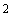 Средняя жилищная обеспеченность жилых домов, находящихся в частной собственности не нормируется.2.2.11. Расчетная плотность застройки может быть увеличена при соответствующем обосновании изменения удельных показателей элементов территории.2.2.12. При разработке проектной документации жилых домов на отдельных участках жилищная обеспеченность устанавливается заданием на проектирование в зависимости от  намечаемого строительства с учетом верхних пределов, установленных для соответствующих типов застройки в составе проектов планировки территории.               2.2.13. Порядок использования, параметры застройки и реконструкции селитебных территорий, имеющих объекты культурного наследия определяются в соответствии с Федеральным законом «Об объектах культурного наследия (памятников истории и культуры) народов Российской Федерации», законом Ставропольского края «Об объектах культурного наследия (памятников истории и культуры) в Ставропольском крае». Задание на проектирование, реконструкцию таких территорий подлежит обязательному согласованию с органами охраны объектов культурного наследия. 2.2.14. При рассмотрении вопросов строительства и реконструкции объектов в зоне существующей жилой застройки, должно быть произведено обследование технического состояния жилых домов, общественных и иных зданий, попадающих в зону влияния нового строительства (реконструкции) в соответствии с СНиП 11-02-96, СНиП 2.02.01-83 с участием застройщиков, собственников объектов (представителей собственников) и представителей органа исполнительной власти Ставропольского края, уполномоченного на осуществление государственного жилищного контроля, с целью определения фактического состояния конструкций существующих объектов, для последующего контроля за возможными деформациями, вызванными строительством или реконструкцией.  2.2.15. Размещение индивидуального строительства в поселении следует предусматривать:- в пределах границ населенного пункта – на свободных территориях, а также на территориях реконструируемой застройки (на участках существующей индивидуальной усадебной застройки, в районах безусадебной застройки в целях сохранения характера сложившейся среды); – на резервных территориях, включаемых в муниципальное образование Старомарьевского сельсовета, расположенных в пределах транспортной доступности 30-40 мин.2.2.16. Планировку и застройку жилых зон на резервных территориях необходимо предусматривать в зависимости от конкретных условий в увязке с прилегающей застройкой с учетом имеющихся планировочных ограничений:- жилых районов и микрорайонов (кварталов), в случае расположения резервных территорий на участках, граничащих со сложившейся застройкой поселения;- индивидуальной застройки с учетом характера ландшафта резервных территорий. 2.2.17. При размещении жилой застройки на резервных территориях поселения тип застройки определяется с учетом общей структуры их жилищного строительства при соблюдении архитектурно-планировочных, санитарно-гигиенических и экологических требований.Размещение зданий и сооружений вспомогательного назначения (трансформаторные и распределительные подстанции, тепловые пункты, насосные и пр.) должно быть компактным и не выходить за линию застройки улиц и магистралей.При размещении указанных зданий и сооружений следует обеспечивать гигиенические нормативы по шуму. Подъезды к объектам вспомогательного назначения должны предусматриваться с внутриквартальных проездов.2.2.18. Предельно допустимые размеры приусадебных (приквартирных) земельных участков, предоставляемых в поселении на индивидуальный дом или на одну квартиру, устанавливаются органом местного самоуправления.Размеры приусадебных и приквартирных земельных участков необходимо принимать с учетом особенностей градостроительной ситуации в поселении, характера сложившейся и формируемой жилой застройки (среды), условий ее размещения в структурном элементе жилой зоны.2.2.19. Границы, размеры участков при многоквартирных жилых домах, находящихся в общей совместной собственности членов товарищества собственников жилых помещений в многоквартирных домах, определяются документацией по планировке территории микрорайона (квартала) на основании законодательных актов Российской Федерации, Ставропольского края и настоящих нормативов. 2.2.20. Интенсивность использования территории характеризуется плотностью жилой застройки и процентом застроенности территории. Плотность застройки  территорий жилых зон необходимо принимать с учетом градостроительной ценности территории, состояния окружающей среды, других особенностей градостроительных условий. Основными показателями плотности застройки являются коэффициент застройки и коэффициент плотности застройки.Для  Старомарьевского сельсовета плотность застройки следует принимать не более приведенных показателей при соблюдении противопожарных и санитарно-гигиенических требований:Таблица 7Показатели, характеризующие предельно допустимый строительный объем зданий и сооружений по отношению к площади участкаТерритория малоэтажного жилищного строительства	2.2.21. Малоэтажной  жилой застройкой считается застройка домами высотой до трех этажей включительно.Допускается применение домов секционного и блокированного типа (высотой до четырех этажей) при  технико-экономическом обосновании.2.2.22. Для определения объемов и структуры жилищного малоэтажного строительства средняя обеспеченность жилым фондом (общая площадь) на 1 человека для государственного и муниципального жилого фонда принимается .Расчетные показатели жилищной обеспеченности для малоэтажных жилых домов, находящихся в частной собственности, не нормируются. 2.2.23. Жилые дома на территории малоэтажной застройки располагаются с отступом от красных линий. Усадебный, одно-, двухквартирный дом должен отстоять от красной линии улиц не менее чем на , от красной линии проездов - не менее чем на . Расстояние от хозяйственных построек и автостоянок закрытого типа до красных линий улиц и проездов должно быть не менее .Допускается размещение жилых домов усадебного типа по красной линии улиц в условиях сложившейся застройки.2.2.24. На территории малоэтажной застройки принимаются следующие типы жилых зданий:индивидуальные жилые дома (усадебный тип);малоэтажные (блокированные, секционные и коттеджного типа);среднеэтажные (многоквартирные, блокированные, секционные).В индивидуальном строительстве основной тип дома - усадебный, 1-, 2-, 3-этажный одноквартирный. Помимо одноквартирных, применяются дома блокированные, в том числе двухквартирные, с приквартирными участками при каждой квартире.Основными типами жилых домов для муниципального строительства следует принимать дома многоквартирные блокированного и секционного типа с приквартирными участками.В районах усадебной (индивидуальной) застройки допускается размещение среднеэтажной (секционной и блокированной) жилой застройки для создания более компактной и разнообразной жилой среды, а также в целях формирования переходного масштаба, если район усадебной застройки граничит с районом многоэтажной застройки.2.2.25. Для семей, ведущих индивидуальную трудовую деятельность, следует проектировать жилые дома с местом приложения труда (дом врача, дом ремесленника, дом фермера и др.).Проектирование домов со слесарными, ремонтными, кузнечными мастерскими и подобными помещениями допускается при соблюдении необходимых гигиенических, экологических, противопожарных и санитарных требований, при согласовании соответствующих служб государственного надзора.2.2.26. Предельно допустимые параметры застройки для малоэтажного строительства усадебных, одно-, двухквартирных и многоквартирных жилых домов блокированного и секционного типа устанавливаются органами местного самоуправления в зависимости от особенностей градостроительной ситуации, типа жилых домов и других местных особенностей в соответствии с таблицей 6.2.2.27. Функциональный тип участка и максимально допустимые размеры земельных участков, предоставляемых гражданам для индивидуального жилищного строительства в малоэтажной жилой застройке, приведены в таблице 8.Таблица 8Примечания:1. Развитое ЛПХ - личное подсобное хозяйство с содержанием крупного, мелкого скота, птицы.Ограниченное ЛПХ - личное подсобное хозяйство с содержанием мелкого скота и птицы.2. В соответствии с Земельным кодексом Российской Федерации при осуществлении компактной застройки поселения земельные участки для ведения личного подсобного хозяйства около дома (квартиры) предоставляются в меньшем размере с выделением остальной части за пределами жилой зоны поселений.3. Предельные размеры земельных участков для ведения личного подсобного хозяйства, предоставляемые в собственность гражданам, определяются органами местного самоуправления.2.2.28. При проектировании планировки и застройки территории малоэтажной жилой застройки нормируются следующие параметры: интенсивность использования территории, условия безопасности среды проживания населения, удельный вес озелененных территорий, обеспеченность транспортными и инженерными коммуникациями, местами для стоянки автомобилей, учреждениями и предприятиями обслуживания и др.2.2.29. Расстояния между зданиями, крайними строениями и группами строений на приквартирных участках следует принимать на основе расчетов инсоляции и освещенности, учета противопожарных, зооветеринарных требований. При этом расстояния между длинными сторонами секционных жилых зданий высотой 2 - 3 этажа должны быть не менее .2.2.30. Режим использования территории приусадебного участка для хозяйственных целей определяется градостроительным регламентом территории, который должен учитывать социально-демографические потребности семей, санитарно-гигиенические и зооветеринарные требования.Содержание скота и птицы на приусадебных участках допускается только в районах усадебной застройки сельского типа с размером приусадебного участка не менее .2.2.31. На территориях малоэтажной застройки поселения (на которых разрешено содержание скота) допускается предусматривать на приквартирных земельных участках хозяйственные постройки для содержания скота и птицы, хранения кормов, инвентаря, топлива и для других хозяйственных нужд, бани, а также хозяйственные подъезды и скотопрогоны. Состав и площади хозяйственных построек и построек для индивидуальной трудовой деятельности принимаются в соответствии с градостроительным планом земельного участка.Постройки для содержания скота и птицы допускается пристраивать к усадебным одно-, двухквартирным домам при изоляции их от жилых комнат не менее чем тремя подсобными помещениями; при этом помещения для скота и птицы должны иметь изолированный наружный вход, расположенный не ближе  от входа в дом.На территории малоэтажной застройки для жителей многоквартирных домов хозяйственные постройки для скота и птицы могут выделяться за пределами жилых образований. Для многоквартирных домов допускается устройство встроенных или отдельно стоящих коллективных хранилищ сельскохозяйственных продуктов, площадь которых определяется градостроительным планом земельных участков.2.2.32. До границы соседнего приквартирного участка расстояния по санитарно-бытовым условиям должны быть не менее:от усадебного, одно-, двухквартирного и блокированного дома - ;от постройки для содержания скота и птицы - ;от других построек (бани, автостоянки и др.) - ;от мусоросборников, дворовых туалетов, помойных ям, выгребов, септиков - ;от стволов высокорослых деревьев - ;от стволов среднерослых деревьев - ;от кустарника - .На территориях с застройкой усадебными, одно-, двухквартирными домами расстояние от окон жилых комнат до стен соседнего дома и хозяйственных построек (сарая, автостоянки, бани), расположенных на соседних земельных участках, должно быть не менее .Вспомогательные строения  размещать со стороны улиц не допускается.Допускается блокировка жилых домов, а также хозяйственных построек на смежных приусадебных земельных участках по взаимному согласию домовладельцев при новом строительстве с учетом противопожарных требований.2.2.33. Удельный вес озелененных территорий участков малоэтажной застройки составляет:в границах территории жилого района малоэтажной застройки домами усадебного, коттеджного и блокированного типа - не менее 25%;территории различного назначения в пределах застроенной территории - не менее 40%.Минимальная обеспеченность площадью озелененных территорий приведена в разделе «Рекреационные зоны» нормативов.Селитебные территории сельского поселения2.2.34. Планировочную организацию селитебной территории муниципального образования, необходимо предусматривать в увязке с рельефом, господствующими ветрами, инсоляцией, зонированием и планировочной организацией территории сельского поселения, предусматривая преимущественно реконструкцию сложившейся застройки.При этом необходимо обеспечивать учет хозяйственно-экономических и социальных интересов всех землепользователей, их кооперацию по развитию и совершенствованию инфраструктур проектируемой территории, охрану и улучшение природной среды при максимальном сохранении особенностей сельского ландшафта, развитие системы культурно-бытового обслуживания, дорожно-транспортной сети, а также инженерного обеспечения.2.2.35. На территории Старомарьевского  сельсовета следует предусматривать преимущественно одноквартирные жилые дома усадебного типа, допускаются многоквартирные блокированные дома с земельными участками при квартирах. Для предварительного определения потребной селитебной территории сельского поселения допускается принимать следующие показатели на один дом (квартиру) в га:- при застройке домами усадебного типа:  с участками  – 0,27га; с участками  – 0,23га; с участками  – 0,20га; с участками 0,1га – 0,17га; с участками  – 0,15га; с участками  – 0,13га, с участками  - ;при многоквартирной коттеджно-блокированной застройке без участков от  до . Примечания:При организации обособленных хозяйственных  проездов для прогона скота площадь селитебной территории увеличивается на 10%.2.2.36.Расчетная плотность населения на селитебной территории сельского поселения, чел/га, устанавливается настоящими нормами с учетом средних демографических показателей по Ставропольскому краю. Указанные расчетные данные по демографическому составу населения и плотности населения уточняются для каждого конкретного района проектирования и строительства в крае в соответствии с таблицей 9. Таблица 9Расчетная плотность населенияна селитебной территории сельского поселения2.2.37. Расчетные показатели жилищной обеспеченности для малоэтажной индивидуальной застройки не нормируются.В зависимости от размера участка, общей площади жилого дома, условий размещения застройки устанавливаются параметры плотности застройки. Предельно допустимые параметры плотности застройки участков жилой территории для разных видов малоэтажного строительства приведены в таблице 6.Режим использования территории приусадебного участка для хозяйственных целей определяется градостроительным регламентом, который должен учитывать социально-демографические потребности семей, образа жизни и профессиональной деятельности, санитарно-гигиенические и зооветеринарные требования. Содержание скота и птицы на приусадебных участках допускается только в районах усадебной застройки  с размером приусадебного участка не менее  при условии соблюдения размера санитарно-защитной зоны в соответствии с требованиями СанПин 2.2.1/2.1.1.1200-03.2.2.38. В районах усадебной и блокированной жилой застройки должны быть предусмотрены все необходимые учреждения и предприятия обслуживания для удовлетворения повседневного спроса населения. Допускается размещение среднеэтажной (секционной и блокированной) жилой застройки для создания более компактной и разнообразной жилой среды в местах размещения центров обслуживания.Обязательными объектами обслуживания и элементами районов и комплексов малоэтажной застройки являются: детские дошкольные учреждения, общеобразовательные школы (начальные классы), аптечные киоски, предприятия торговли, отделения связи, отделения милиции, общественные площадки (для спорта, отдыха, хозяйственных целей), озелененные территории, центр административного управления, пожарное депо в пределах нормируемого радиуса обслуживания.2.2.39. Соотношение территорий различного функционального назначения  для осуществления рациональной планировки и комплексной застройки малоэтажной усадебной застройки должна составлять для  общественных территорий (участки общественной застройки, зеленых насаждений, улиц и проездов)  не менее 20% всей территории; для жилых комплексов - не менее 10%. Хозяйственные площадки в зонах усадебной застройки, как правило, предусматриваются на приусадебных участках (кроме площадок для мусоросборников, размещаемых из расчета 1 контейнер на 10 - 15 домов,  не далее чем в  от входа в дом).2.3. Общественно-деловые зоны2.3.1. Общественно-деловые зоны предназначены для размещения объектов здравоохранения, культуры, торговли, общественного питания, социального и коммунально-бытового назначения, административных, культовых зданий, объектов делового назначения, стоянок автомобильного транспорта, иных объектов, связанных с обеспечением жизнедеятельности граждан. 2.3.2. Общественно-деловые зоны следует формировать как систему общественных центров, включающую центры деловой, финансовой и общественной активности.2.3.3. В сельском поселении формируется поселенческая общественно-деловая зона, являющаяся центром сельского поселения, дополняемая объектами повседневного пользования в жилой застройке.  2.3.4. Количество, состав и местоположение общественных центров принимается с учетом величины сельского поселения, их роли в системе расселения и в системе формируемых центров обслуживания.2.3.5. В общественно-деловых зонах допускается размещать:- производственные предприятия, осуществляющие обслуживание населения, площадью не более , встроенные или занимающие часть здания без производственной территории, экологически безопасные;- предприятия индустрии развлечений при отсутствии ограничений на их размещение, установленных органами местного самоуправления.2.3.6. Планировка и застройка общественно-деловой зоны зданиями различного функционального назначения производится с учетом требований настоящего раздела.Планировку и застройку общественно-деловой зоны с расположенными в границах их территорий объектами культурного наследия, а также охранных зон, следует осуществлять с учетом требований раздела «Земли историко-культурного назначения» нормативов. 2.3.7. Расчет количества и вместимости учреждений и предприятий обслуживания, размеры земельных участков в общественно-деловой зоне, их размещение следует определять по социальным нормативам исходя из функционального назначения объекта в соответствии с приложением 1 нормативов. Для объектов, не указанных в приложениях, расчетные данные следует устанавливать в задании на проектирование.2.3.8. Размещение объектов на территории общественно-деловой зоны определяется видами объектов и регламентируется параметрами, приведенными в приложении 1 нормативов.Интенсивность использования территории общественно-деловой зоны характеризуется плотностью застройки и процентом застроенности территории.2.3.9. Размер земельного участка, предоставляемого для зданий общественно-деловой зоны, определяется по нормативам, приведенным в приложении 1 нормативов или по заданию на проектирование.2.3.10. Здания в общественно-деловой зоне следует размещать с отступом от красных линий. Размещение зданий по красной линии допускается в условиях реконструкции сложившейся застройки при соответствующем обосновании.2.3.11. В общественно-деловой зоне в зависимости от ее размеров и планировочной организации формируется система взаимосвязанных общественных пространств (главные улицы, площади, пешеходные зоны), составляющая ядро общественного центра.При этом формируется единая пешеходная зона, обеспечивающая удобство подхода к зданиям центра, остановкам транспорта и озелененным рекреационным площадкам.2.3.12. Высокая градостроительная значимость территорий общественно-деловых зон определяет индивидуальный подход к проектированию зданий (в том числе этажности) и объектов комплексного благоустройства.При проектировании комплексного благоустройства общественно-деловых зон следует обеспечивать: открытость территорий для визуального восприятия, условия для беспрепятственного передвижения населения, максимальное сохранение исторически сложившейся планировочной структуры и масштабности застройки, достижение стилевого единства элементов благоустройства с окружающей застройкой.Комплексное благоустройство участков специализированных зданий с закрытым или ограниченным режимом посещения (органы управления, учреждения здравоохранения и др.) следует проектировать в соответствии с заданием на проектирование и отраслевой спецификой.2.3.13. Размещение объектов и сетей инженерной инфраструктуры общественно-деловой зоны следует осуществлять в соответствии с требованиями раздела «Зоны инженерной инфраструктуры» нормативов.2.3.14. При проектировании транспортной инфраструктуры общественно-деловых зон следует предусматривать увязку с единой системой транспортной и улично-дорожной сети, обеспечивающую удобные, быстрые и безопасные транспортные связи со всеми функциональными зонами  Старомарьевского сельсовета.Для подъезда к крупным учреждениям, предприятиям обслуживания, торговым центрам и др. следует предусматривать основные проезды, а к отдельно стоящим зданиям – второстепенные проезды, размеры которых следует принимать в соответствии с приложением 5 нормативов. Подъезд грузового автомобильного транспорта к объектам, расположенным в общественно-деловой зоне на магистральных улицах, должен быть организован с боковых или параллельных улиц без пересечения пешеходного пути.2.3.15. Расстояния между остановками общественного пассажирского транспорта в общественно-деловой зоне не должны превышать .Длина пешеходного перехода из любой точки общественно-деловой зоны до остановки общественного пассажирского транспорта не должна превышать ; до ближайшей автостоянки для парковки автомобилей – ; до общественного туалета – .2.3.16.Автостоянки продолжительной парковки (более 15 мин.) должны быть размещены вне уровня пешеходного движения и не более чем в 100-метровой удаленности от объектов общественно-деловой зоны. Автостоянки краткосрочной парковки (менее 15 мин) должны размещаться не более чем в 50-метровой удаленности от объектов. 2.3.17. Скверы или озелененные участки размером до , оборудованные уличной мебелью, проектируются в количестве не менее 3 участков на  длины улицы. На озелененных участках проекция крон деревьев и кустарников должна составлять не менее 50 % территории.2.3.18. Минимальные расстояния между жилыми и общественными зданиями следует принимать на основе расчетов инсоляции и освещенности, учета противопожарных требований и санитарных разрывов. Учреждения и предприятия обслуживания2.3.19. Учреждения и предприятия обслуживания всех видов и форм собственности, следует размещать с учетом градостроительной ситуации, планировочной структуры  Старомарьевского  сельсовета.2.3.20. Учреждения целесообразно размещать в многофункциональной застройке общественно-делового центра. Емкость учреждений обслуживания, размещаемых в данных зонах, может быть увеличена на 50% по сравнению с рекомендуемыми в приложении 1 нормативов показателями с учетом приезжающего населения из других городских и сельских поселений.2.3.21. При расчете количества и вместимости учреждений и предприятий обслуживания следует исходить из необходимости удовлетворения различных социальных групп населения, в том числе с ограниченными физическими возможностями, принимая социальные нормативы обеспеченности не менее приведенных в приложении 1 нормативов.2.3.22. Общеобразовательные учреждения (школы, школы-интернаты) и дошкольные образовательные учреждения, размещаемые в отдельных зданиях, должны располагаться на участках с отступом зданий от красных линий микрорайона (квартала) не менее чем на , в реконструируемых кварталах - не менее . от границы участка дошкольного учреждения до проездов должно быть не менее .2.3.23. Размещение и ориентация зданий детских учреждений, школ, школ-интернатов, стационаров больниц, спальных комнат санаториев должны обеспечивать нормативную продолжительность инсоляции и соответствовать  требованиям СанПиН 2.4.2.1178-02, СанПиН 2.4.3.1186-03, СанПиН 2.4.4.1251-03, СанПиН 2.1.3.2630-10, СанПиН 2.4.1.2660-10.  2.3.24. Размещение встроенных в жилые дома детских дошкольных учреждений допускается по заключению органов по надзору в сфере защиты прав потребителей и благополучия человека по Ставропольскому краю, в соответствии с рекомендациями СП 31-107-2004, в том числе для семейных детских домов и пристроенных к жилым домам детских дошкольных учреждений вместимостью не более 6 групп и школ вместимостью до 100 человек для учащихся начальных классов при обеспечении нормативных показателей освещенности, инсоляции, площади и кубатуры помещений, организации полноценного самостоятельного пищеблока, самостоятельной системы вентиляции, организации самостоятельного земельного участка: для школ размером не менее 18 м (с учетом площади застройки) на одного учащегося, площадок для игр детей, спортивного назначения на расстоянии не менее  от окон жилых зданий на основании расчетов по шуму и инсоляции. 2.3.25. Радиусы обслуживания школ и детских учреждений, указанные в приложении 1 нормативов, не распространяются на специализированные и оздоровительные детские учреждения и на специализированные общеобразовательные школы (лицеи, гимназии и т.п.).Специализированные детские учреждения и школы-интернаты для детей-инвалидов следует размещать в соответствии со СНиП 35-01-2001,   СП 4076-86, СП 2.4.990-00. 2.3.26. Пути подхода детей к детским учреждениям не должны пересекать проезжую часть магистральных улиц и межквартальных проездов в одном уровне.2.3.27. Встроенные в жилые дома учреждения обслуживания следует размещать с учетом требований СНиП 31-01-2003, СП 31-107-2004, СанПиН 2.1.2.2645-10, СП 2.3.6.1066-01, СП 2.3.6.1079-01 и СНиП 31-06-2009. 2.3.28. Участок больницы должен иметь самостоятельные въезды к лечебным корпусам, хозяйственному двору и моргу. 2.3.29. У входов в здания, предназначенные для проведения спортивно-зрелищных мероприятий, следует предусматривать площади из расчета      0,3 м на 1 зрителя, приходящегося на каждый вход.2.3.30. При размещении учреждений и предприятий обслуживания и путей следования к ним необходимо учитывать потребности инвалидов и  других маломобильных групп населения в соответствии с СП 35-101-2001.2.3.31. Учреждения общественного питания следует размещать с учетом СП 2.3.6.1079-01. 2.3.32. Санитарно-защитные зоны и разрывы от предприятий, складов, санитарно-технических сооружений, сооружений транспортной инфраструктуры, объектов коммунального назначения, спорта и торговли следует принимать в соответствии с СанПиН 2.2.1/2.1.1.1200-03.2.3.33. Радиус обслуживания населения учреждениями и предприятиями обслуживания, размещаемыми в жилой застройке в зависимости от элементов планировочной структуры (микрорайон (квартал), жилой район), следует принимать в соответствии с приложением 1 нормативов и таблицей 10. Таблица 102.3.31. Расчет необходимого обеспечения учреждениями и предприятиями обслуживания, уровня охвата по категориям населения и размеры земельных участков определяются в соответствии с приложением 1 нормативов.2.3.32. Обеспечение жителей услугами первой необходимости должно осуществляться в пределах пешеходной доступности не более 30 мин. (2-); при этом размещение учреждений более высокого уровня обслуживания, в том числе периодического, необходимо предусматривать в центре муниципального района – основном центре концентрации учреждений и предприятий периодического обслуживания.2.3.33. Радиусы обслуживания принимаются:-дошкольных образовательных учреждений – в соответствии с таблицей 10 нормативов;-общеобразовательных учреждений:для учащихся I ступени обучения – не более  пешеходной и не более 15 мин (в одну сторону) транспортной доступности;для учащихся II и III ступеней обучения – не более  пешеходной и не более 30 мин (в одну сторону) транспортной доступности. Предельный радиус обслуживания обучающихся II - III ступеней не должен превышать ;поликлиник, амбулаторий, фельдшерско-акушерских пунктов и аптек – не более 30 мин пешеходно-транспортной доступности.2.3.34. Потребности населения в учреждениях и предприятиях обслуживания должны обеспечиваться путем нового строительства и реконструкции существующего фонда в соответствии с требованиями настоящих нормативов.2.3.35. Радиус обслуживания специализированными и оздоровительными дошкольными образовательными учреждениями и общеобразовательными школами (языковые, математические, спортивные и т. п.) принимается по заданию на проектирование. 2.4. Рекреационные зоны2.4.1. Рекреационные зоны предназначены для организации массового отдыха населения, улучшения экологической обстановки и включают парки, сады, скверы, озелененные территории общего пользования, пляжи, водоемы и иные объекты, используемые в рекреационных целях и формирующие систему открытых пространств поселения.В составе рекреационных зон могут быть отдельно выделены зоны садово-дачной застройки, если их использование носит сезонный характер и по степени благоустройства и инженерного оборудования они не могут быть отнесены к жилым зонам.2.4.2. Рекреационные зоны формируются на землях общего пользования.На территории рекреационных зон не допускается строительство новых и расширение действующих промышленных, коммунально-складских и других объектов, непосредственно не связанных с эксплуатацией объектов.2.4.3. Рекреационные зоны необходимо формировать во взаимосвязи с зелеными зонами, землями сельскохозяйственного назначения, создавая взаимоувязанный природный комплекс.2.4.4. На территории Старомарьевского  сельсовета необходимо предусматривать непрерывную систему озелененных территорий и других открытых пространств.Озелененные территории общего пользования2.4.5. Озелененные территории общего пользования – объекты градостроительного нормирования – представлены в виде парков, садов, скверов, бульваров, территорий зеленых насаждений в составе участков жилой, общественной, производственной застройки.Озелененные территории общего пользования, выделяемые в составе рекреационных зон, размещаются во взаимосвязи преимущественно с жилыми и общественно-деловыми зонами. 2.4.6. Проектирование новой застройки и реконструкция существующей должны проводиться с учетом оценки современного состояния и максимального сохранения существующих зеленых насаждений. Снос зеленых насаждений на участке объекта строительства (реконструкции) должен осуществляться на основе проектной документации. Объемы, характер и место проведения работ по компенсационному озеленению определяются администрацией поселения. 2.4.7.Уровень озеленения территории квартала (микрорайона) должен составлять не менее 30% площади территории. Уровень озеленения участков детских дошкольных учреждений, школ, лечебных учреждений следует принимать из расчета не менее 50% площади территории участка. 2.4.8. Выбор пород деревьев и расстояния от зеленых насаждений до объектов строительства (реконструкции) следует принимать при соблюдении следующих условий: беспрепятственного подъезда к домам и работы пожарного автотранспорта; при односторонней западной, юго-западной и южной ориентации жилых помещений необходимо предусматривать дополнительное озеленение, препятствующее солнечному перегреву помещений; в охранной зоне теплосети, газопровода, канализации, водопровода и дренажа (при глубине заложения сети не менее ) допускаются посадки кустарников с неглубокой корневой системой; расстояния от воздушных линий электропередачи до деревьев следует принимать в соответствии с действующими Правилами устройства электроустановок (ПУЭ); в технических зонах прокладки инженерных сетей не допускается посадка деревьев и ценных пород кустарников. 2.4.9. При разработке документации по реконструкции застройки в стесненных условиях (при уплотнении существующей застройки) следует предусматривать интенсивные методы озеленения (вертикальное и сезонное выносное озеленение, устройство садов и цветников на кровле зданий и сооружений, в рекреациях учреждений обслуживания и др.). 2.4.10. Нормы посадки деревьев и кустарников по различным категориям озеленяемых территорий рекомендуется принимать в соответствии с приложением 3 нормативов. 2.4.11. Озелененные территории общего пользования - объекты градостроительного нормирования - представлены в виде парков, садов, скверов, бульваров, территорий зеленых насаждений размещаемые на селитебной территориях. Площадь озелененных территорий общего пользования должна составлять не менее 12 м²/чел.2.4.12. На озелененных территориях нормируются: соотношение территорий, занятых зелеными насаждениями, элементами благоустройства, сооружениями и застройкой; габариты допускаемой застройки и ее назначение; расстояния от зеленых насаждений до зданий, сооружений, коммуникаций. 2.4.13. Минимальные размеры площади парков и лесопарков следует принимать не менее: садов жилых зон – , скверов - . Для условий реконструкции указанные размеры могут быть уменьшены с учетом существующей ситуации.2.4.14. Парк - озелененная территория многофункционального или специализированного направления рекреационной деятельности с развитой системой благоустройства, предназначенная для периодического массового отдыха населения, размером, как правило, не менее . Площадь территории парка в условиях реконструкции определяется существующей градостроительной ситуацией. По функциональному содержанию парки могут быть многофункциональными и специализированными (этнографические, ботанические, дендропарки, зоопарки и др.), размеры которых следует принимать по заданию на проектирование. 2.4.15. На территории парка разрешается строительство зданий для обслуживания посетителей и эксплуатации парка. Площадь застройки не должна превышать 7% территории парка. 2.4.16. При проектировании парка жилого района следует обеспечивать его доступность для жителей района на расстоянии не более . Расстояние между жилой застройкой и границей паркового массива следует принимать не менее . Соотношение элементов территории парка следует принимать:Таблица 11              2.4.17. Сад - озелененная территория с ограниченным набором видов рекреационной деятельности, предназначенная преимущественно для прогулок и повседневного тихого отдыха населения квартала, размером от 2-х до . 2.4.18. На территории сада допускается возведение зданий, необходимых для обслуживания посетителей и территории сада. Площадь застройки не должна превышать 5% территории сада.2.4.19. Бульвар - озелененная территория линейной формы, расположенная вдоль улиц и рек, предназначенная для транзитного пешеходного движения, прогулок, повседневного отдыха, шириной не менее . Минимальное соотношение ширины и длины бульвара следует принимать не менее 1:3.2.4.20. При ширине бульвара менее  следует предусматривать устройство одной аллеи шириной 3-, на бульварах шириной более  следует устраивать дополнительно к основной аллее дорожки шириной 1,5-. Высота застройки не должна превышать . 2.4.21. Система входов на бульвар устраивается по длинным его сторонам с шагом не более , а на улицах с интенсивным движением - в увязке с пешеходными переходами. Вдоль жилых улиц следует проектировать бульварные полосы шириной от 15 до . Соотношение элементов территории бульвара следует принимать в зависимости от его ширины:Таблица 122.4.22. Сквер - компактная озелененная территория, предназначенная для повседневного кратковременного отдыха и транзитного пешеходного передвижения населения, размером, как правило, от 0,15 до . 2.4.23. На территории сквера запрещается размещение застройки. Соотношение элементов территории сквера следует принимать: Таблица 132.4.24. Минимальные расстояния от зданий и сооружений, коммуникаций, инженерных сетей до деревьев и кустарников следует принимать в соответствии с таблицей Таблица 14Минимальные расстояния от объектов строительства до зеленых насажденийПримечания:1. Приведенные нормы относятся к деревьям с диаметром кроны не более  и должны быть соответственно увеличены для деревьев большего диаметра.2. При посадке зеленых насаждений у наружных стен зданий, сооружений, детских учреждений необходимо учитывать и соблюдать нормативные уровни инсоляции и естественного освещения.
Зоны отдыха2.4.25. Зоны формируются на базе озелененных территорий общего пользования.2.4.26. Зоны массового кратковременного отдыха следует располагать в пределах доступности на общественном транспорте не более 1,5 ч. 2.4.27. При выделении территорий для рекреационной деятельности необходимо учитывать допустимые нагрузки на природный комплекс с учетом типа ландшафта, его состояния. Размеры территории зон отдыха следует принимать из расчета не менее 500- на 1 посетителя, в том числе интенсивно используемая ее часть для активных видов отдыха должна составлять не менее  на одного посетителя. Площадь отдельных участков зоны массового кратковременного отдыха следует принимать не менее .2.4.28. Зоны отдыха следует размещать на расстоянии от санаториев, дошкольных санаторно-оздоровительных учреждений, садоводческих товариществ, автомобильных дорог общей сети и железных дорог не менее , а от домов отдыха – не менее .2.4.29. В перечне разрешенных видов строительства допускаются объекты, связанные непосредственно с рекреационной деятельностью (пансионаты, кемпинги, базы отдыха, спортивные и игровые площадки и др.), а также с обслуживанием зоны отдыха (загородные рестораны, кафе, центры развлечения, пункты проката и др.).2.4.30. В зонах отдыха допускается размещать автостоянки, необходимые инженерные сооружения. Размеры стоянок автомобилей, размещаемых у границ лесопарков, зон отдыха и курортных зон, следует определять по заданию на проектирование, а при отсутствии данных в соответствии с приложением 4 нормативов.Часть 3. ПРОИЗВОДСТВЕННЫЕ  ТЕРРИТОРИИ3.1. Общие требования              3.1.1. Производственные территориальные зоны включают:- производственные зоны – зоны размещения производственных объектов с различными нормативами воздействия на окружающую среду;- коммунальные зоны – зоны размещения коммунальных и складских объектов, объектов жилищно-коммунального хозяйства, объектов транспорта, объектов оптовой торговли;- зоны инженерной инфраструктуры- зоны транспортной инфраструктуры - иные виды производственной инфраструктуры.3.1.2. Производственные зоны, зоны инженерной и транспортной инфраструктур предназначены для размещения промышленных, коммунальных и складских объектов, объектов инженерной и транспортной инфраструктур, в том числе сооружений и коммуникаций железнодорожного, автомобильного, воздушного и трубопроводного транспорта, связи, а также для установления санитарно-защитных зон таких объектов в соответствии с требованиями настоящих нормативов.3.1.3. Границы производственных зон определяются на основании функционального зонирования территории поселения и устанавливаются с учетом требуемых санитарно-защитных зон для производственных предприятий и объектов в соответствии с п. 3.2. Нормативов, обеспечивая максимально эффективное использование территории.3.2. Производственные зоны3.2.1. Производственная территориальная зона для строительства новых и расширения существующих производственных предприятий проектируется в соответствии с требованиями правил землепользования и застройки с учетом аэроклиматических характеристик, рельефа местности, закономерностей распространения промышленных выбросов в атмосфере, потенциала загрязнения атмосферы с подветренной стороны по отношению к жилой, рекреационной, курортной зоне, зоне отдыха населения в соответствии с генеральным планом.3.2.2. Размещение производственной территориальной зоны не допускается:- в составе рекреационных зон;- на землях особо охраняемых территорий, в том числе:- во всех поясах зон санитарной охраны источников питьевого водоснабжения, в зонах округов санитарной, горно-санитарной охраны лечебно-оздоровительных местностей и курортов, в водоохранных и прибрежных зонах рек, озер, водохранилищ и ручьев;- в зонах охраны памятников истории и культуры без согласования с органами охраны памятников;- в зонах активного карста, оползней, оседания или обрушения поверхности под влиянием горных разработок, которые могут угрожать застройке и эксплуатации предприятий;- в зонах возможного катастрофического затопления в результате разрушения плотин или дамб.3.2.3. Для промышленных объектов и производств, сооружений, являющихся источниками воздействия на среду обитания и здоровье человека, в зависимости от мощности, условий эксплуатации, характера и количества выделяемых в окружающую среду загрязняющих веществ, создаваемого шума, вибрации и других вредных физических факторов, а также с учетом предусматриваемых мер по уменьшению неблагоприятного влияния их на среду обитания и здоровье человека в соответствии с санитарной классификацией промышленных объектов и производств устанавливаются ориентировочные размеры санитарно-защитных зон по таблице 15.Таблица 15   * Размеры санитарно-защитных зон установлены в соответствии с требованиями СанПиН 2.2.1/2.1.1.1200-03 (п. 3.7).Ориентировочный размер санитарно-защитной зоны по классификации должен быть обоснован проектом санитарно-защитной с расчетами ожидаемого загрязнения атмосферного воздуха (с учетом фона) и уровней физического воздействия на атмосферный воздух и подтвержден результатами натурных исследований и измерений.Критерием для определения размера санитарно-защитной зоны является непревышение на ее внешней границе и за ее пределами ПДК (предельно допустимых концентраций) загрязняющих веществ для атмосферного воздуха населенных мест, ПДУ (предельно допустимых уровней) физического воздействия на атмосферный воздух. 3.2.4. В пределах селитебной территории поселения допускается размещать производственные предприятия, не выделяющие вредные вещества, с непожароопасными и невзрывоопасными производственными процессами, не создающие шума, превышающего установленные нормы, не требующие устройства железнодорожных подъездных путей и подъезда грузового автотранспорта более 50 автомобилей в сутки с установлением санитарно-защитных зон в соответствии с требованиями СанПиН 2.2.1/2.1.1.1200-03 и настоящих нормативов. 3.2.5. Производственные зоны с источниками загрязнения атмосферного воздуха, водных объектов, почв, а также с источниками шума, вибрации, электромагнитных и радиоактивных воздействий по отношению к жилой застройке следует размещать в соответствии с требованиями раздела «Охрана окружающей среды» настоящих нормативов.3.2.6. Кроме санитарной классификации производственные предприятия и объекты имеют ряд характеристик и различаются по их параметрам, в том числе: - по величине занимаемой территории: - участок: до ; 0,5-; 5,0-;- зона: 25,0-; - по интенсивности использования территории: плотность застройки от 10 до 75 %;- по численности работающих: до 50 человек; 50-500 человек; 500-1000 человек; 1000-4000 человек; 4000-10000 человек; более 10000 человек; - по величине грузооборота (принимаемой по большему из двух грузопотоков – прибытия или отправления): - автомобилей в сутки: до 2; от 2 до 40; более 40; - тонн в год: до 40; от 40 до 100000; более 100000; - по величине потребляемых ресурсов: - водопотребление (тыс. м3/сутки):  до 5; от 5 до 20; более 20; - теплопотребление (Гкал/час):  до 5; от 5 до 20; более 20. 3.2.7. Территории поселения должны соответствовать потребностям производственных территорий по обеспеченности транспортом и инженерными ресурсами.3.2.8. В случае негативного влияния производственных зон, расположенных в границах поселения, на окружающую среду следует предусматривать уменьшение мощности, перепрофилирование предприятия или вынос экологически неблагополучных промышленных предприятий из селитебных зон поселения.3.2.9. При реконструкции производственных зон территории следует преобразовывать с учетом примыкания к территориям иного функционального назначения: - в полосе примыкания производственных зон к общественно-деловым зонам следует размещать общественно-административные объекты производственных зон, включая их в формирование общественных центров и зон; - в полосе примыкания к жилым зонам не следует размещать на границе производственной зоны глухие заборы. Рекомендуется использование входящей в состав санитарно-защитной зоны полосы примыкания для размещения коммунальных объектов жилого района, автостоянок различных типов, зеленых насаждений; - в полосе примыкания к автомобильным и железнодорожным путям производственных зон рекомендуется размещать участки компактной производственной застройки с оптовыми торговыми и обслуживающими предприятиями, требующими значительных складских помещений, крупногабаритных подъездов, разворотных площадок. 3.2.10. Реконструкция, техническое перевооружение промышленных объектов и производств проводится при наличии проекта с расчетами ожидаемого загрязнения атмосферного воздуха, физического воздействия на атмосферный воздух, выполненными в составе проекта санитарно-защитной зоны с расчетными границами. После окончания реконструкции и ввода объекта в эксплуатацию расчетные параметры должны быть подтверждены результатами натурных исследований атмосферного воздуха и измерений физических факторов воздействия на атмосферный воздух.3.2.11. Параметры производственных территорий должны подчиняться правилам землепользования и застройки территорий городских округов и поселений по экологической безопасности, величине и интенсивности использования территорий.3.2.12. При размещении производственных зон необходимо обеспечивать их рациональную взаимосвязь с жилыми районами при минимальных затратах времени на трудовые передвижения.3.2.13. В целях обеспечения безопасности населения и в соответствии с Федеральным законом от 30.03.1999 № 52-ФЗ «О санитарно-эпидемиологическом благополучии населения» вокруг объектов и производств, являющихся источниками воздействия на среду обитания и здоровье человека, устанавливается специальная территория с особым режимом использования (далее – санитарно-защитная зона), размер которой обеспечивает уменьшение воздействия загрязнения на атмосферный воздух (химического, биологического, физического) до значений, установленных гигиеническими нормативами, а для предприятий I и II класса опасности – как до значений, установленных гигиеническими нормативами, так и до величин приемлемого риска для здоровья населения. По своему функциональному назначению санитарно-защитная зона является защитным барьером, обеспечивающим уровень безопасности населения при эксплуатации объекта в штатном режиме.3.2.14. Проектирование санитарно-защитных зон осуществляется на всех этапах разработки градостроительной документации, проектов строительства, реконструкции и эксплуатации отдельного промышленного объекта и производства и/или группы промышленных объектов и производств.Размеры и границы санитарно-защитной зоны определяются в проекте санитарно-защитной зоны.Обоснование размеров санитарно-защитной зоны осуществляется в соответствии с требованиями СанПиН 2.2.1/2.1.1.1200-03 (в редакции 2008г.). Изменение размера (увеличение, уменьшение) санитарно-защитных зон действующих, реконструируемых и проектируемых промышленных объектов и производств должно сопровождаться разработкой проекта, обосновывающего необходимые изменения.3.2.15. Санитарно-защитная зона промышленных производств и объектов разрабатывается последовательно: расчетная (предварительная) санитарно-защитная зона, выполненная на основании проекта с расчетами рассеивания загрязнения атмосферного воздуха и физического воздействия на атмосферный воздух (шум, вибрация, ЭМП и др.); установленная (окончательная) – на основании результатов натурных наблюдений и измерений для подтверждения расчетных параметров.В случае несовпадения размера расчетной санитарно-защитной зоны и полученной на основании оценки риска (для предприятий I-II класса опасности), натурных исследований и измерений химического, биологического и физического воздействия на атмосферный воздух решение по размеру санитарно-защитной зоны принимается по варианту, обеспечивающему наибольшую безопасность для здоровья населения.3.2.16. Границы санитарно-защитной зоны устанавливаются от источников химического, биологического и/или физического воздействия либо от границы земельного участка, принадлежащего промышленному производству и объекту для ведения хозяйственной деятельности и оформленного в установленном порядке (промышленная площадка) до ее внешней границы в заданном направлении. Граница санитарно-защитной зоны на графических материалах (генеральный план муниципального образования и др.) за пределами промышленной площадки обозначается специальными информационными знаками.3.2.17. В санитарно-защитной зоне не допускается размещать:- жилую застройку, включая отдельные жилые дома;- ландшафтно-рекреационные зоны, зоны отдыха;- территории курортов, санаториев и домов отдыха;- территории садоводческих товариществ и коттеджной застройки, коллективных или индивидуальных дачных и садово-огородных участков;- другие территории с нормируемыми показателями качества среды обитания; - спортивные сооружения;- детские площадки;- образовательные и детские учреждения;- лечебно-профилактические и оздоровительные учреждения общего пользования.3.2.18. Допускается размещать в границах санитарно-защитной зоны промышленного объекта или производства здания и сооружения для обслуживания работников указанного объекта и для обеспечения деятельности промышленного объекта (производства): нежилые помещения для дежурного аварийного персонала, помещения для пребывания работающих по вахтовому методу (не более двух недель), здания управления, конструкторские бюро, здания административного назначения, поликлиники, спортивно-оздоровительные сооружения закрытого типа, объекты торговли и общественного питания, мотели, гостиницы, площадки и сооружения для хранения общественного и индивидуального транспорта, пожарные депо, местные и транзитные коммуникации, линии электропередачи, электроподстанции, нефте- и газопроводы, артезианские скважины для технического водоснабжения, водоохлаждающие сооружения для подготовки технической воды, канализационные насосные станции, сооружения оборотного водоснабжения, автозаправочные станции, станции технического обслуживания автомобилей.3.2.19. Автомагистраль, расположенная в санитарно-защитной зоне промышленного объекта и производства или прилегающая к санитарно-защитной зоне, не входит в ее размер, а выбросы автомагистрали учитываются в фоновом загрязнении при обосновании размера санитарно-защитной зоны. 3.2.20. Санитарно-защитная зона или ее часть не может рассматриваться как резервная территория объекта и использоваться для расширения промышленной или жилой территории без соответствующей обоснованной корректировки границ санитарно-защитной зоны. 3.2.30. Нормативы на проектирование и строительство объектов и сетей инженерной инфраструктуры производственных зон (водоснабжение, канализация, электро-, тепло-, газоснабжение, связь, радиовещание и телевидение) принимаются в соответствии с требованиями раздела «Зоны инженерной инфраструктуры»  нормативов.3.3. Коммунальные зоны3.3.1. Территории коммунальных зон предназначены для размещения общетоварных и специализированных складов, предприятий коммунального, транспортного и жилищно-коммунального хозяйства, а также предприятий оптовой и мелкооптовой торговли.3.3.2. Систему складских комплексов, не связанных с непосредственным обслуживанием населения, следует формировать за пределами поселения, приближая их к узлам внешнего, преимущественно железнодорожного транспорта.За пределами поселения и особо охраняемых территорий зеленых зон с соблюдением санитарных, противопожарных и специальных норм следует предусматривать рассредоточенное размещение складов государственных резервов, складов нефти и нефтепродуктов, сжиженных газов, взрывчатых материалов и базисных складов сильно действующих ядовитых веществ, базисных складов продовольствия, фуража и промышленного сырья, лесоперевалочных баз базисных складов лесных и строительных материалов.3.3.3. Группы предприятий и объектов, входящие в состав коммунальных зон, необходимо размещать с учетом технологических и санитарно-гигиенических требований, кооперированного использования общих объектов, обеспечения последовательного ввода мощностей.3.3.4. Организацию санитарно-защитных зон для предприятий и объектов, расположенных в коммунальной зоне, следует осуществлять в соответствии с требованиями к производственным зонам.Размеры санитарно-защитных зон для картофеле-, овоще-, фрукто- и зернохранилищ следует принимать .3.3.5. Нормативная плотность застройки предприятий коммунальной зоны принимается в соответствии с приложением 5 нормативов.3.3.6. Размеры земельных участков административных, коммунальных объектов, объектов обслуживания, жилищно-коммунального хозяйства, объектов транспорта, оптовой торговли принимаются в соответствии с требованиями настоящих нормативов. 3.3.7. Размеры земельных участков складов, предназначенных для обслуживания территорий, допускается принимать из расчета на одного человека .3.3.8. Площадь и размеры земельных участков общетоварных складов приведены в рекомендуемой таблице 16. Таблица 163.3.9. Вместимость специализированных складов и размеры их земельных участков приведены в рекомендуемой таблице 17. 3.3.10. Размеры земельных участков для складов строительных материалов (потребительские) и твердого топлива принимаются  на 1000 чел. Таблица 173.3.11. При реконструкции предприятий в коммунальной зоне целесообразно проектировать многоэтажные здания общетоварных складов и блокировать одноэтажные торгово-складские здания со сходными в функциональном отношении предприятиями, что может обеспечить требуемую плотность застройки.3.3.12. При проектировании коммунальных зон условия безопасности по нормируемым санитарно-гигиеническим и противопожарным требованиям, нормативы инженерной и транспортной инфраструктуры, благоустройство и озеленение территории следует принимать в соответствии с требованиями, установленными для производственных зон. 3.4. Зоны инженерной инфраструктуры3.4.1. Общие требования3.4.1.1. Зона инженерной инфраструктуры предназначена для размещения объектов, сооружений и коммуникаций инженерной инфраструктуры, в том числе водоснабжения, канализации, санитарной очистки, тепло-, газо- и электроснабжения, связи, радиовещания, пожарной и охранной сигнализации, диспетчеризации систем инженерного оборудования, а также для установления санитарно-защитных зон и зон санитарной охраны данных объектов, сооружений и коммуникаций.3.4.1.2. Санитарно-защитные зоны и зоны санитарной охраны устанавливаются при размещении объектов, сооружений и коммуникаций инженерной инфраструктуры в целях предотвращения вредного воздействия перечисленных объектов на жилую, общественную застройку и рекреационные зоны в соответствии с требованиями настоящих нормативов.3.4.1.3. Проектирование систем водоснабжения, канализации, теплоснабжения, электроснабжения и связи следует осуществлять на основе схем водоснабжения, канализации, теплоснабжения и энергоснабжения, разработанных и утвержденных в установленном порядке. 3.4.2. Водоснабжение3.4.2.1. Выбор схемы и системы водоснабжения следует производить с учетом особенностей поселения, требуемых расходов воды на различных этапах его развития, источников водоснабжения, требований к напорам, качеству воды и обеспеченности ее подачи.3.4.2.2. Расчет систем водоснабжения поселения, в том числе выбор источников хозяйственно-питьевого и производственного водоснабжения, размещение водозаборных сооружений, а также определение расчетных расходов и др., следует производить в соответствии с требованиями СНиП 2.04.01-85, СНиП 2.04.02-84, СанПиН 2.1.4.1074-01, СанПиН 2.1.4.1175-02, ГОСТ 2761-84, СанПиН 2.1.4.1110-02.При проектировании систем водоснабжения поселения удельные среднесуточные (за год) нормы водопотребления на хозяйственно-питьевые нужды населения следует принимать в соответствии с требованиями приложения 9 нормативов. 3.4.2.3. Расчетное среднесуточное водопотребление поселения определяется как сумма расходов воды на хозяйственно-бытовые нужды и нужды промышленных предприятий с учетом расхода воды на поливку. Расход воды на хозяйственно-бытовые нужды определяется с учетом расхода воды по отдельным объектам различных категорий потребителей в соответствии с нормами приложения 9 нормативов. Расчетные показатели применяются для предварительных расчетов объема водопотребления.Расход воды на производственные нужды определяется в соответствии с требованиями СНиП 2.04.02-84.3.4.2.4. При проектировании систем водоснабжения в каждом конкретном случае необходимо учитывать возможность использования воды технического качества для полива зеленых насаждений. Для ориентировочного учета прочих потребителей в расчет удельного показателя вводится позиция «неучтенные расходы». 3.4.2.5. Выбор источника водоснабжения должен быть обоснован результатами топографических, гидрологических, гидрогеологических, ихтиологических, гидрохимических, гидробиологических, гидротермических и других изысканий и санитарных обследований.В качестве источника водоснабжения следует рассматривать водотоки (реки, каналы), водоемы (озера, водохранилища, пруды), подземные воды (водоносные пласты, подрусловые и другие воды).В качестве источника водоснабжения могут быть использованы наливные водохранилища с подводом к ним воды из естественных поверхностных источников.Примечание. В системе водоснабжения допускается использование нескольких источников с различными гидрологическими и гидрогеологическими характеристиками.3.4.2.6. Для хозяйственно-питьевых водопроводов должны максимально использоваться имеющиеся ресурсы подземных вод (в том числе пополняемых источников), удовлетворяющих санитарно-гигиеническим требованиям.3.4.2.7. Для производственного водоснабжения промышленных предприятий следует рассматривать возможность использования очищенных сточных вод.Использование подземных вод питьевого качества для нужд, не связанных с хозяйственно-питьевым водоснабжением, не допускается. Выбор источника производственного водоснабжения следует производить в соответствии с требованиями ГОСТ 17.1.1.04-80 и с учетом требований, предъявляемых потребителями к качеству воды.3.4.2.8. Для производственного и хозяйственно-питьевого водоснабжения при соответствующей обработке воды и соблюдении санитарных требований допускается использование минерализованных и геотермальных вод.3.4.2.9. Выбор схем и систем водоснабжения следует осуществлять в соответствии со СНиП 2.04.02-84. Системы водоснабжения могут быть централизованными, нецентрализованными, локальными, оборотными.Централизованная система водоснабжения населенного пункта должна обеспечивать:- хозяйственно-питьевое водопотребление в жилых и общественных зданиях, нужды коммунально-бытовых предприятий;- хозяйственно-питьевое водопотребление на предприятиях;- производственные нужды промышленных и сельскохозяйственных предприятий, где требуется вода питьевого качества, или для которых экономически нецелесообразно сооружение отдельного водопровода; - тушение пожаров;- собственные нужды станций водоподготовки, промывку водопроводных и канализационных сетей и др.При обосновании допускается устройство самостоятельного водопровода для:- поливки и мойки территорий (улиц, проездов, площадей, зеленых насаждений), работы фонтанов и т. п.;- поливки посадок в теплицах, парниках и на открытых участках, а также приусадебных участков.При необходимости повышения обеспеченности подачи воды на производственные нужды промышленных и сельскохозяйственных предприятий (производств, цехов, установок) следует предусматривать локальные системы водоснабжения.Локальные системы, обеспечивающие технологические требования объектов, должны проектироваться совместно с объектами.Системы оборотного водоснабжения следует проектировать в соответствии с требованиями СНиП 2.04.02-84.3.4.2.10.На территории  Старомарьевского  сельсовета  следует:- проектировать централизованные системы водоснабжения для перспективных населенных пунктов и сельскохозяйственных объектов;- предусматривать реконструкцию существующих водозаборных сооружений (водозаборных скважин, шахтных колодцев и др.) для сохраняемых на расчетный период сельских населенных пунктов;- рассматривать целесообразность устройства для поливки приусадебных участков отдельных сезонных водопроводов с использованием местных источников и оросительных систем, непригодных в качестве источника хозяйственно-питьевого водоснабжения.3.4.2.11. Выбор типа и схемы размещения водозаборных сооружений следует производить исходя из геологических, гидрогеологических и санитарных условий территории.3.4.2.12. При проектировании новых и расширении существующих водозаборов должны учитываться условия взаимодействия их с существующими и проектируемыми водозаборами на соседних участках, а также их влияние на окружающую природную среду (поверхностный сток, растительность и др.).Водозаборные сооружения следует проектировать с учетом перспективного развития водопотребления.3.4.2.13. Водозаборы подземных вод должны располагаться вне территории промышленных предприятий и жилой застройки. Расположение на территории промышленного предприятия или жилой застройки возможно при соответствующем обосновании.В водозаборах подземных вод могут применяться: водозаборные скважины, шахтные колодцы, горизонтальные водозаборы, комбинированные водозаборы, лучевые водозаборы, каптажи родников.3.4.2.14. Сооружения для забора поверхностных вод следует проектировать в соответствии с требованиями СНиП 2.04.02-84, они должны:- обеспечивать забор из водоисточника расчетного расхода воды и подачу его потребителю;- защищать систему водоснабжения от биологических обрастаний и от попадания в нее наносов, сора, планктона, шугольда и др.;- на водоемах рыбохозяйственного значения удовлетворять требованиям органов охраны рыбных запасов.3.4.2.15. При использовании вод на хозяйственно-бытовые нужды должны проектироваться сооружения по водоподготовке, в том числе для осветления и обесцвечивания, обеззараживания, специальной обработки для удаления органических веществ, снижения интенсивности привкусов и запахов, стабилизационной обработки для защиты водопроводных труб и оборудования от коррозии и образования отложений, обезжелезивания, фторирования, очистки от марганца, фтора и сероводорода, умягчения воды.Расчетные параметры сооружений водоподготовки следует устанавливать в зависимости от методов обработки воды и качества воды в источнике водоснабжения, назначения водопровода, производительности станции водоподготовки и местных условий на основании данных технологических изысканий и опыта эксплуатации сооружений, работающих в аналогичных условиях.Коммуникации станций водоподготовки следует рассчитывать на возможность пропуска расхода воды на 20-30 % больше расчетного.Сооружения водоподготовки следует располагать по естественному склону местности с учетом потерь напора в сооружениях, соединительных коммуникациях и измерительных устройствах.3.4.2.16. Водоводы и водопроводные сети следует проектировать с уклоном не менее 0,001 по направлению к выпуску; при плоском рельефе местности уклон допускается уменьшать до 0,0005.3.4.2.17. Количество линий водоводов следует принимать с учетом категории системы водоснабжения и очередности строительства.3.4.2.18. Водопроводные сети проектируются кольцевыми. Тупиковые линии водопроводов допускается применять:- для подачи воды на производственные нужды – при допустимости перерыва в водоснабжении на время ликвидации аварии;- для подачи воды на хозяйственно-питьевые нужды – при диаметре труб не свыше ;- для подачи воды на противопожарные или на хозяйственно-противопожарные нужды независимо от расхода воды на пожаротушение – при длине линий не свыше .Кольцевание наружных водопроводных сетей внутренними водопроводными сетями зданий и сооружений не допускается.Примечание. В поселении с числом жителей до 5 тыс. чел. и расходом воды на наружное пожаротушение до 10 л/с или при количестве внутренних пожарных кранов в здании до 12 допускаются тупиковые линии длиной более  при условии устройства противопожарных резервуаров или водоемов, водонапорной башни или контррезервуара в конце тупика, содержащих полный пожарный объем воды.3.4.2.19. Устройство сопроводительных линий для присоединения попутных потребителей допускается при диаметре магистральных линий и водоводов  и более и транзитном расходе не менее 80 % суммарного расхода; для меньших диаметров – при обосновании.3.4.2.20. Соединение сетей хозяйственно-питьевых водопроводов с сетями водопроводов, подающих воду непитьевого качества, не допускается.3.4.2.21. Противопожарный водопровод должен предусматриваться в поселении в соответствии с положениями статей 68 и 99 Федерального закона от 22 июля . № 123-ФЗ «Технический регламент о требованиях пожарной безопасности», а также разработанным в развитие указанного Технического регламента СП 8.13130.2009. «Системы противопожарной защиты. Источники наружного противопожарного водоснабжения. Требования пожарной безопасности». 3.4.2.22. Водопроводные сооружения должны иметь ограждения. Для площадок станций водоподготовки, насосных станций, резервуаров и водонапорных башен с зонами санитарной охраны первого пояса следует принимать глухое ограждение высотой . Допускается предусматривать ограждение на высоту  – глухое и на  – из колючей проволоки или металлической сетки, при этом во всех случаях должна предусматриваться колючая проволока в 4-5 нитей на кронштейнах с внутренней стороны ограждения.Примыкание к ограждению строений, кроме проходных и административно-бытовых зданий, не допускается.3.4.2.23. В проектах хозяйственно-питьевых и объединенных производственно-питьевых водопроводов необходимо предусматривать зоны санитарной охраны.Проект зоны санитарной охраны (ЗСО) должен быть составной частью проекта хозяйственно-питьевого водоснабжения и разрабатываться одновременно с последним. Для действующих водопроводов, не имеющих установленных зон санитарной охраны, проект ЗСО разрабатывается специально.Зона санитарной охраны источника водоснабжения организуется в составе трех поясов: первый пояс (строгого режима) включает территорию расположения водозаборов, площадок всех водопроводных сооружений и водопроводящего канала. Его назначение – защита места водозабора и водозаборных сооружений от случайного или умышленного загрязнения и повреждения. Второй и третий пояса (пояса ограничений) включают территорию, предназначенную для предупреждения загрязнения воды источников водоснабжения.Зона санитарной охраны водопроводных сооружений, расположенных вне территории водозабора, представлена первым поясом (строгого режима), водоводов – санитарно-защитной полосой.Решение о возможности организации зон санитарной охраны принимается на стадии проекта планировки территории, когда выбирается источник водоснабжения.Границы зон санитарной охраны источников и сооружений водоснабжения, а также санитарно-защитной полосы водоводов устанавливаются в соответствии с приложением 7 нормативов.3.4.2.24. Территория первого пояса зон санитарной охраны должна быть спланирована для отвода поверхностного стока за ее пределы, озеленена, ограждена и обеспечена охраной. На территории первого пояса запрещается:- посадка высокоствольных деревьев;- все виды строительства, не имеющие непосредственного отношения к эксплуатации, реконструкции и расширению водопроводных сооружений, в том числе прокладка трубопроводов различного назначения;- размещение жилых и общественных зданий, проживание людей;- выпуск в поверхностные источники сточных вод, купание, водопой и выпас скота, стирка белья, рыбная ловля, применение ядохимикатов, удобрений и другие виды водопользования, оказывающие влияние на качество воды.На территории первого пояса здания должны быть оборудованы канализацией с отведением сточных вод в ближайшую систему бытовой или производственной канализации или на местные станции очистных сооружений, расположенные за пределами первого пояса зоны санитарной охраны с учетом санитарного режима на территории второго пояса. Допускаются рубки ухода за лесом и санитарные рубки леса.3.4.2.25. На территории второго и третьего пояса зоны санитарной охраны поверхностных источников водоснабжения запрещается:- отведение сточных вод в зоне водосбора источника водоснабжения, включая его притоки, не отвечающих гигиеническим требованиям к охране поверхностных вод;- загрязнение территории нечистотами, мусором, навозом, промышленными отходами и др.;- размещение складов горючесмазочных материалов, ядохимикатов и минеральных удобрений, накопителей, шламохранилищ и других объектов, которые могут вызвать химические загрязнения источников водоснабжения;- размещение кладбищ, скотомогильников, полей ассенизации, полей фильтрации, земледельческих полей орошения, животноводческих и птицеводческих предприятий и других объектов, которые могут вызвать микробные загрязнения источников водоснабжения; - применение удобрений и ядохимикатов; - добыча песка и гравия из водотока или водоема, а также дноуглубительные работы;- расположение стойбищ и выпаса скота, а также всякое другое использование водоема и земельных участков, лесных угодий в пределах прибрежной полосы шириной не менее , которое может привести к ухудшению качества или уменьшению количества воды источника водоснабжения;- рубка леса главного пользования и реконструкции. Допускаются только рубки ухода и санитарные рубки леса.В пределах второго пояса зоны поверхностного источника водоснабжения допускаются стирка белья, купание, туризм, водный спорт, устройство пляжей и рыбная ловля в установленных местах при обеспечении специального режима, согласованного с управлением Роспотребнадзора по Ставропольскому краю.3.4.2.26. На территории второго и третьего пояса зоны санитарной охраны подземных источников водоснабжения запрещается:- закачка отработанных вод в подземные горизонты;- подземное складирование твердых отходов;- разработка недр земли;- размещение складов горюче-смазочных материалов, ядохимикатов и минеральных удобрений, накопителей промстоков, шламохранилищ и других объектов, которые могут вызвать химическое загрязнение источников водоснабжения (размещение таких объектов допускается в пределах третьего пояса только при использовании защищенных подземных вод, при условии выполнения специальных мероприятий по защите водоносного горизонта по согласованию с управлением Роспотребнадзора по Ставропольскому краю;- размещение кладбищ, скотомогильников, полей ассенизации, полей фильтрации, животноводческих и птицеводческих предприятий и других объектов, которые могут вызвать микробные загрязнения подземных вод;- применение удобрений и ядохимикатов;- рубка леса главного пользования и реконструкции, допускаются только рубки ухода и санитарные рубки леса.Следует предусматривать выявление, тампонирование или восстановление всех старых, бездействующих, дефектных или неправильно эксплуатируемых скважин, представляющих опасность в части возможности загрязнения водоносных горизонтов.3.4.2.27. В пределах санитарно-защитной полосы водоводов должны отсутствовать источники загрязнения почвы и грунтовых вод (уборные, помойные ямы, приемники мусора и др.).Запрещается прокладка водоводов по территории свалок, полей ассенизации, полей фильтрации, полей орошения, кладбищ, скотомогильников, а также прокладка магистральных водоводов по территории промышленных и сельскохозяйственных предприятий.3.4.2.28. Выбор площадок для строительства водопроводных сооружений, а также планировка и застройка их территорий должны выполняться в соответствии с требованиями раздела «Размещение инженерных сетей» и требованиями к зонам санитарной охраны.Планировочные отметки площадок водопроводных сооружений, размещаемых на прибрежных участках водотоков и водоемов, должны приниматься не менее чем на  выше расчетного максимального уровня воды.3.4.2.29. Выбор, отвод и использование земель для магистральных водоводов осуществляется в соответствии с требованиями СН 456-73.3.4.2.30. Размеры земельных участков для размещения колодцев магистральных подземных водоводов должны быть не более 3х3 м, камер переключения и запорной арматуры – не более 10х10 м.3.4.2.31. Размеры земельных участков для станций водоочистки в зависимости от их производительности, тыс. м3/сут, следует принимать по проекту, но не более, га:- до 0,8 – 1;- свыше 0,8 до 12 – 2;- свыше 12 до 32 – 3;- свыше 32 до 80 – 4;- свыше 80 до 125 – 6;- свыше 125 до 250 – 12;- свыше 250 до 400 – 18;- свыше 400 до 800 – 24.3.4.3. Канализация3.4.3.1. При проектировании систем канализации поселения расчетное удельное среднесуточное (за год) водоотведение бытовых сточных вод от жилых зданий и систем водного хозяйства промышленных предприятий следует принимать в соответствии с требованиями СНиП 2.04.03-85.При проектировании канализации необходимо рассматривать возможность объединения систем канализации различных объектов, а также предусматривать возможность использования существующих сооружений и интенсификацию их работы на основании технико-экономических расчетов.Проекты канализации поселения должны разрабатываться одновременно с проектами водоснабжения с обязательным анализом баланса водопотребления и отведения сточных вод. При этом необходимо рассматривать возможность использования очищенных сточных, дождевых вод для производственного водоснабжения и орошения.3.4.3.2. Удельное среднесуточное водоотведение бытовых сточных вод следует принимать равным удельному среднесуточному водопотреблению (п. 3.4.2.3-3.4.2.4 настоящих нормативов) без учета расхода воды на полив территорий и зеленых насаждений.Расчетные среднесуточные расходы производственных сточных вод от промышленных и сельскохозяйственных предприятий следует определять на основе технологических данных.Удельное водоотведение в неканализованных районах следует принимать 25 л/сут на одного жителя.3.4.3.3. Размещение систем канализации поселения, их резервных территорий, а также размещение очистных сооружений следует производить в соответствии со СНиП 2.04.03-85 и СанПиН 2.2.1/2.1.1.1200-03.3.4.3.4. Канализование  Старомарьевского сельсовета следует предусматривать по системам: раздельной – полной или неполной, полураздельной, а также комбинированной.Выбор системы канализации следует производить с учетом требований к очистке поверхностных сточных вод, климатических условий, рельефа местности и других факторов.3.4.3.5. Канализацию населенного пункта с населением до 5000 человек следует предусматривать, как правило, по неполной раздельной системе.3.4.3.6. Централизованные схемы канализации следует проектировать объединенными для жилых и производственных зон при этом объединение производственных сточных вод с бытовыми должно производиться с учетом действующих норм.Устройство централизованных схем раздельно для жилой и производственной зон допускается при технико-экономическом обосновании.3.4.3.7. Децентрализованные схемы канализации допускается предусматривать:- при отсутствии опасности загрязнения используемых для водоснабжения водоносных горизонтов;- при отсутствии централизованной канализации в населенном пункте для объектов, которые должны быть канализованы в первую очередь (больниц, школ, детских садов и яслей, административно-хозяйственных зданий, отдельных жилых зданий промышленных предприятий и т. п.), а также для первой стадии строительства населенного пункта при расположении объектов канализования на расстоянии не менее ;- при необходимости канализования групп или отдельных зданий.3.4.3.8. Наименьшие уклоны трубопроводов для всех систем канализации следует принимать:- 0,008 – для труб диаметром ;- 0,007 – для труб диаметром .В зависимости от местных условий при соответствующем обосновании для отдельных участков сети допускается принимать уклоны:- 0,007 – для труб диаметром ;- 0,005 – для труб диаметром .Уклон присоединения от дождеприемников следует принимать 0,02.3.4.3.9. Протяженность канализационной сети и районных коллекторов при проектировании новых районных канализационных систем следует принимать из расчета 20 погонных метров сетей на  жилой застройки. 3.4.3.10. Прием сточных вод от неканализованных районов следует осуществлять через сливные станции.Сливные станции следует проектировать вблизи канализационного коллектора диаметром не менее , при этом количество сточных вод, поступающих от сливной станции, не должно превышать 20 % общего расчетного расхода по коллектору.3.4.3.11. Выбор площадок для строительства сооружений канализации, планировку, застройку и благоустройство их территории следует выполнять в соответствии с требованиями раздела «Размещение инженерных сетей» и требованиями к устройству санитарно-защитных зон.3.4.3.12. Выбор, отвод и использование земель для магистральных канализационных коллекторов осуществляется в соответствии с требованиями СН 456-73.Размеры земельных участков для размещения колодцев канализационных коллекторов должны быть не более 3×3 м, камер переключения и запорной арматуры – не более 10×10 м.3.4.3.16. Площадку очистных сооружений сточных вод следует располагать с подветренной стороны для ветров преобладающего в теплый период года направления по отношению к жилой застройке и населенного пункта ниже по течению водотока.Очистные сооружения производственной и дождевой канализации следует, как правило, размещать на территории промышленных предприятий.3.4.3.17. Размеры земельных участков для очистных сооружений канализации следует принимать не более указанных в таблице 18. Таблица 18Примечание: Размеры земельных участков очистных сооружений производительностью свыше 280 тыс. м3/сут. следует принимать по проектам, разработанным при согласовании с управлением Роспотребнадзора по Ставропольскому краю.3.4.3.18. Санитарно-защитные зоны (далее СЗЗ) для канализационных очистных сооружений следует принимать в соответствии с требованиями СанПиН 2.2.1/2.1.1.1200-03 по таблице 19.Таблица 19Примечания:1. Размер СЗЗ для канализационных очистных сооружений производительностью более 280 тыс. м3/сутки, а также при принятии новых технологий очистки сточных вод и обработки осадка следует устанавливать в соответствии с требованиями п. 3.2.8 настоящих нормативов.2. Для полей фильтрации площадью до , для полей орошения коммунального типа площадью до , для сооружений механической и биологической очистки сточных вод производительностью до 50 м3/сутки СЗЗ следует принимать размером .3. Для полей подземной фильтрации пропускной способностью до 15 м3/сутки СЗЗ следует принимать размером .4. Размер СЗЗ от сливных станций следует принимать .5. СЗЗ от очистных сооружений поверхностного стока открытого типа до жилой территории следует принимать , закрытого типа – .             6. От очистных сооружений и насосных станций производственной канализации, не расположенных на территории промышленных предприятий, как при самостоятельной очистке и перекачке производственных сточных вод, так и при совместной их очистке с бытовыми, размеры СЗЗ следует принимать такими же, как для производств, от которых поступают сточные воды, но не менее указанных в таблице 22.7. Размер СЗЗ от снеготаялок и снегосплавных пунктов до жилой территории следует принимать .3.4.3.19. Размеры земельных участков очистных сооружений локальных систем канализации и их санитарно-защитных зон следует принимать в зависимости от грунтовых условий и количества сточных вод, но не более .3.4.3.20. Здания и сооружения канализации следует принимать не ниже II степени огнестойкости и относить ко II классу ответственности, за исключением иловых площадок, полей фильтрации, биологических прудов, регулирующих емкостей, канализационных сетей и сооружений на них, которые следует относить к III классу ответственности и степень огнестойкости которых не нормируется.По пожарной безопасности процессы перекачки и очистки бытовых сточных вод относятся к категории Д. Категория пожарной опасности процессов перекачки и очистки производственных сточных вод, содержащих легковоспламеняющиеся и взрывоопасные вещества, устанавливается в зависимости от характера этих веществ.3.4.3.21. Территория канализационных очистных сооружений населенных пунктов, а также очистных сооружений промышленных предприятий, располагаемых за пределами промышленных площадок, во всех случаях должна быть ограждена.3.4.3.22. Для утилизации осадков сточных вод следует предусматривать их механическое обезвоживание или подсушивание на иловых площадках, обеззараживание, при необходимости термическую сушку.Допускается сжигание осадка, не подлежащего дальнейшей утилизации, в печах различных типов при соответствующем обосновании и с соблюдением требований к отводимым газам.Для хранения осадков следует предусматривать открытые площадки с твердым покрытием, а при соответствующем обосновании – закрытые склады. Для неутилизируемых осадков должны быть предусмотрены сооружения, обеспечивающие их складирование в условиях, предотвращающих загрязнение окружающей среды (по согласованию с органами государственного надзора).Дождевая канализация3.4.3.23. В поселении в районах одно-, двухэтажной застройки допускается применение открытых водоотводящих устройств (канав, кюветов, лотков), а также на территории парков с устройством мостиков или труб на пересечении с улицами, дорогами, проездами и тротуарами.На рекреационных территориях допускается осуществлять систему отвода поверхностных и подземных вод в виде сетей дождевой канализации и дренажа открытого типа.3.4.3.24. В открытой дождевой сети наименьшие уклоны следует принимать для: - лотков проезжей части при:- асфальтобетонном покрытии – 0,003;- брусчатом или щебеночном покрытии – 0,004;- булыжной мостовой – 0,005;- отдельных лотков и кюветов – 0,005;- водоотводных канав – 0,003;- присоединения от дождеприемников – 0,02.3.4.3.25. Дождеприемники следует предусматривать:- на затяжных участках спусков (подъемов); - на перекрестках и пешеходных переходах со стороны притока поверхностных вод;- в пониженных местах в конце затяжных участков спусков;- в пониженных местах при пилообразном профиле лотков улиц;- в местах улиц, дворовых и парковых территорий, не имеющих стока поверхностных вод.3.4.3.26. На участках территорий жилой застройки, подверженных эрозии (по характеристикам уклонов и грунтов), следует предусматривать локальный отвод поверхностных вод от зданий дополнительно к общей системе водоотвода.3.4.4. Мелиоративные системы и сооружения.Оросительные и осушительные системы3.4.4.1. В состав оросительной системы входят: водохранилища, водозаборные и рыбозащитные сооружения на естественных или искусственных водоисточниках, отстойники, насосные станции, оросительная, водосборно-сбросная и дренажная сети, нагорные каналы, сооружения на сети, поливные и дождевальные машины, установки и устройства, средства управления и автоматизации, контроля за мелиоративным состоянием земель, объекты электроснабжения и связи, противоэрозионные сооружения, производственные и жилые здания эксплуатационной службы, дороги, лесозащитные насаждения, дамбы.3.4.4.2. Величину расчетных расходов и уровней воды в водоисточниках, водоприемниках, каналах необходимо определять согласно СП 33-101-2003 с учетом особенностей формирования стока на водосборной площади.3.4.4.3 Сооружения оросительной системы, их отдельные конструкции должны проектироваться в соответствии с требованиями СНиП 33-01-2003, СНиП 2.06.05-84, СНиП 2.06.06-85, СНиП 2.06.07-87, СНиП 2.06.04-82 и настоящих нормативов. 3.4.4.4. Расположение в плане проектируемых линейных сооружений (каналов, дорог, линий электропередачи и др.) необходимо принимать с учетом рельефа, инженерно-геологических и гидрогеологических условий, требований рациональной организации сельскохозяйственного производства, существующих дорог, подземных и наземных инженерных коммуникаций и др.3.4.4.5. Оросительная сеть состоит из магистрального канала (трубопровода, лотка), его ветвей, распределителей различных порядков и оросителей.Оросительную сеть следует проектировать закрытой в виде трубопроводов или открытой в виде каналов и лотков.При поверхностном поливе на уклонах местности более 0,003 следует предусматривать самотечно-напорную трубчатую оросительную сеть.3.4.4.6. Полосы земель для мелиоративных каналов (оросительных, водосборно-сбросных, коллекторно-дренажных) следует отводить на землях, не занятых сельскохозяйственными культурами в момент производства работ, участками в соответствии с очередностью строительства, с учетом действующего водного и земельного законодательства в соответствии с требованиями СН 474-75.3.4.4.7. На магистральных каналах и крупных распределителях с расходом воды более 5 м3/с должны быть предусмотрены концевые сбросные сооружения. При возможности опорожнения канала через распределители низшего порядка сбросные сооружения допускается предусматривать только на этих распределителях.На магистральных каналах и распределителях следует предусматривать аварийные водосбросные сооружения, устраиваемые в местах пересечений с балками, оврагами, местными понижениями, водоемами.3.4.4.8. Водосборно-сбросная сеть должна быть расположена по границам поливных участков, полей севооборотов, по пониженным местам с максимальным использованием тальвегов, лощин, оврагов.При использовании тальвегов, лощин, оврагов в качестве водосбросных трактов следует проверять их пропускную способность и возможность размыва. При плановом размещении сбросной сети надлежит предусматривать ее совмещение с кюветами проектируемой дорожной сети оросительной системы.При наличии на оросительной системе коллекторно-дренажной сети необходимо рассматривать возможность ее использования в качестве сбросной сети.3.4.5. Санитарная очистка3.4.5.1. Объектами санитарной очистки являются: придомовые территории, уличные и микрорайонные проезды, территории объектов культурно-бытового назначения, предприятий, учреждений и организаций, парков, скверов, площадей и иных мест общественного пользования, мест отдыха.3.4.5.2. При разработке проектов планировки селитебных территорий следует предусматривать мероприятия по регулярному мусороудалению (сбор, хранение, транспортировка и утилизация отходов потребления, строительства и производства), летней и зимней уборке территории с вывозом снега и мусора с проезжей части проездов и улиц в места, установленные органами местного самоуправления.3.4.5.3. Нормы накопления бытовых отходов принимаются в соответствии с территориальными нормативами накопления твердых бытовых отходов, действующими в населенном пункте.3.4.5.4. Для сбора жидких отходов от неканализованных зданий устраиваются дворовые помойницы, которые должны иметь водонепроницаемый выгреб. При наличии дворовых уборных выгреб может быть общим. Глубина выгреба зависит от уровня грунтовых вод, но не должна быть более . Дворовые уборные должны быть удалены от жилых зданий, детских учреждений, школ, площадок для игр детей и отдыха населения на расстояние не менее 20 и не более .В условиях нецентрализованного водоснабжения дворовые уборные должны быть удалены от колодцев и каптажей родников на расстояние не менее . На территории частного домовладения места расположения мусоросборников, дворовых туалетов и помойных ям должны определяться домовладельцами, разрыв может быть сокращен до 8-. Мусоросборники, дворовые туалеты и помойные ямы должны быть расположены на расстоянии не менее  от границ участка домовладения.3.4.5.5. Обезвреживание твердых и жидких бытовых отходов производится на специально отведенном полигоне Грачевского района в соответствии с требованиями раздела «Зоны специального назначения». Запрещается вывозить отходы на другие, не предназначенные для этого территории, а также закапывать их на сельскохозяйственных полях.3.4.5.6. Размеры земельных участков и санитарно-защитных зон предприятий и сооружений по транспортировке, обезвреживанию и переработке бытовых отходов следует принимать не менее приведенных в таблице 20.Таблица  20* Кроме полигонов по обезвреживанию и захоронению токсичных промышленных отходов, размещение которых следует принимать в соответствии с требованиями раздела «Зоны специального назначения».3.4.5.7. Размеры санитарно-защитных зон предприятий и сооружений по транспортировке, обезвреживанию, переработке и захоронению отходов потребления, не указанных в таблице 20, следует принимать в соответствии с санитарными нормами.3.4.5.8. На территории рынков:- хозяйственные площадки для мусоросборников следует проектировать на расстоянии не менее  от мест торговли;- на рынках без канализации общественные туалеты с непроницаемыми выгребами следует проектировать на расстоянии не менее  от места торговли. Число расчетных мест в них должно быть не менее одного на каждые 50 торговых мест.3.4.5.9. На территории парков:- хозяйственную зону с участками, выделенными для установки сменных мусоросборников, следует проектировать не ближе  от мест массового скопления отдыхающих (танцплощадки, эстрады, главные аллеи, зрелищные павильоны и др.);- при определении числа контейнеров для хозяйственных площадок следует исходить из среднего накопления отходов за 3 дня;3.4.5.10. На территории лечебно-профилактических учреждений хозяйственная площадка для установки контейнеров должна иметь размер не менее  и располагаться на расстоянии не ближе  от лечебных корпусов и не менее  от пищеблоков. Сбор, хранение и удаление отходов лечебно-профилактических учреждений должны осуществляться в соответствии с требованиями СанПиН 2.1.7.728-99.3.4.6. Теплоснабжение3.4.6.1. Проектирование и строительство новых, реконструкцию и развитие действующих систем теплоснабжения следует осуществлять в соответствии со схемой теплоснабжения Старомарьевского сельсовета в целях обеспечения необходимого уровня теплоснабжения жилищно-коммунального хозяйства, промышленных и иных организаций.3.4.6.2. При разработке схемы теплоснабжения расчетные тепловые нагрузки определяются:- для существующей застройки поселения и действующих промышленных предприятий – по проектам с уточнением по фактическим тепловым нагрузкам;- для намечаемых к строительству промышленных предприятий – по укрупненным нормам развития основного (профильного) производства или проектам аналогичных производств;- для намечаемых к застройке жилых районов – по укрупненным показателям плотности размещения тепловых нагрузок или по удельным тепловым характеристикам зданий и сооружений.3.4.6.3. Тепловые нагрузки определяются с учетом категорий потребителей по надежности теплоснабжения в соответствии с требованиями      СНиП 41-02-2003.3.4.6.4. Теплоснабжение жилой и общественной застройки при отсутствии схемы теплоснабжения на территориях одно-, двухэтажной жилой застройки с плотностью населения 40 чел./га и выше поселении, системы централизованного теплоснабжения допускается предусматривать от котельных на группу жилых и общественных зданий.Для отдельно стоящих объектов могут быть оборудованы индивидуальные котельные (отдельно стоящие, встроенные, пристроенные и котлы наружного размещения).Принятая к разработке в проекте схема теплоснабжения должна обеспечивать:- нормативный уровень теплоэнергосбережения;- нормативный уровень надежности согласно требованиям СНиП 41-02-2003;- требования экологической безопасности;- безопасность эксплуатации.3.4.6.5. Размещение централизованных источников теплоснабжения на территории поселения производится, как правило, в коммунально-складских и производственных зонах, по возможности в центре тепловых нагрузок.Размещение источников теплоснабжения, тепловых пунктов в жилой застройке должно быть обосновано акустическими расчетами с мероприятиями по достижению нормативных уровней шума и вибрации и расчетами рассеивания вредных выбросов в атмосфере по СНиП 41-02-2003,           СНиП 2.07.01-89*, СНиП 41-01-2003. Для жилой застройки и нежилых зон следует применять раздельные тепловые сети, идущие непосредственно от источника теплоснабжения.3.4.6.6. В соответствии с требованиями СанПиН 2.2.1/2.1.1.1200-03 (раздел 7.1.10) размеры санитарно-защитных зон от источников теплоснабжения устанавливаются:Для котельных тепловой мощностью менее 200 Гкал, работающих на твердом, жидком и газообразном топливе, размер санитарно-защитной зоны устанавливается в каждом конкретном случае на основании расчетов рассеивания загрязнений атмосферного воздуха и физического воздействия на атмосферный воздух (шум, вибрация, ЭМП и др.), а также на основании результатов натурных исследований и измерений.3.4.6.7. Отдельно стоящие котельные используются для обслуживания группы зданий. Индивидуальные и крышные котельные используются для обслуживания одного здания или сооружения.Индивидуальные котельные могут быть отдельно стоящими, встроенными и пристроенными. 3.4.6.8. Для крышных, встроенно-пристроенных котельных размер санитарно-защитной зоны не устанавливается. Размещение указанных котельных осуществляется в каждом конкретном случае на основании расчетов рассеивания загрязнений атмосферного воздуха и физического воздействия на атмосферный воздух, а также на основании результатов натурных исследований и измерений.3.4.6.9. Земельные участки для размещения котельных выбираются в соответствии со схемой теплоснабжения, проектами планировки поселения, генеральным планом предприятий.Размеры земельных участков для отдельно стоящих котельных, размещаемых в районах жилой застройки, следует принимать по таблице 21.Таблица 21Примечания:1. Размеры земельных участков отопительных котельных, обеспечивающих потребителей горячей водой с непосредственным водоразбором, а также котельных, доставка топлива которым предусматривается по железной дороге, следует увеличивать на 20 %.2. Размещение золошлакоотвалов следует предусматривать вне селитебной территории на непригодных для сельского хозяйства земельных участках. Условия размещения золошлакоотвалов и размеры площадок для них должны соответствовать требованиям     СНиП 41-02-2003.3.4.6.10. Трассы и способы прокладки тепловых сетей следует предусматривать в соответствии со СНиП II-89-80, СНиП 41-02-2003,            СНиП 2.07.01-89. Размещение тепловых сетей производится в соответствии с требованиями раздела «Размещение инженерных сетей». 3.4.7. Газоснабжение3.4.7.1. Проектирование и строительство новых, реконструкцию и развитие действующих газораспределительных систем следует осуществлять в соответствии с требованиями СНиП 42-01-2002 «Газораспределительные системы», ПБ 12-529-03 «Правила безопасности систем газораспределения и газопотребления» на основе схем газоснабжения в целях обеспечения уровня газификации жилищно-коммунального хозяйства, промышленных и иных организаций, предусматриваемого программой газификации Ставропольского края, Грачевского района Ставропольского края.3.4.7.2. Газораспределительная система должна обеспечивать подачу газа потребителям в необходимом объеме и требуемых параметрах.Для неотключаемых потребителей газа, перечень которых утверждается в установленном порядке, имеющих преимущественное право пользования газом в качестве топлива и поставки газа которым не подлежат ограничению или прекращению, должна быть обеспечена бесперебойная подача газа путем закольцевания газопроводов или другими способами.Расчет газопроводов на прочность должен включать определение толщины стенок труб и соединительных деталей и напряжений в них. При этом для подземных и наземных стальных газопроводов следует применять трубы и соединительные детали с толщиной стенки не менее , для надземных и внутренних газопроводов – не менее . Подземные стальные газопроводы и стальные футляры должны быть защищены от коррозии  в соответствии с требованиями ГОСТ 9.602-89.Надземные и внутренние стальные газопроводы следует защищать от атмосферной коррозии в соответствии с требованиями СНиП 2.03.11-85.Для строительства газораспределительных систем должны применяться материалы, изделия, газоиспользующее и газовое оборудование по действующим стандартам и другим нормативным документам на их поставку, сроки службы, характеристики, свойства и назначение (области применения) которых, установленные этими документами, соответствуют условиям их эксплуатации.Пригодность для применения в строительстве систем газораспределения новых материалов, изделий, газоиспользующего и газового оборудования, в том числе зарубежного производства, при отсутствии нормативных документов на них должна быть подтверждена в установленном порядке техническим свидетельством Госстроя России.Для подземных газопроводов следует применять полиэтиленовые и стальные трубы. Для наземных и надземных газопроводов следует применять стальные трубы. Для внутренних газопроводов низкого давления разрешается применять стальные и медные трубы.Стальные бесшовные, сварные (прямошовные и спиральношовные) трубы и соединительные детали для газораспределительных систем должны быть изготовлены из стали, содержащей не более 0,25% углерода, 0,056% серы и 0,046% фосфора.Выбор материала труб, трубопроводной запорной арматуры, соединительных деталей, сварочных материалов, крепежных элементов и других следует производить с учетом давления газа, диаметра и толщины стенки газопровода, расчетной температуры наружного воздуха в районе строительства и температуры стенки трубы при эксплуатации, грунтовых и природных условий, наличия вибрационных нагрузок.Прокладку газопроводов следует предусматривать подземной и на-земной.Соединения труб следует предусматривать неразъемными. Разъемными могут быть соединения стальных труб с полиэтиленовыми и в местах установки арматуры, оборудования и контрольно-измерительных приборов (КИП).Разъемные соединения полиэтиленовых труб со стальными в грунте могут предусматриваться только при условии устройства футляра с контрольной трубкой.Газопроводы в местах входа и выхода из земли, а также вводы газопроводов в здания следует заключать в футляр. Прокладку подземных газопроводов следует осуществлять на глубине не менее  до верха газопровода или футляра. В местах, где не предусматривается движение транспорта и сельскохозяйственных машин, глубина прокладки стальных газопроводов может быть не менее .Расстояние по вертикали (в свету) между газопроводом (футляром) и подземными инженерными коммуникациями и сооружениями в местах их пересечений следует принимать с учетом требований соответствующих нормативных документов, но не менее .В местах пересечения газопроводов с подземными коммуникационными коллекторами и каналами различного назначения, а также в местах прохода газопроводов через стенки газовых колодцев газопровод следует прокладывать в футляре.Концы футляра должны выводиться на расстояние не менее  в обе стороны от наружных стенок пересекаемых сооружений и коммуникаций, при пересечении стенок газовых колодцев – на расстояние не менее . Концы футляра должны быть заделаны гидроизоляционным материалом.На одном конце футляра в верхней точке уклона (за исключением мест пересечения стенок колодцев) следует предусматривать контрольную трубку, выходящую под защитное устройство.Полиэтиленовые трубы, применяемые для строительства газопроводов, должны иметь коэффициент запаса прочности по ГОСТ Р 50838-95 не  менее 2,5.Не допускается прокладка газопроводов из полиэтиленовых труб:на территории поселений при давлении свыше 0,3 МПа;вне территории поселений при давлении свыше 0,6 МПа;для транспортирования газов, содержащих ароматические и хлорированные углеводороды, а также жидкой фазы СУГ;при температуре стенки газопроводов в условиях эксплуатации ниже минус 15°С.При применении труб с коэффициентом запаса прочности не менее 2,8 разрешается прокладка полиэтиленовых газопроводов давлением свыше 0,3 до 0,6 МПа на территориях поселений с преимущественно одно - двухэтажной и коттеджной жилой застройкой. На территории малых сельских поселений разрешается прокладка полиэтиленовых газопроводов давлением до 0,6 МПа с коэффициентом запаса прочности не менее 2,5. При этом глубина прокладки должна быть не менее  до верха трубы. При строительстве подземных газопроводов в сейсмических районах, на подрабатываемых и закарстованных территориях, в местах пересечения с другими подземными коммуникациями, на углах поворотов газопроводов с радиусом изгиба менее 5 диаметров, в местах разветвления сети, перехода подземной прокладки на надземную, расположения неразъемных соединений «полиэтилен – сталь», а также в пределах поселений на линейных участках через  должны устанавливаться контрольные трубки.При сейсмичности местности более 7 баллов, на подрабатываемых и закарстованных территориях для полиэтиленовых газопроводов должны применяться трубы с коэффициентом запаса прочности не менее 2,8. Сварные стыковые соединения должны проходить 100% контроль физическими методами.Отключающие устройства на газопроводах следует предусматривать:перед отдельно стоящими или сблокированными зданиями;для отключения стояков жилых зданий выше пяти этажей;перед наружным газоиспользующим оборудованием;перед газорегуляторными пунктами, за исключением ГРП предприятий, на ответвлении газопровода к которым имеется отключающее устройство на расстоянии менее  от ГРП;на выходе из газорегуляторных пунктов, закольцованных газопроводами; на ответвлениях от газопроводов к поселениям, отдельным микрорайонам, кварталам, группам жилых домов, а при числе квартир более 400 и к отдельному дому, а также на ответвлениях к производственным потребителям и котельным; при пересечении водных преград двумя нитками и более, а также одной ниткой при ширине водной преграды при меженном горизонте  и более;при пересечении железных дорог общей сети и автомобильных дорог I-II категорий, если отключающее устройство, обеспечивающее прекращение подачи газа на участке перехода, расположено на расстоянии от дорог более .Отключающие устройства на надземных газопроводах, проложенных по стенам зданий и на опорах, следует размещать на расстоянии (в радиусе) от дверных и открывающихся оконных проемов не менее:для газопроводов низкого давления – ;для газопроводов среднего давления – ;для газопроводов высокого давления II категории – ;для газопроводов высокого давления I категории – .На участках транзитной прокладки газопроводов по стенам зданий установка отключающих устройств не допускается3.4.7.3. На территории малоэтажной застройки для целей отопления и горячего водоснабжения, как правило, следует предусматривать индивидуальные источники тепла на газовом топливе, устанавливать газовые плиты. В качестве топлива индивидуальных котельных для административных и жилых зданий следует использовать природный газ. 3.4.7.4. Для теплоснабжения и горячего водоснабжения многоэтажных жилых зданий и сооружений допускается использование теплогенераторов с закрытой камерой сгорания. Установка теплогенераторов осуществляется в соответствии с требованиями СНиП 41-01-2003, СНиП 42-01-2002, СП 41-108-2004, СП 42-101-2003. Отвод продуктов сгорания должен осуществляться через вертикальные дымоходы. Выброс дыма при этом следует выполнять выше кровли здания. Прямой выброс продуктов сгорания через наружные конструкции зданий не допускается.3.4.7.5. Газораспределительные сети, резервуарные и баллонные установки, газонаполнительные станции и другие объекты сжиженного углеводородного газа (далее СУГ) должны проектироваться и сооружаться в соответствии с требованиями нормативных документов в области промышленной безопасности. 3.4.7.6. При восстановлении (реконструкции) изношенных подземных стальных газопроводов вне и на территории поселения следует руководствоваться требованиями СНиП 42-01-2002.3.4.7.7. Размеры охранных зон для объектов газораспределительной сети и условия использования земельных участков, расположенных в их пределах, определяются Правилами охраны газораспределительных сетей, утвержденными Постановлением Правительства Российской Федерации от 20.11.2000 г. № 878.3.4.7.8. Выбор, отвод и использование земель для магистральных газопроводов осуществляется в соответствии с требованиями СН 452-73.3.4.7.9. Размещение магистральных газопроводов по территории поселения не допускается.3.4.7.10. Транзитная прокладка газопроводов всех давлений по стенам и над кровлями зданий детских учреждений, больниц, школ, санаториев, общественных, административных и бытовых зданий с массовым пребыванием людей запрещается.В обоснованных случаях разрешается транзитная прокладка газопроводов не выше среднего давления диаметром до  по стенам одного жилого здания не ниже III степени огнестойкости класса С0 и на расстоянии до кровли не менее .Запрещается прокладка газопроводов всех давлений по стенам, над и под помещениями категорий А и Б, за исключением зданий ГРП.3.4.7.11. Газораспределительные станции (ГРС) и газонаполнительные станции (ГНС) должны размещаться за пределами населенного пункта, а также их резервных территорий.Газонаполнительные пункты (ГНП) должны располагаться вне селитебной территории поселения, как правило, с подветренной стороны для ветров преобладающего направления по отношению к жилой застройке.3.4.7.12. Классификация газопроводов по рабочему давлению транспортируемого газа приведена в таблице 22.Таблица 22        * СУГ – сжиженный углеводородный газ3.4.7.13. Размеры земельных участков ГНС в зависимости от их производительности следует принимать по проекту, но не более, га, для станций производительностью:- 10 тыс. т/год – 6;- 20 тыс. т/год – 7;- 40 тыс. т/год – 8.Площадку для размещения ГНС следует предусматривать с учетом обеспечения снаружи ограждения противопожарной полосы шириной  и минимальных расстояний до лесных массивов: хвойных пород – , лиственных пород – , смешанных пород – .3.4.7.14. Размеры земельных участков ГНП и промежуточных складов баллонов следует принимать не более . 3.4.7.15. Газорегуляторные пункты (ГРП) следует размещать:- отдельно стоящими;- пристроенными к газифицируемым производственным зданиям, котельным и общественным зданиям с помещениями производственного характера;- встроенными в одноэтажные газифицируемые производственные здания и котельные (кроме помещений, расположенных в подвальных и цокольных этажах);- на покрытиях газифицируемых производственных зданий I и II степеней огнестойкости класса С0 с негорючим утеплителем;- вне зданий на открытых огражденных площадках под навесом на территории промышленных предприятий.Блочные газорегуляторные пункты (ГРПБ) следует размещать отдельно стоящими.3.4.7.16. Шкафные газорегуляторные пункты (ШРП) размещают на отдельно стоящих опорах или на наружных стенах зданий, для газоснабжения которых они предназначены.3.4.7.17. Расстояния от ограждений ГРС, ГГРП и ГРП до зданий и сооружений принимаются в зависимости от класса входного газопровода: - от ГГРП с входным давлением Р = 1,2 МПа, при условии прокладки газопровода по территории городских округов и городских поселений – ; - от ГРП с входным давлением Р = 0,6 МПа – .3.4.7.18. Отдельно стоящие газорегуляторные пункты в поселении должны располагаться на расстояниях от зданий и сооружений не менее приведенных в таблице23, а на территории промышленных предприятий – согласно требованиям СНиП II-89-80.В стесненных условиях разрешается уменьшение на 30 % расстояний от зданий и сооружений до газорегуляторных пунктов пропускной способностью до 10000 м3/ч. Таблица 23Примечания: 1. Расстояние следует принимать от наружных стен зданий ГРП, ГРПБ или ШРП, а при расположении оборудования на открытой площадке – от ограждения. 2. Требования таблицы распространяются также на узлы учета расхода газа, располагаемые в отдельно стоящих зданиях или в шкафах на отдельно стоящих опорах. 3. Расстояние от отдельно стоящего ШРП при давлении газа на вводе до 0,3 МПа до зданий и сооружений не нормируется. 3.4.7.19. Газораспределительные системы населенного пункта с населением менее 100 тысяч человек решение об оснащении газораспределительных систем АСУ ТП РГ принимается эксплуатирующими организациями или заказчиком. 3.4.8. Электроснабжение3.4.8.1. При проектировании электроснабжения поселения определение электрической нагрузки на электроисточники следует производить в соответствии с требованиями РД 34.20.185-94, СП 31-110-2003 и Положением о технической политике ОАО «ФСК ЕЭС» от 02.06.2006 г.Укрупненные показатели электропотребления в поселении допускается принимать в соответствии с рекомендуемыми нормами электропотребления в приложении 8 нормативов.Для предварительных расчетов укрупненные показатели удельной расчетной нагрузки селитебной территории допускается принимать по таблице 24Таблица 24Примечания:1. Значения удельных электрических нагрузок приведены к шинам 10(6) кВ центров питания.2. При наличии в жилом фонде поселения (района) газовых и электрических плит удельные нагрузки определяются интерполяцией пропорционально их соотношению.3. В тех случаях, когда фактическая обеспеченность общей площадью в поселении (районе) отличается от расчетной, приведенные в таблице значения следует умножать на отношение фактической обеспеченности к расчетной.  4. Приведенные в таблице показатели учитывают нагрузки: жилых и общественных зданий (административных, учебных, научных, лечебных, торговых, зрелищных, спортивных), коммунальных предприятий, объектов транспортного обслуживания (закрытых и открытых стоянок автомобилей), наружного освещения,5. В таблице не учтены мелкопромышленные потребители (кроме перечисленных в п. 4 примечаний), питающиеся, как правило, по сельским распределительным сетям.Для учета этих потребителей к показателям таблицы следует вводить следующие коэффициенты:- для районов поселения с газовыми плитами – 1,2-1,6;- для районов поселения с электроплитами – 1,1-1,5.Большие значения коэффициентов относятся к центральным районам, меньшие – к микрорайонам (кварталам) преимущественно жилой застройки.6. К центральному району поселения относится сложившийся район со значительным сосредоточием различных административных учреждений, учебных, научных, проектных организаций, предприятий торговли, общественного питания, зрелищных предприятий и др.3.4.8.2. При развитии систем электроснабжения в Ставропольском крае на перспективу электрические сети следует проектировать с учетом перехода на более высокие классы среднего напряжения (с 6-10 кВ на 20-35 кВ).3.4.8.3. Выбор системы напряжений распределения электроэнергии должен осуществляться на основе схемы перспективного развития сетей РСК Ставропольского края с учетом анализа роста перспективных электрических нагрузок.3.4.8.4. До разработки схемы перспективного развития электрических сетей распределительного электросетевого комплекса (РСК) Ставропольского края напряжением 35-200 и 6-10 кВ вопрос перевода сетей среднего напряжения на более высокий класс напряжений должен решаться при подготовке проектной документации на объекты электроснабжения на основе соответствующего технико-экономического обоснования.3.4.8.5. При проведении больших объемов работ по реконструкции (восстановлению) сетевых объектов при проектировании необходимо рассматривать варианты перевода действующих сетей РСК на более высокий класс среднего напряжения.3.4.8.6. Напряжение электрических сетей поселения выбирается с учетом концепции их развития в пределах расчетного срока и системы напряжений в энергосистеме: 35-110-220-500 кВ или 35-110-330-750 кВ.Напряжение системы электроснабжения должно выбираться с учетом наименьшего количества ступеней трансформации энергии. На ближайший период развития наиболее целесообразной является система напряжений:- для крупных городских округов и поселений - 500/220-110/10 кВ или 330/110/10 кВ;- для малых городских округов и поселений - 35-110/10 кВ.При проектировании в сельской местности следует предусматривать вариант перевода сетей при соответствующем технико-экономическом обосновании на напряжение 35кВ.3.4.8.7. При проектировании электроснабжения поселения необходимо учитывать требования к обеспечению его надежности в соответствии с категорией проектируемых территорий.К первой категории относятся электроприемники, перерыв электроснабжения которых может повлечь за собой опасность для жизни людей, нарушение функционирования особо важных элементов городского хозяйства.Ко второй категории относятся электроприемники, перерыв электроснабжения которых приводит к нарушению нормальной деятельности значительного числа жителей.К третьей категории относятся все остальные электроприемники, не подходящие под определение первой и второй категории.К особой группе относятся электроприемники, бесперебойная работа которых необходима для безаварийного останова производства с целью предотвращения угрозы жизни людей, взрывов, пожаров и повреждения дорогостоящего основного оборудования.3.4.8.8. Перечень основных электроприемников потребителей поселения с их категорированием по надежности электроснабжения определяется в соответствии с требованиями приложения 2 РД 34.20.185-94. 3.4.8.9. Проектирование электроснабжения по условиям обеспечения необходимой надежности выполняется применительно к основной массе электроприемников проектируемой территории. При наличии на них отдельных электроприемников более высокой категории или особой группы первой категории проектирование электроснабжения обеспечивается необходимыми мерами по созданию требуемой надежности электроснабжения этих электроприемников.3.4.8.10. При проектировании нового строительства, расширения, реконструкции и технического перевооружения сетевых объектов РСК необходимо:- проектировать сетевое резервирование в качестве схемного решения повышения надежности электроснабжения;- сетевым резервированием должны быть обеспечены все подстанции напряжением 35-220 кВ;- формировать систему электроснабжения потребителей из условия однократного сетевого резервирования;- для особой группы электроприемников необходимо проектировать резервный (автономный) источник питания, который устанавливает потребитель.3.4.8.11. В качестве основных линий в сетях 35-220 кВ следует проектировать воздушные взаимно резервируемые линии электропередачи          35-220 кВ с автоматическим вводом резервного питания от разных подстанций или разных шин одной подстанции имеющей двухстороннее независимое питание.3.4.8.12. Проектирование электрических сетей должно выполняться комплексно с увязкой между собой электроснабжающих сетей 35-110 кВ и выше и распределительных сетей 6-20 кВ с учетом всех потребителей поселений. При этом рекомендуется предусматривать совместное использование отдельных элементов системы электроснабжения для питания различных потребителей независимо от их ведомственной принадлежности.Основным принципом построения сетей с воздушными линиями 6-20 кВ при проектировании следует принимать магистральный принцип в соответствии с требованиями «Положения о технической политике ОАО «ФСК ЕЭС» от 02.06.2006 г.Проектирование систем электроснабжения промышленных предприятий к общим сетям энергосистем производится в соответствии с требованиями НТП ЭПП-94 «Проектирование электроснабжения промышленных предприятий. Нормы технологического проектирования. 3.4.8.13. Линии электропередачи, входящие в общие энергетические системы, не допускается размещать на территории производственных зон, а также на территории производственных зон сельскохозяйственных предприятий.3.4.8.14. Воздушные линии электропередачи напряжением 110-220 кВ и выше рекомендуется размещать за пределами жилой застройки.Проектируемые линии электропередачи напряжением 110-220 кВ и выше к понизительным электроподстанциям глубокого ввода в пределах жилой застройки следует предусматривать кабельными линиями по согласованию с электроснабжающей организацией.3.4.8.15. Существующие воздушные линии электропередачи напряжением 110 кВ и выше рекомендуется предусматривать к выносу за пределы жилой застройки или замену воздушных линий кабельными.3.4.8.16. Линии электропередачи напряжением до 10 кВ на территории жилой зоны в застройке зданиями 3 этажа и ниже должны выполняться кабельными, а в застройке – воздушными.3.4.8.17. В сетях с кабельными линиями 6-20 кВ при проектировании следует применять двухлучевую или петлевую схему. Выбор схемы построения следует осуществлять на основании технико-экономического анализа.3.4.8.18. В целях защиты населения от воздействия электрического поля, создаваемого воздушными линиями электропередачи (ВЛ), устанавливаются санитарные разрывы – территория вдоль трассы высоковольтной линии, в которой напряженность электрического поля превышает 1 кВ/м.Для вновь проектируемых ВЛ, а также зданий и сооружений допускается принимать границы санитарных разрывов вдоль трассы ВЛ с горизонтальным расположением проводов и без средств снижения напряженности электрического поля по обе стороны от нее на следующих расстояниях от проекции на землю крайних фазных проводов в направлении, перпендикулярном ВЛ:-  – для ВЛ напряжением 330 кВ;-  – для ВЛ напряжением 500 кВ;-  – для ВЛ напряжением 750 кВ;-  – для ВЛ напряжением 1150 кВ.При вводе объекта в эксплуатацию и в процессе эксплуатации санитарный разрыв должен быть скорректирован по результатам инструментальных измерений.3.4.8.19. Над подземными кабельными линиями в соответствии с действующими правилами охраны электрических сетей должны устанавливаться охранные зоны в размере площадки над кабелями:- для кабельных линий выше 1 кВ по  с каждой стороны от крайних кабелей;- для кабельных линий до 1 кВ по  с каждой стороны от крайних кабелей, а при прохождении кабельных линий в поселении под тротуарами – на  в сторону зданий сооружений и на  в сторону проезжей части улицы.Для подводных кабельных линий до и выше 1 кВ должна быть установлена охранная зона, определяемая параллельными прямыми на расстоянии  от крайних кабелей.3.4.8.20. Охранные зоны кабельных линий используются с соблюдением требований правил охраны электрических сетей.Охранные зоны кабельных линий, проложенных в земле в незастроенной местности, должны быть обозначены информационными знаками. Информационные знаки следует устанавливать не реже чем через , а также в местах изменения направления кабельных линий.3.4.8.21. На территории поселения трансформаторные подстанции и распределительные устройства проектируются открытого и закрытого типа в соответствии с градостроительными требованиями ПУЭ и «Положения о технической политике ОАО «ФСК ЕЭС» от 02.06.2006 г.3.4.8.22. Понизительные подстанции с трансформаторами мощностью 16 тыс. кВА и выше, распределительные устройства и пункты перехода воздушных линий в кабельные, размещаемые на территории жилой застройки, следует предусматривать закрытого типа. Закрытые подстанции могут размещаться в отдельно стоящих здания, быть встроенными и пристроенными. 3.4.8.23. В общественных зданиях разрешается размещать встроенные и пристроенные трансформаторные подстанции, в том числе комплектные трансформаторные подстанции, при условии соблюдения требований ПУЭ, соответствующих санитарных и противопожарных норм, требований СП 31-110-2003.3.4.8.24. В жилых зданиях (квартирных домах и общежитиях), учреждениях социального обеспечения, в общеобразовательных школах и учреждениях по воспитанию детей и т. п. сооружение встроенных и пристроенных подстанций не допускается.В жилых зданиях размещение встроенных и пристроенных подстанций разрешается только с использованием сухих или заполненных негорючим, экологически безопасным, жидким диэлектриком трансформаторов и при условии соблюдения требований санитарных норм по уровням звукового давления, вибрации, воздействию электрических и магнитных полей вне помещений подстанции.3.4.8.25. Размещение новых подстанций открытого типа в районах массового жилищного строительства и в существующих жилых районах запрещается. На существующих подстанциях открытого типа следует осуществлять шумозащитные мероприятия, обеспечивающие снижение уровня шума в жилых и культурно-бытовых зданиях до нормативного, и мероприятия по защите населения от электромагнитного влияния. 3.4.8.26. Размещение трансформаторных подстанций на производственной территории, а также выбор типа, мощности и других характеристик подстанций следует проектировать при соответствующей инженерной подготовке (в зависимости от местных условий) в соответствии с требованиями ПУЭ, требованиями экологической и пожарной безопасности с учетом значений и характера электрических нагрузок, архитектурно-строительных и эксплуатационных требований, условий окружающей среды. 3.4.8.27. Для электроподстанций размер санитарно-защитной зоны устанавливается в зависимости от типа (открытые, закрытые), мощности на основании расчетов физического воздействия на атмосферный воздух, а также результатов натурных измерений.При размещении отдельно стоящих распределительных пунктов и трансформаторных подстанций напряжением 6-20 кВ при числе трансформаторов не более двух мощностью каждого до 1000 кВА и выполнении мер по шумозащите расстояние от них до окон жилых и общественных зданий следует принимать не менее , а до зданий лечебно-профилактических учреждений – не менее .3.4.8.28. На подходах к подстанции и распределительным пунктам следует предусматривать технические полосы для ввода и вывода кабельных и воздушных линий. Размеры земельных участков для пунктов перехода воздушных линий в кабельные следует принимать не более .3.4.8.29. Территория подстанции должна быть ограждена внешним забором. Заборы могут не предусматриваться для закрытых подстанций при условии установки отбойных тумб в местах возможного наезда транспорта.3.4.8.30. Расстояния от подстанций и распределительных пунктов до жилых, общественных и производственных зданий и сооружений следует принимать в соответствии со СНиП II-89-80 и СНиП 2.07.01-89.3.4.9. Объекты связи           3.4.9.1. Размещение предприятий, зданий и сооружений связи, радиовещания, пожарной сигнализации, диспетчеризации систем инженерного оборудования следует осуществлять в соответствии с требованиями действующих нормативных документов.При проектировании устройств связи, сигнализации, диспетчеризации инженерного оборудования следует предусматривать возможность управления системой оповещения населения по сигналам гражданской обороны и по сигналам чрезвычайных ситуаций. 3.4.9.2. Расчет обеспеченности жителей поселения объектами связи производится по таблице 25. 3.4.9.3. Размеры земельных участков для сооружений связи устанавливаются по таблице 26.Таблица 25                                                                                                                                                        Таблица 26Примечания:1. Размеры земельных участков для радиорелейных линий даны: в числителе – для радиорелейных станций с мачтами, в знаменателе - для станций с башнями.2. Размеры земельных участков определяются в соответствии с проектами:- при высоте мачты или башни более , при уклонах рельефа местности более 0,05, а также при пересеченной местности;- при размещении вспомогательных сетевых узлов выделения и сетевых узлов управления и коммутации на участках с уровнем грунтовых вод на глубине менее , а также на участках с уклоном рельефа местности более 0,001.3. Если на территории сетевых узлов управления и коммутации размещаются технические службы кабельных участков или службы районов технической эксплуатации кабельных и радиорелейных магистралей, то размеры земельных участков должны увеличиваться на .4. Использование земель над кабельными линиями и под проводами и опорами воздушных линий связи, а также в створе радиорелейных станций должно осуществляться с соблюдением мер по обеспечению сохранности линий связи.3.4.9.4. Здания предприятий связи следует размещать с наветренной стороны ветров преобладающего направления по отношению к соседним предприятиям или объектам с технологическими процессами, являющимися источниками выделений вредных, коррозийно-активных, неприятно пахнущих веществ и пыли, за пределами их санитарно-защитных зон.3.4.9.5. Сельские телефонные станции, телеграфные узлы и станции, станции проводного вещания следует размещать внутри квартала или микрорайона поселения в зависимости от градостроительных условий.Размер санитарно-защитных зон для указанных предприятий определяется в каждом конкретном случае минимальным расстоянием от источника вредного воздействия до границы жилой застройки на основании расчетов рассеивания загрязнений атмосферного воздуха и физических факторов (шума, вибрации, ЭМП и других) с последующим проведением натурных исследований и измерений.3.4.9.6. Расстояния от зданий узлов связи, агентств печати до границ земельных участков детских яслей-садов, школ, школ-интернатов, лечебно-профилактических учреждений следует принимать не менее , а до стен жилых и общественных зданий – не менее .3.4.9.7. Земельный участок должен быть благоустроен, озеленен и огражден. Высота ограждения  1,2 м.3.4.9.8. Выбор, отвод и использование земель для линий связи осуществляется в соответствии с требованиями СН 461-74.3.4.9.9. Проектирование линейно-кабельных сооружений должно осуществляться с учетом перспективного развития первичных сетей связи.3.4.9.10 Размещение трасс (площадок) для линий связи (кабельных, воздушных и др.) следует осуществлять в соответствии с Земельным кодексом на землях связи:- вне населенных пунктов и в сельских поселениях – главным образом вдоль дорог, существующих трасс и границ полей севооборотов; 3.4.9.11. Полосы земель для кабельных линий связи размещаются вдоль автомобильных дорог при выполнении следующих требований:- в придорожных зонах существующих автомобильных дорог, вблизи их границ полос отвода и с учетом того, чтобы вновь строящиеся линии связи не препятствовали реконструкции автомобильных дорог; - размещение полос земель связи на землях наименее пригодных для сельского хозяйства по показателям загрязнения выбросами автомобильного транспорта;- соблюдение допустимых расстояний приближения полосы земель связи к границе полосы отвода автомобильных дорог.В отдельных случаях на коротких участках допускается отклонение трассы кабельной линии связи от автомобильной дороги в целях ее спрямления для сокращения длины трассы.Отклонение трасс кабельных линий от автомобильных дорог допускается также при вынужденных обходах болот, зон возможных затоплений, обвалов, селевых потоков и оползней.3.4.9.12. Трассу кабельной линии вне населенного пункта следует выбирать в зависимости от конкретных условий на всех земельных участках, в том числе в полосах отвода, автомобильных и железных дорог, охранных и запретных зонах, а также на автодорожных и железнодорожных мостах, в коллекторах и тоннелях автомобильных и железных дорог.Размещение кабельной линии в полосе отвода автомобильных дорог допускается в особо неблагоприятных условиях местности в придорожной зоне – переувлажненные грунты (болота, трясина) глубиной более , неустойчивые (подвижные) грунты и оползневые участки, застроенность.В исключительных случаях допускается размещение кабельной линии по обочине автомобильной дороги.3.4.9.13. Трассы кабельных линий связи вне населенного пункта при отсутствии автомобильных дорог могут размещаться вдоль железных дорог и продуктопроводов.В полосах отвода железных дорог кабельные линии связи и высоковольтные линии автоблокировки и диспетчерской централизации должны, по возможности, размещаться по разные стороны пути. При вынужденном размещении этих сооружений на одной стороне пути прокладка кабелей связи должна предусматриваться за высоковольтными линиями со стороны поля. При размещении трассы прокладки кабеля связи в полосе отвода железных дорог следует также учитывать планируемое в перспективе строительство дополнительных путей.3.4.9.14. При отсутствии дорог трассы кабельных линий связи следует, по возможности, размещать на землях несельскохозяйственного назначения, на непригодных для сельского хозяйства либо на сельскохозяйственных угодьях худшего качества по кадастровой оценке, а также на землях лесного фонда за счет непокрытых лесом площадей, занятых малоценными насаждениями, с максимальным использованием существующих просек.3.4.9.15. Необслуживаемые усилительные и регенерационные пункты следует располагать вдоль трассы кабельной линии, по возможности, в непосредственной близости от оси прокладки кабеля, как правило, в незаболоченных и незатапливаемых паводковыми водами местах. При невозможности выполнения этих требований проектом должны быть предусмотрены нормальные условия их эксплуатации (устройство подходов и др.).3.4.9.16. В поселении возможно предусматривать устройство кабельной канализации:- на территориях с законченной горизонтальной и вертикальной планировкой для прокладки кабелей связи и проводного вещания;- при расширении телефонных сетей при невозможности прокладки кабелей в существующей кабельной канализации.В поселении прокладка кабельной линии в грунт допускается на участках, не имеющих законченной горизонтальной и вертикальной планировки, подверженных пучению, заболоченных, по улицам, подлежащим закрытию, перепланировке или реконструкции и в пригородных зонах.При выборе трасс кабельной канализации необходимо стремиться к тому, чтобы число пересечений с уличными проездами, дорогами и рельсовыми путями было наименьшим. 3.4.9.17. Смотровые устройства (колодцы) кабельной канализации должны устанавливаться:- проходные – на прямолинейных участках трасс, в местах поворота трассы не более чем на 15ºС, а также при изменении глубины заложения трубопровода; - угловые – в местах поворота трассы более чем на15ºС; - разветвлительные – в местах разветвления трассы на два (три) направления; - станционные – в местах ввода кабелей в здания телефонных станций. Расстояние между колодцами кабельной канализации не должны превышать , а при прокладке кабелей с количеством пар 1400 и выше – .3.4.9.18. Подвеску кабелей связи на опорах воздушных линий допускается предусматривать на абонентских и межстанционных линиях сельских телефонных сетей, на переходе кабельных линий через глубокие овраги и реки и др.).Подвеску кабелей сельских телефонных сетей следует предусматривать на опорах существующих воздушных линий связи. Проектирование новых опор для этих целей допускается при соответствующем обосновании. На территории населенного пункта могут быть использованы стоечные опоры, устанавливаемые на крышах зданий.3.4.9.19. Размещение воздушных линий связи в пределах придорожных полос возможно при соблюдении требований: -для участков федеральных автомобильных дорог, построенных в обход поселения, расстояние от границы полосы отвода федеральной автомобильной дороги до основания опор воздушных линий связи должно составлять не менее ; - для автомобильных дорог с I по IV категории, а также в границах населенных пунктов до границ застройки, расстояние от границы полосы отвода федеральной автомобильной дороги до основания опор воздушных линий связи должно составлять не менее .В местах пересечения автомобильных федеральных дорог воздушными линиями связи расстояние от основания каждой из опор линии до бровки земляного полотна автомобильной дороги должно быть не менее высоты опоры плюс , но во всех случаях не менее .3.4.9.20. Кабельные переходы через водные преграды, в зависимости от назначения линий и местных условий, могут выполняться:- кабелями, прокладываемыми под водой; - кабелями, прокладываемыми по мостам; - подвесными кабелями на опорах. Кабельные переходы через водные преграды размещаются в соответствии с требованиями к проектированию линейно-кабельных сооружений. 3.4.9.21. Минимальные расстояния от кабелей связи, проводного вещания или трубопровода кабельной канализации до других подземных и наземных сооружений устанавливаются в соответствии с требованиями раздела «Размещение инженерных сетей».3.4.9.22. При размещении передающих радиотехнических объектов должны соблюдаться требования санитарных правил и норм, в том числе устанавливается охранная зона:- при эффективной излучаемой мощности от 100 Вт до 1000 Вт включительно – должна быть обеспечена невозможность доступа людей в зону установки антенны на расстояние не менее  от любой ее точки. При установке на здании антенна должна быть смонтирована на высоте не менее  над крышей при обеспечении расстояния от любой ее точки до соседних строений не менее  для любого типа антенны и любого направления излучения;- при эффективной излучаемой мощности от 1000 до 5000 Вт – должна быть обеспечена невозможность доступа людей и отсутствие соседних строений на расстоянии не менее  от любой точки антенны независимо от ее типа и направления излучения. При установке на крыше здания антенна должна монтироваться на высоте не менее  над крышей.Рекомендуется размещение антенн на отдельно стоящих опорах и мачтах.3.4.9.23. Уровни электромагнитных излучений не должны превышать предельно-допустимые уровни (ПДУ) согласно приложению 1 СанПиН 2.1.8/2.2.4.1383-03.В целях защиты населения от воздействия электромагнитных полей, создаваемых передающими радиотехническими объектами, устанавливаются санитарно-защитные зоны и зоны ограничения с учетом перспективного развития передающих радиотехнических объектов и населенного пункта. Границы санитарно-защитных зон определяются на высоте  от поверхности земли по ПДУ. Зона ограничения представляет собой территорию, на внешних границах которой на высоте от поверхности земли более  уровни электромагнитных полей превышают ПДУ. Внешняя граница зоны ограничения определяется по максимальной высоте зданий перспективной застройки, на высоте верхнего этажа которых уровень электромагнитного поля не превышает ПДУ.3.4.9.24. Установки пожаротушения и сигнализации проектируются в соответствии с требованиями СП 5.13130.2009 «Системы противопожарной защиты. Установки пожарной сигнализации и пожаротушения автоматические. Нормы и правила проектирования». 3.4.9.25. Использование участков, занятых объектами и линиями связи, а также общими коллекторами для подземных коммуникаций на территории жилого района, принимается по таблице 27.Таблица 273.4.10. Размещение инженерных сетей3.4.10.1. При градостроительном проектировании инженерные сети следует размещать в соответствии с требованиями СНиП 2.07.01-89 и иных действующих нормативных документов. 3.4.10.2. Подземные инженерные сети при градостроительном проектировании следует размещать преимущественно в пределах поперечных профилей улиц и дорог под тротуарами или разделительными полосами в траншеях или тоннелях (проходных коллекторах). В полосе между красной линией  и линией застройки следует размещать газовые сети низкого и среднего давления. При градостроительном проектировании, в условиях реконструкции проезжих частей улиц и дорог, под которыми расположены подземные инженерные сети, следует предусматривать их вынос под разделительные полосы и тротуары. Допускается сохранение существующих и прокладка новых сетей под проезжей частью при устройстве тоннелей. 3.4.10.3. Прокладку подземных инженерных сетей в тоннелях (проходных коллекторах)  при градостроительном проектировании следует предусматривать, как правило, при необходимости одновременного размещения тепловых сетей диаметром 500 - , водопровода до , кабелей (связи и силовых, напряжением до 10 кВ) - свыше 10, а также на пересечениях с магистральными улицами и железнодорожными путями. Совместная прокладка газо - и трубопроводов, транспортирующих легковоспламеняющиеся и горючие вещества, с кабельными линиями не допускается.В зонах реконструкции, в охранных зонах исторической застройки или при недостаточной ширине улиц устройство тоннелей (коллекторов) при градостроительном проектировании допускается при диаметре тепловых сетей  от .На участках застройки в сложных грунтовых условиях (лессовые, просадочные) при градостроительном проектировании необходимо предусматривать прокладку инженерных сетей, как правило, в тоннелях в соответствии со СНиП 2.01.01 - 82; СНиП 2.04.02 – 84*, СНиП 41-02-2003.3.4.10.4. Расстояние по горизонтали (в свету) от ближайших подземных инженерных сетей до зданий и сооружений следует принимать в соответствии с показателями, приведёнными в таблице 14 СНиП 2.07.01- 89*. 3.4.10.5 Расстояние по горизонтали (в свету) между соседними инженерными подземными сетями при их параллельном размещении при градостроительном проектировании следует принимать в соответствии с показателями, приведёнными в таблице 15 СНиП 2.07.01-89*, а на вводах инженерных сетей в зданиях сельских поселений - не менее . При разнице в глубине заложения смежных трубопроводов свыше  показатели расстояний, указанные в таблице 15 СНиП 2.07.01-89*, следует увеличивать с учетом крутизны откосов траншей, но не менее глубины траншеи до подошвы насыпи и бровки выемки.При пересечении инженерных сетей между собой расстояния по вертикали (в свету) следует принимать в соответствии с требованиями СНиП  II - 89 -80. 3.4.10.6. Магистральные трубопроводы при градостроительном проектировании следует прокладывать в соответствии с требованиями, установленными СанПиН 2.2.1/2.1.1.1200-03. «Санитарно-защитные зоны и санитарная классификация предприятий, сооружений и иных объектов»: за пределами территории населённого пункта в соответствии со         СНиП 2.05.06 – 85*; 3.4.10.7. На территории населённого пункта при градостроительном проектировании запрещается прокладка газопроводов условным  диаметром свыше  при давлении газа свыше   0,6   МПа  до  1,2   МПа.3.4.11. Инженерные сети и сооружения на территории малоэтажной жилой застройки3.4.11.1. Выбор проектных инженерных решений для территории малоэтажной жилой застройки должен производиться в соответствии с техническими условиями на инженерное обеспечение территории, выдаваемыми соответствующими органами, ответственными за эксплуатацию местных инженерных сетей.3.4.11.2. Тепловые и газовые сети, трубопроводы водопровода и канализации, как правило, должны прокладываться за пределами проезжей части дорог. В отдельных случаях допускается их прокладка без устройства колодцев по территории частных участков при согласовании с эксплуатирующими организациями и владельцами участков. В зоне прокладки инженерных сетей запрещается посадка деревьев и кустарников.3.4.11.3. Схемы теплогазоснабжения малоэтажной застройки разрабатываются на основе планировочных решений застройки с учетом требований раздела «Теплоснабжение» настоящих нормативов.В схемах определяются тепловые нагрузки и расходы газа; степень централизации или децентрализации теплоснабжения; тип, мощность и количество централизованных источников тепла (котельных); трассировка тепловых и газовых сетей; количество и места размещения центральных тепловых пунктов и газорегуляторных пунктов или газорегуляторных установок; тип прокладки сетей теплоснабжения и др.3.4.11.4. Теплогазоснабжение малоэтажной жилой застройки допускается предусматривать как децентрализованным – от поквартирных генераторов автономного типа, так и централизованным – от существующих или вновь проектируемых котельных (ГРП) с соответствующими инженерными коммуникациями.Централизованное теплоснабжение следует проектировать в исключительных случаях при наличии в районе строительства или вблизи от него существующих централизованных систем и возможности обеспечения от них тепловых и газовых нагрузок нового строительства (без реконструкции или с частичной реконструкцией этих систем).В случае невозможности или нецелесообразности использования систем централизованного теплоснабжения в районах малоэтажной застройки рекомендуется проектировать системы децентрализованного теплоснабжения с использованием природного газа по ГОСТ 5-42-87 как наиболее эффективного единого энергоносителя, обеспечивающего работу теплогенераторов автономного типа, устанавливаемых у каждого владельца дома, квартиры или в объектах социальной сферы частного владения.Проектирование систем теплогазоснабжения осуществляется после принятия решения по централизации или децентрализации теплогазоснабжения.3.4.11.5. Проектирование газораспределительных систем следует осуществлять в соответствии с требованиями нормативных документов в области промышленной безопасности.По территории малоэтажной застройки не допускается прокладка газопроводов высокого давления. В случае их наличия на прилегающих территориях технические зоны и расстояния от газораспределительных станций и газорегуляторных пунктов до жилой застройки следует принимать в соответствии с таблицей 23 и требованиями раздела «Газоснабжение» настоящих нормативов.3.4.11.6. Наружные сети и сооружения водопровода следует проектировать в соответствии с требованиями раздела «Водоснабжение» настоящих нормативов.Минимальное расстояние в свету от уличной сети водопровода до фундаментов зданий должно составлять . В отдельных случаях допускается уменьшение этого расстояния до  при условии выполнения соответствующих мероприятий для защиты фундаментов зданий и сооружений (прокладка в футлярах, железобетонной обойме и т. п.) и их согласования с эксплуатирующей организацией.Расстояние от ввода водопровода, прокладываемого по территории жилого участка, до зданий, расположенных на данном участке, должно быть не менее .3.4.11.7. Расход воды на полив приквартирных участков малоэтажной застройки должен приниматься до 10 л/м2 в сутки; при этом на водозаборных устройствах следует предусматривать установку счетчиков.3.4.11.8. Ввод водопровода в одно-, двухквартирные дома допускается при наличии подключения к централизованной системе канализации или при наличии местной канализации с локальными очистными сооружениями при соответствующем обосновании.3.4.11.9. Выбор схемы канализации малоэтажной застройки определяется с учетом наличия существующей системы канализации в рассматриваемом районе, позволяющей принять дополнительный расход сточных вод от проектируемой территории малоэтажной застройки, требований санитарных, природоохранных и административных органов, а также планировочных решений застройки.При отсутствии существующей канализации следует проектировать новую систему канализации (со всеми необходимыми сооружениями, в том числе очистными) в соответствии с заключениями управления Роспотребнадзора по Ставропольскому краю, Государственного экологического надзора и других заинтересованных организаций.3.4.11.10. Наружные сети и сооружения канализации следует проектировать в соответствии с требованиями раздела «Канализация» настоящих нормативов.Расстояние от дворовой сети канализации, прокладываемой по территории участка до домов, расположенных на данном участке, должно быть не менее .При применении децентрализованной системы водоснабжения с забором воды из шахтного колодца или индивидуальной скважины расстояние от источников водоснабжения до локальных очистных сооружений канализации должно быть не менее , а при направлении движения грунтовых вод в сторону водоисточниках минимальное расстояние до указанных сооружений должно быть обосновано гидродинамическими расчетами.В отдельных случаях, при соответствующем обосновании и согласовании с управлением Роспотребнадзора по Ставропольскому краю и другими заинтересованными организациями допускается проектировать для одного или нескольких многоквартирных зданий устройство локальных очистных сооружений с расходом стоков не более 15 м3/сут. Для одно-, двухквартирных жилых домов допускается предусматривать устройство локальных очистных сооружений с расходом стоков не более 3 м³/сут.Для канализования малоэтажной застройки при расходе бытовых сточных вод до 1 м³/сут допускается устройство выгребов.3.4.11.11. Систему дождевой канализации малоэтажной застройки следует проектировать в соответствии с требованиями раздела «Дождевая канализация» настоящих нормативов.3.4.11.12. Электроснабжение малоэтажной застройки следует проектировать в соответствии с разделом «Электроснабжение» настоящих нормативов.Мощность трансформаторов трансформаторной подстанции для электроснабжения малоэтажной застройки следует принимать по расчету.Сеть 0,38 кВ следует выполнять воздушными или кабельными линиями по разомкнутой разветвленной схеме или петлевой схеме в разомкнутом режиме с однотрансформаторными подстанциями.Трассы воздушных и кабельных линий 0,38 кВ должны проходить вне пределов приквартирных участков, быть доступными для подъезда к опорам воздушных линий обслуживающего автотранспорта и позволять беспрепятственно проводить раскопку кабельных линий.Требуемые разрывы следует принимать в соответствии с требованиями СНиП 2.07.01-89* и иных действующих нормативных документов. 3.4.11.13. На территории малоэтажной застройки следует проектировать системы сельской телефонной связи, радиотрансляции, пожарной сигнализации в соответствии с требованиями раздела «Объекты связи» нормативов.Необходимость дополнительных систем связи и сигнализации определяется заказчиком и оговаривается в задании на проектирование. 3.5. Зоны транспортной инфраструктуры3.5.1. Сооружения и коммуникации транспортной инфраструктуры могут располагаться в составе всех территориальных зон.Зоны транспортной инфраструктуры, входящие в состав производственных территорий, предназначены для размещения объектов и сооружений транспортной инфраструктуры, в том числе сооружений и коммуникаций железнодорожного, автомобильного и воздушного транспорта, а также для установления санитарно-защитных зон, санитарных разрывов, зон земель специального охранного назначения, зон ограничения застройки для таких объектов в соответствии с требованиями настоящих нормативов. 3.5.2. При разработке генерального плана муниципального образования следует предусматривать единую систему транспорта и улично-дорожной сети в увязке с планировочной структурой поселения и прилегающей к нему территории, обеспечивающую удобные быстрые и безопасные связи со всеми функциональными зонами, другими поселениями, объектами внешнего транспорта и автомобильными дорогами общей сети. При этом необходимо учитывать особенности поселения как объектов проектирования.3.5.3. Проектирование нового строительства и реконструкции объектов транспортной инфраструктуры должно сопровождаться экологическим обоснованием, предусматривающим количественную оценку всех видов воздействия на окружающую среду и оценку экологических последствий реализации проекта в соответствии с нормативными требованиями.3.5.4. Планировочные и технические решения при проектировании улиц и дорог, пересечений и транспортных узлов должны обеспечивать безопасность движения транспортных средств и пешеходов, в том числе удобные и безопасные пути движения инвалидов, пользующихся колясками.Конструкция дорожного покрытия должна обеспечивать установленную скорость движения транспорта в соответствии с категорией дороги.3.5.5. Для жителей сельского поселения затраты времени на передвижения (пешеходные или с использованием транспорта) от мест проживания до производственных объектов в пределах сельскохозяйственного предприятия не должны превышать 30 мин.3.5.6. Уровень автомобилизации на I период расчетного срока (.) составляет 200 легковых автомобилей на 1000 жителей, на II период расчетного срока (.) – 300 легковых автомобилей (фактический уровень автомобилизации на 1.01.2010 г. составляет 100 легковых автомобилей на 1000 жителей).Часть 4. ТРАНСПОРТ И УЛИЧНО-ДОРОЖНАЯ СЕТЬ4.1. Транспорт и улично-дорожная сеть4.1.1. Дорожная деятельность в Старомарьевском сельсовете осуществляется уполномоченными органами государственной власти Российской Федерации, органами государственной власти Ставропольского края, органами местного самоуправления на основании документов территориального планирования, подготовка и утверждение которых осуществляются в соответствии с Градостроительным кодексом Российской Федерации. Комплексный подход к развитию улично-дорожной и транспортной сети предполагает создание транспортной инфраструктуры внешних и внутренних связей, вынос транзитных потоков из центра сельского населенного пункта, обеспечение высокого уровня сервисного обслуживания населения, отвечает требованиям безопасности дорожного движения, законодательству об охране окружающей природной среды, законодательству в области охраны объектов культурного наследия (памятников истории и культуры). 4.1.2. При подготовке документов территориального планирования муниципального образования следует предусматривать единую систему транспорта и улично-дорожной сети в увязке с планировочной структурой объекта проектирования  и прилегающей к нему территории, с учетом его особенности, обеспечивающую удобные, быстрые и безопасные транспортные связи с функциональными зонами, транспортные связи с другими поселениями системы расселения, объектами, расположенными в пригородной зоне, объектами внешнего транспорта и автомобильными дорогами общего пользования  Ставропольского края.Разделы по вопросам транспорта и улично-дорожной сети выполняются в составе документов территориального планирования и включают схемы существующего и планируемого размещения автомобильных дорог общего пользования, мостов и иных транспортных сооружений в границах муниципального образования. В проектных предложениях учитываются вопросы: по внешнему транспорту, по наземному общественному транспорту, по магистральной улично-дорожной сети, по хранению и парковке транспортных средств. 4.1.3. Для жителей поселений затраты времени на трудовые передвижения (пешеходные или с использованием транспорта) в пределах поселения  не должны превышать 30 минут. 4.1.4. Пропускную способность сети улиц, автомобильных дорог и транспортных пересечений, число мест хранения автомобилей следует определять исходя из уровня автомобилизации на расчетный срок. Число автомобилей, прибывающих в населении из других поселений системы расселения, и транзитных автомобилей определяется специальным расчетом.4.1.5. Проектирование нового строительства и реконструкции улично-дорожной сети должно сопровождаться экологическим обоснованием, предусматривающим количественную оценку всех видов воздействия на окружающую среду и оценку экологических последствий реализации проекта в соответствии с СанПиН 2.2.4/2.1.8.562-96, СНиП II-12-77, «Руководством по расчету и проектированию средств защиты застройки от транспортного шума». При проектировании улично-дорожной сети необходимо учитывать существующий и перспективный уровни загрязнения атмосферы отработанными газами и предусматривать планировочные мероприятия по локализации зон загазованности.Преобразование и реконструкция производственных  и других территорий под новые объекты в сельские поселения должны обеспечивать интенсивность использования территории, сохранение экологической безопасности в связи с увеличивающимися транспортными нагрузками на улично-дорожную сеть.4.1.6. Планировочные и технические решения улично-дорожной сети поселения, пересечений и транспортных узлов должны обеспечивать безопасность движения транспортных средств и пешеходов, в том числе удобные и безопасные пути движения инвалидов, использующих при передвижении кресло-коляски, инвалидов с дефектами зрения, а также других маломобильных групп населения.Конструкция дорожного покрытия должна обеспечивать установленную скорость движения транспорта в соответствии со схемой  организацией движения.4.1.7. Проектирование, строительство, реконструкция, капитальный ремонт автомобильных дорог осуществляются в соответствии с требованиями законодательства об объектах культурного наследия с проведением государственной историко-культурной экспертизы, которая организуется органом исполнительной власти Ставропольского края, уполномоченным в области охраны объектов культурного наследия (памятников истории и культуры), и объектов археологического наследия, до начала землеустроительных, земляных, строительных, хозяйственных и иных работ и утверждения проектной документации, в случае наличия на участке строительства, реконструкции или капитального ремонта автомобильной дороги памятников истории и культуры.  4.1.8. Разрешение на строительство, реконструкцию,  автомобильных дорог осуществляется в порядке, установленном Градостроительным кодексом Российской Федерации и выдается:1) федеральным органом исполнительной власти, в отношении автомобильных дорог федерального значения; 2) уполномоченным органом исполнительной власти субъекта Российской Федерации в отношении автомобильных дорог регионального или межмуниципального значения; 3) органом местного самоуправления поселения в отношении автомобильных дорог поселения; 4) органом местного самоуправления муниципального района в отношении автомобильных дорог муниципального района; 4.2. Внешний транспорт4.2.1. Внешний транспорт следует проектировать как комплексную систему во взаимосвязи с улично-дорожной сетью поселения, сельскими видами транспорта, обеспечивающую высокий уровень комфорта перевозки пассажиров, экономичность строительства и эксплуатации транспортных устройств и сооружений, а также рациональность местных и транзитных перевозок.Границы зон инженерной и транспортной инфраструктур, выделяемых для размещения сооружений и коммуникаций железнодорожного, автомобильного, трубопроводного транспорта и связи, устанавливаются с учетом функциональных зон и параметров их планируемого развития, определенных генеральным планом муниципального образования. В целях обеспечения нормальной эксплуатации сооружений и объектов внешнего транспорта могут устанавливаться охранные зоны в соответствии с действующим законодательством.Отвод земель для сооружений и устройств внешнего транспорта осуществляется в установленном законодательством порядке в соответствии с действующими нормами отвода.Режим использования этих земель и обеспечения безопасности устанавливается соответствующими органами надзора.Объекты внешнего транспорта следует увязывать с планировочной структурой поселения на основе схемы общей планировочной организации транспортных узлов.4.2.2. В пределах границ населенного пункта на землях железнодорожного транспорта размещаются здания пассажирских вокзалов, сортировочные станции, грузовые станции, другие обслуживающие железную дорогу объекты, а также железнодорожные линии и промежуточные остановочные пункты.Размеры привокзальных площадей следует назначать с учетом конкретной градостроительной ситуации, размера пассажирского потока, числа и ширины примыкающих к площади  улиц, интенсивности  движения транспорта на них, организации движения транспорта и пешеходов, характера застройки, озеленения и других факторов.4.2.3. В  городских и сельских поселениях, расположенных вдоль железнодорожных магистралей, рекомендуется устраивать остановочные пункты через 1,0-  в целях использования этих магистралей для  пассажирских перевозок.4.2.4. В случае примыкания жилой застройки к железной дороге, от оси крайнего железнодорожного пути до жилой застройки должна быть устроена санитарно-защитная зона не менее  в соответствии с требованиями СНиП 2.07.01-89*.При невозможности обеспечить 100-метровую санитарно-защитную зону она может быть уменьшена до  при условии разработки и осуществления мероприятий  по обеспечению допустимого уровня шума в жилых помещениях в течение суток. Расстояния от сортировочных станций до жилой застройки принимаются на основе расчета с учетом величины грузооборота, пожаровзрывоопасности перевозимых грузов, а также допустимых уровней шума и вибрации.4.2.5. В санитарно-защитной зоне вне полосы отвода железной дороги допускается размещать автомобильные дороги, стоянки автомобилей, склады, учреждения коммунального назначения. Не менее 50% площади санитарно-защитной зоны должно быть озеленено. Ширину санитарно-защитной зоны до границ садовых участков следует принимать не менее .4.2.6. Автомобильные дороги в Ставропольском крае в отношении норм проектирования подразделяются  на пять категорий в зависимости от расчетной интенсивности движения.Категории и параметры автомобильных дорог в пределах края следует принимать в соответствии с табл. 1 СНиП 2.05.02-85 «Автомобильные дороги» и СНиП 2.07.01-89* «Градостроительство. Планировка и застройка городских и сельских поселений». Автомобильные дороги общей сети I, II, III категорий следует проектировать в обход населенного пункта в соответствии со СНиП 2.05.02-85 и СНиП 30-02-97*.4.3. Улично-дорожная сеть4.3.1. Проектирование, строительство, реконструкция, капитальный ремонт автомобильных дорог осуществляются в соответствии с Градостроительным кодексом Российской Федерации, «Нормативами градостроительного проектирования Ставропольского края. Часть I Селитебная территория. Производственная территория транспорт и улично-дорожная сеть особо охраняемые территории» и федеральным законодательством в области дорожной деятельности.4.4. Система общественного пассажирского транспорта и пешеходного движения4.4.1. Главным принципом развития транспортных систем является преимущественное развитие общественного пассажирского транспорта. Систему общественного пассажирского транспорта необходимо проектировать в соответствии с генеральным планом муниципального образования, а также с «Нормативами градостроительного проектирования Ставропольского края. Часть I Селитебная территория. Производственная территория транспорт и улично-дорожная сеть особо охраняемые территории»4.5. Сооружения и устройства для хранения и обслуживания транспортных средств               4.5.1. Общая обеспеченность гаражами и открытыми стоянками для постоянного хранения должна быть не менее 90% расчетного числа индивидуальных легковых автомобилей при пешеходной доступности не более .Открытые стоянки для временного хранения легковых автомобилей рекомендуется предусматривать из расчета не менее чем для 70% расчетного парка индивидуальных легковых автомобилей, в том числе, %: 4.5.2. Проектирование автостоянок осуществлять в соответствии со СНиП 21-02-99* Стоянки автомобилей.4.5.3.Расстояние пешеходных подходов от стоянок для временного хранения легковых автомобилей рекомендуется принимать не более:4.5.4. Нормы расчета стоянок легковых автомобилей необходимо принимать в соответствии с приложением  4. 4.5.5. Расстояния от сооружений для хранения автотранспорта, в том числе от наземных и наземно-подземных гаражей, открытых стоянок, предназначенных для постоянного и временного хранения легковых автомобилей, станций технического обслуживания автомобилей и объектов транспортной инфраструктуры до жилых домов, территорий школ, детских учреждений, средних специальных учебных заведений, площадок для отдыха, игр и спорта, территорий лечебно-профилактических учреждений стационарного типа, открытых спортивных сооружений общего пользования, озелененных территорий общего пользования, предназначенных для массового отдыха населения (парки, сады, скверы), размещаемых на селитебных территориях, следует принимать не менее приведенных в таблице 10* СНиП 2.07.01-89* и в соответствии с требованиями табл.7.1.1 с примечанием СанПиН 2.2.1/2 1.1.1200-03 «Санитарно-защитные зоны и санитарная классификация предприятий, сооружений и иных объектов» (новая редакция). Для гостевых автостоянок жилых домов разрывы не устанавливаются. 4.5.6. Сеть сооружений технического обслуживания и ремонта легковых автомобилей, а также малогабаритных транспортных средств следует предусматривать на расчетный парк машин и новых разработок по пропускной способности современных СТО. Автозаправочные станции (АЗС) следует проектировать из расчета одна топливораздаточная колонка на 500 легковых автомобилей, принимая размеры их земельных участков (га) для станций:Расстояния от автозаправочных станций (АЗС) и других объектов по обслуживанию автотранспорта до границ земельных участков детских дошкольных учреждений, общеобразовательных школ, жилых и общественных зданий следует принимать в соответствии с НПБ 111-98*, а также требований      СанПиН 2.2.1/2.1.1.1200-03 «Санитарно-защитные зоны и санитарная классификация предприятий, сооружений и иных объектов».4.6. Установление и использования придорожных полос автомобильных дорог общего пользования на территории  Старомарьевского сельсовета4.6.1.Установление и использование придорожных полос федеральных и региональных или межмуниципальных автомобильных дорог общего пользования определяется на основе проектной документации, требований, стандартов, норм и правил строительства и содержания автомобильных дорог, безопасности дорожного движения, а также иных требований, установленных федеральными законами и изданными в соответствии с ними иными нормативными правовыми актами Правительства Ставропольского края и органов местного самоуправления.В границах придорожных полос устанавливается особый режим использования земель, который включает в себя запрет на возведение капитальных зданий и сооружений, ограничение рекламной и иных видов хозяйственной деятельности, снижающих безопасность дорожного движения, условия эксплуатации автомобильной дороги и расположенных на ней сооружений (с учетом перспективы их развития), а также создающих угрозу безопасности населению и участникам дорожного движения. 4.6.2. Решения о размещении в придорожной полосе зданий, сооружений и иных построек принимаются органами местного самоуправления по согласованию с органом управления федеральными дорогами, органом управления региональными автомобильными дорогами – Управлением дорожного хозяйства Ставропольского края, управлением Государственной инспекции безопасности дорожного движения Главного управления внутренних дел по Ставропольскому краю, администрацией  Старомарьевского  сельсовета.В пределах придорожных полос запрещается строительство капитальных сооружений (сооружения со сроком службы 10 и более лет), за исключением объектов дорожной службы, объектов Государственной инспекции безопасности дорожного движения и объектов дорожного сервиса (автобусных остановок, переходно-скоростных полос, площадок для остановки, стоянки и отдыха, устройств для освещения дорог, дорожной связи, дорожек для пешеходов, велосипедистов, а также объектов предназначенных для обеспечения нормальных условий труда, питания и отдыха участников дорожного движения).4.6.3. Размещение в пределах придорожных полос объектов разрешается при соблюдении следующих условий:а) объекты не должны ухудшать видимость на региональной или межмуниципальной  автомобильной дороге и другие условия безопасности дорожного движения и эксплуатации этой автомобильной дороги и расположенных на ней сооружений, а также создавать угрозу безопасности населения;б) выбор места размещения объектов должен осуществляться с учетом возможной реконструкции региональной или межмуниципальной автомобильной дороги;в) размещение, проектирование и строительство объектов должно производиться с учетом требований стандартов и технических норм безопасности дорожного движения, экологической безопасности, строительства и эксплуатации автомобильных дорог.4.6.4. Размещение объектов дорожного сервиса в пределах придорожных полос должно осуществляться в соответствии с техническими регламентами (до их принятия нормами проектирования и строительства этих объектов), а также планом и генеральными схемами их размещения, утвержденными органом местного самоуправления. При выборе места размещения объектов дорожного сервиса следует стремиться к сокращению до минимума числа примыканий, подъездов к региональной или межмуниципальной автомобильной дороге и съездов с нее, располагая, как правило, эти объекты комплексно в границах земель, отведенных для этих целей, на расстоянии не менее  от железнодорожных переездов, а также примыканий проездов к проезжим частям на расстоянии не менее  от перекрестков улиц и автомобильных дорог населенных пунктов.Объекты дорожного сервиса должны быть обустроены площадками для стоянки и остановки автомобилей, а также подъездами, съездами и примыканиями, обеспечивающими доступ к ним с региональной или муниципальной  автомобильной дороги. При примыкании к региональной или муниципальной автомобильной дороге подъезды и съезды должны быть оборудованы переходно-скоростными полосами и обустроены таким образом, чтобы обеспечить безопасность дорожного движения.Строительство и содержание объектов дорожного сервиса, включая площадки для стоянки и остановки автомобилей, подъезды и съезды к ним, установленные технические средства организации дорожного движения и направляющие устройства, осуществляется за счет средств их владельцев.4.6.5. Размещение инженерных коммуникаций в пределах придорожных полос допускается только по согласованию с органы управления региональными  или межмуниципальными автомобильными дорогами.4.6.6. Порядок размещения и демонтажа средств наружной рекламы в полосе отвода и в придорожной полосе федеральных и региональных автомобильных дорог общего пользования Ставропольского края, а также требования к ее содержанию устанавливаются в соответствии с Федеральными законами от 13 марта 2006 года № 38-ФЗ «О рекламе», от 10 декабря 1995 года № 196-ФЗ «О безопасности дорожного движения». Часть 5. ЗОНЫ ОСОБО ОХРАНЯЕМЫХ ТЕРРИТОРИЙ5.1. Общие требования5.1.1. В состав зон особо охраняемых территорий могут включаться земельные участки, имеющие особое природоохранное, научное, историко-культурное, эстетическое, рекреационное, оздоровительное и иное особо ценное значение.5.1.2. К землям особо охраняемых территорий относятся земли:- особо охраняемых природных территорий;- природоохранного назначения;- рекреационного назначения;- историко-культурного назначения;- иные особо ценные земли в соответствии с Земельным кодексом Российской Федерации, федеральными законами.Правительство Российской Федерации, соответствующие органы исполнительной власти Ставропольского края, орган местного самоуправления могут устанавливать иные виды земель особо охраняемых территорий (земли, на которых находятся пригородные зеленые зоны, городские леса, городские парки, охраняемые природные ландшафты, микрозаповедники и другие).5.1.3. В соответствии с Земельным кодексом Российской Федерации порядок отнесения земель к землям особо охраняемых территорий федерального значения, порядок использования и охраны земель особо охраняемых территорий федерального значения устанавливаются Правительством Российской Федерации на основании федеральных законов.Порядок отнесения земель к землям особо охраняемых территорий краевого и местного значения, порядок использования и охраны земель особо охраняемых территорий краевого и местного значения устанавливаются органами государственной власти Ставропольского края и органом местного самоуправления в соответствии с федеральными законами, законами Ставропольского края и нормативными правовыми актами органа местного самоуправления и главой 5 «Нормативов градостроительного    проектирования Ставропольского края. Часть I Селитебная территория. Производственная территория транспорт и улично-дорожная сеть особо охраняемые территории».5.2. Земли защитных лесов5.2.1. К защитным лесам относятся леса, которые подлежат освоению в целях сохранения средообразующих, водоохранных, защитных, санитарно – гигиенических, оздоровительных и иных полезных функций лесов с одновременным использованием лесов при условии, если это использование совместимо с целевым назначением защитных лесов и выполняемыми ими полезными функциями.5.2.2. С учетом особенностей правового режима защитных лесов определяются следующие категории указанных лесов:- леса, расположенные на особо охраняемых природных территориях;- леса, выполняющие функции защиты природных и иных объектов;- леса, расположенные в первом и втором поясах зон санитарной источников питьевого и хозяйственно-бытового водоснабжения;- защитные полосы лесов, расположенные вдоль железнодорожных путей общего пользования, федеральных автомобильных дорог общего пользования, автомобильных дорого общего пользования, находящихся в собственности субъектов Российской Федерации;- зеленые зоны, лесопарки;- государственные защитные лесные полосы;- противоэрозионные леса.5.2.3. К особо защитным участкам лесов относятся:- берегозащитные, почвозащитные участки лесов, расположенных вдоль водных объектов, склонов оврагов; - другие особо защитные участки лесов.5.2.4. Границы участков лесного фонда, порядок использования лесов устанавливаются в соответствии с Лесным кодексом Российской Федерации.5.2.5. На землях лесов запрещается любая деятельность, несовместимая с их назначением.На землях лесов могут осуществляться следующие виды деятельности:- проведение рубок главного пользования – в лесах первой группы;- проведение рубок промежуточного пользования и прочих рубок – лесопарковых частях зеленых зон, государственных защитных лесных полосах, противоэрозионных и запретных полосах лесов;- проведение рубок ухода, санитарных рубок, рубок реконструкции и обновления, прочих рубок – в лесах, расположенных на землях поселений;- заготовка живицы, второстепенных лесных ресурсов (пней, коры, бересты и других);- побочное лесопользование (сенокошение, выпас скота, размещение ульев и пасек, заготовка древесных соков, заготовка и сбор дикорастущих плодов, ягод, орехов, грибов, других пищевых лесных ресурсов, лекарственных растений и технического сырья и другое);- пользование участками лесного фонда для нужд охотничьего хозяйства;- пользование участками лесов для научно-исследовательских, культурно-оздоровительных, туристических и спортивных целей.5.2.6. Вдоль автомобильных дорог, железнодорожных путей, на землях сельскохозяйственного назначения, в прибрежных зонах водных объектов могут создаваться полосы лесных насаждений, выполняющие защитные функции, в том числе снегозадерживающие, ветроослабляющие, пескозащитные, полезащитные, почвоукрепительные, берегоукрепительные, водоохранные, озеленительные и другие. 5.2.7. Ветроослабляющие лесные полосы следует предусматривать для участков дорог, подверженных ежегодному воздействию сильных ветров (со скоростью 15м/с и выше), в местах гололедообразования и заноса пути мелкоземом на землях несельскохозяйственного назначения или непригодных для выращивания сельскохозяйственных культур. В случаях, когда порывы сильного ветра могут угрожать безопасности движения, допускается устройство лесонасаждений на землях сельскохозяйственного назначения.5.2.8. Почвоукрепительные лесонасаждения следует предусматривать для защиты автомобильных дорог и сооружений на них от воздействий развивающихся оврагов, оползней, осыпей, водных потоков и других опасных природных процессов. Почвоукрепительные насаждения проектируются не только на территории, подверженной деформации грунтов, но и на потенциально опасных местах, а также на участках зарождения и формирования стока, при необходимости они применяются в комплексе с инженерными сооружениями, предусмотренными  разделом «Инженерная подготовка и защита территории» настоящих нормативов.5.2.9. Полезащитные лесные полосы предусматриваются на мелиоративных системах. Площадь, предусматриваемая под создание полезащитных лесополос, должна составлять не более 4 процентов площади орошения. Площадь лесополос вдоль магистральных и распределительных каналов следует устанавливать в зависимости от длины каналов и ширины лесополосы с учетом создания свободного доступа для чистки и ремонта. Длина лесополосы должна составлять не менее 60 процентов от длины канала.Полезащитные лесные полосы следует располагать в двух взаимно перпендикулярных направлениях:- продольном (основное) – поперек преобладающих в данной местности ветров;- поперечном  (вспомогательные) – перпендикулярно продольным.5.2.10. Расстояние между продольными лесными полосами не должна превышать , между поперечными – 200м .5.2.11. Продольные полезащитные полосы надлежит предусматривать трехрядными, а поперечные – двухрядными.Защитные лесные полосы по границам орошаемых земель с участками интенсивной эрозии почвы следует предусматривать многорядными (4-5 рядов).5.2.12. Расстояния от границ жилой застройки, водоемов, сельскохозяйственных угодий, автомобильных дорог, железнодорожных путей и сооружений на них до защитных насаждений принимаются в соответствии с действующими правилами и нормами. 5.3. Земли историко-культурного назначения5.3.1. К землям историко-культурного назначения относятся земли:- объектов культурного наследия, в том числе объектов археологического наследия, а также выявленных объектов культурного наследия;- военных и гражданских захоронений.5.3.2. На землях объектов культурного наследия (памятников истории и культуры) градостроительная деятельность допускается только в той мере, в какой она связана с нуждами этих объектов (восстановление, реставрация, реконструкция, инженерное обустройство и благоустройство), по специальному разрешению уполномоченных органов государственной власти. Разрешенная градостроительная деятельность на этих территориях может осуществляться в рамках реставрации (реконструкции) существующих и восстановления (воссоздания) утраченных объектов недвижимости - ценных элементов объектов культурного наследия или строительства инженерных сооружений технического назначения, необходимых для эксплуатации самих объектов культурного наследия.Градостроительная деятельность, не связанная с нуждами объектов историко-культурного наследия, на территориях объектов культурного наследия запрещена.Обеспечение сохранности объектов культурного наследия (памятников истории и культуры) и использование их земель осуществляются в соответствии с требованиями раздела «Охрана объектов культурного наследия (памятников истории и культуры)» нормативов.5.3.3. Регулирование деятельности на землях военных и гражданских захоронений осуществляется в соответствии с требованиями раздела «Зоны специального назначения»  нормативов.Часть 6.  Зоны сельскохозяйственного использования              6.1. Общие требования6.1.1. В состав территориальных зон, устанавливаемых в границах территории населенных пунктов, могут включаться зоны сельскохозяйственного использования (в том числе зоны сельскохозяйственных угодий), а также зоны, занятые объектами сельскохозяйственного назначения и предназначенные для ведения сельского хозяйства, дачного хозяйства, садоводства, развития объектов сельскохозяйственного назначения. 6.1.2. Зоны сельскохозяйственного использования (в том числе зоны сельскохозяйственных угодий), зоны занятые объектами сельскохозяйственного назначения и предназначенные для ведения сельского хозяйства, включают в себя земельные участки, занятые пашнями, многолетними насаждениями, а также зданиями, строениями, сооружениями сельскохозяйственного назначения и используются в целях ведения сельскохозяйственного производства до момента изменения вида их использования в соответствии с генеральными планами населенных пунктов и правилами землепользования и застройки.6.1.3. В зоны, занятые объектами сельскохозяйственного назначения – зданиями, строениями, сооружениями, используемыми для производства, хранения и первичной обработки сельскохозяйственной продукции, входят также земли, занятые внутрихозяйственными дорогами, коммуникациями, древесно-кустарниковой растительностью, предназначенной для обеспечения защиты земель от воздействия негативных природных, антропогенных и техногенных воздействий, замкнутыми водоемами, и резервные земли для развития объектов сельскохозяйственного назначения.6.2. Объекты сельскохозяйственного назначения (производственная зона)6.2.1. Зоны размещения объектов сельскохозяйственного назначения (далее – производственные зоны) сельских поселений и населенных пунктов следует размещать в соответствии с документами территориального планирования.6.2.2. В производственных зонах сельских поселений и населенных пунктов следует размещать животноводческие, птицеводческие и звероводческие предприятия, предприятия по хранению и переработке сельскохозяйственной продукции, ремонту, техническому обслуживанию и хранению сельскохозяйственных машин и автомобилей, по изготовлению строительных конструкций, изделий и деталей из местных материалов, машиноиспытательные станции, ветеринарные учреждения, теплицы и парники, промысловые цеха, материальные склады, транспортные, энергетические и другие объекты, связанные с проектируемыми предприятиями, а также коммуникации, обеспечивающие внутренние и внешние связи объектов производственной зоны.6.2.3. В соответствии с Земельным кодексом Российской Федерации для размещения производственных зон и связанных с ними коммуникаций следует выбирать площадки и трассы на землях, не пригодных для сельского хозяйства, либо на сельскохозяйственных угодьях худшего качества.Размещение производственных зон на пашнях, землях, орошаемых и осушенных, занятых многолетними плодовыми насаждениями, допускается в исключительных случаях.6.2.4. Не допускается размещение производственных зон:на площадках залегания полезных ископаемых без согласования с министерством природных ресурсов и охраны окружающей среды Ставропольского края и управлением по недропользованию по Ставропольскому краю;в опасных зонах обогатительных фабрик;в зонах оползней, которые могут угрожать застройке и эксплуатации предприятий, зданий и сооружений;в первом поясе зон санитарной охраны источников питьевого водоснабжения;на землях зеленых зон  поселений;на земельных участках, загрязненных органическими и радиоактивными отходами, до истечения сроков, установленных органами Федеральной службы в сфере защиты прав потребителей и благополучия человека и ветеринарного надзора;на землях особо охраняемых  территорий, в том числе землях особо охраняемых природных территорий, природоохранного назначения, историко-культурного назначения и иных особо ценных землях. С учетом требований законодательства по сохранению объектов культурного наследия, особо охраняемых территорий, при размещении производственных зон, необходимо получение заключений и разрешений в государственных органах охраны объектов культурного наследия и  природных ресурсов.6.2.5. Допускается размещение сельскохозяйственных предприятий, зданий и сооружений производственных зон в охранных зонах особо охраняемых территорий, если строительство намечаемых объектов или их эксплуатация не нарушает их природных условий и не будет угрожать их сохранности. Условия размещения намечаемых объектов должны быть согласованы с ведомствами, в ведении которых находятся особо охраняемые  территории.6.2.6. Сельскохозяйственные предприятия, производственные зоны, выделяющие в атмосферу значительное количество дыма, пыли или неприятных запахов, не допускается располагать в замкнутых долинах, котлованах и на других территориях, не обеспеченных естественным проветриванием.6.2.7. Для складов минеральных удобрений и химических средств защиты растений необходимо предусмотреть организацию санитарно-защитных зон в соответствии с требованиями СанПиН 2.2.1/2.1.1.1200-03.6.2.8. Территории производственных зон не должны разделяться на обособленные участки железными или автомобильными дорогами общей сети.6.2.9. При планировке и застройке производственных зон необходимо предусматривать:планировочную увязку с селитебной зоной;экономически целесообразное кооперирование сельскохозяйственных и промышленных предприятий на одном земельном участке и организацию общих объектов подсобного и обслуживающего назначения;выполнение комплексных технологических и инженерно-технических требований и создание единого архитектурного ансамбля с учетом природно-климатических, геологических и других местных условий;мероприятия по охране окружающей среды от загрязнения производственными выбросами и стоками;возможность расширения производственной зоны сельскохозяйственных предприятий.Нормативные параметры застройки производственных зон6.2.10. Интенсивность использования территории производственной зоны определяется плотностью застройки площадок сельскохозяйственных предприятий.Показатели минимальной плотности застройки площадок сельскохозяйственных предприятий производственной зоны должны быть не менее предусмотренной в приложении 9 настоящих нормативов.6.2.11. Площадь земельного участка для размещения сельскохозяйственных предприятий, зданий и сооружений определяется по заданию на проектирование с учетом норматива минимальной плотности застройки.6.2.12. При размещении сельскохозяйственных предприятий, зданий и сооружений производственных зон расстояния между ними следует назначать исходя из плотности застройки, норм технологического проектирования, санитарных правил и норм, ветеринарных требований, требований пожарной безопасности к процессам проектирования, устанавливаемыми нормативными правовыми актами Российской Федерации по пожарной безопасности, нормативными документами по пожарной безопасности, и в соответствии с настоящими нормативами. 6.2.13. Сельскохозяйственные предприятия, здания и сооружения производственных зон, являющиеся источниками выделения в окружающую среду производственных вредностей, должны отделяться санитарно-защитными зонами от жилых и общественных зданий, которые принимаются в соответствии с требованиями приложения 10 нормативов.Территория санитарно-защитных зон из землепользования не изымается и должна быть максимально использована для нужд сельского хозяйства.Размещение объектов, зданий и сооружений в санитарно-защитных зонах осуществляется в соответствии с требованиями пунктов 3.2.2 – 3.2.3 нормативов.6.2.14. На границе санитарно-защитных зон шириной более  со стороны селитебной зоны должна предусматриваться полоса древесно-кустарниковых насаждений шириной не менее , а при ширине зоны от 50 до  – полоса шириной не менее .6.2.15. Предприятия и объекты, размер санитарно-защитных зон которых превышает , следует размещать на обособленных земельных участках производственных зон сельских населенных пунктов.6.2.16. Проектируемые сельскохозяйственные предприятия, здания и сооружения производственных зон сельских поселений следует объединять в соответствии с особенностями производственных процессов, одинаковых для данных объектов, санитарных, зооветеринарных и противопожарных требований, грузооборота, видов обслуживающего транспорта, потребления воды, тепла, электроэнергии, организуя при этом участки:площадок предприятий;общих объектов подсобных производств;складов.6.2.17. Площадки сельскохозяйственных предприятий подразделяются на следующие функциональные зоны:производственная;хранение и подготовка сырья (кормов);хранение и переработка отходов производства.Деление на указанные зоны производится с учетом задания на проектирование и конкретных условий строительства.При проектировании площадок сельскохозяйственных предприятий необходимо учитывать нормы по их размещению.6.2.18. Животноводческие и птицеводческие фермы, ветеринарные учреждения и предприятия по производству молока, мяса и яиц на промышленной основе следует размещать с подветренной стороны по отношению к другим сельскохозяйственным объектам и селитебной территории.При проектировании животноводческих и птицеводческих предприятий размещение кормоцехов и складов грубых кормов следует принимать по соответствующим нормам технологического проектирования.6.2.19. Склады минеральных удобрений и химических средств защиты растений следует размещать с подветренной стороны по отношению к жилым, общественным и производственным зданиям.6.2.20. Ветеринарные учреждения (за исключением ветсанпропускников), котельные, навозохранилища открытого типа следует размещать с подветренной стороны по отношению к животноводческим и птицеводческим зданиям и сооружениям.6.2.21. Теплицы и парники следует проектировать на южных или юго-восточных склонах, с наивысшим уровнем грунтовых вод не менее  от поверхности земли.При планировке земельных участков теплиц и парников основные сооружения следует группировать по функциональному назначению (теплицы, парники, площадки с обогреваемым грунтом), при этом должна предусматриваться система проездов и проходов, обеспечивающая необходимые условия для механизации трудоемких процессов.6.2.22. Склады и хранилища сельскохозяйственной продукции следует размещать на хорошо проветриваемых земельных участках с наивысшим уровнем грунтовых вод не менее  от поверхности земли с учетом санитарно-защитных зон.Здания и помещения для хранения и переработки сельскохозяйственной продукции (овощей, картофеля, для первичной переработки молока, скота и птицы, шерсти, масличных культур) проектируются в соответствии с требованиями СНиП 2.10.02-84.6.2.23. Предприятия пищевых отраслей промышленности (в том числе по хранению и переработке зерна) следует размещать в соответствии с требованиями пункта 3.2. нормативов.6.2.24. При проектировании объектов подсобных производств производственные и вспомогательные здания сельскохозяйственных предприятий следует объединять, соблюдая технологические, строительные и санитарные нормы.Трансформаторные подстанции и распределительные пункты напряжением 6 – 10 кВ, вентиляционные камеры и установки, насосные по перекачке негорючих жидкостей и газов, промежуточные расходные склады, кроме складов легковоспламеняющихся и горючих жидкостей и газов, следует проектировать встроенными в производственные здания или пристроенными к ним.6.2.25. Требования пожарной безопасности по размещению подразделений пожарной охраны и требования пожарной безопасности к пожарным депо регламентируются требованиями, изложенными в статьях 76 – 77 Федерального закона от 22 июля 2008 года № 123-ФЗ «Технический регламент о требованиях пожарной безопасности» (далее – Федеральный закон  № 123-ФЗ). 6.2.26. Расстояния от рабочих мест на открытом воздухе или в неотапливаемых помещениях до санитарно-бытовых помещений пунктов обогрева  не должны превышать .6.2.27. Ограждение площадок сельскохозяйственных предприятий, в том числе животноводческих и птицеводческих, в производственной зоне следует предусматривать в соответствии с заданием на проектирование.6.2.28. Главный проходной пункт площадки сельскохозяйственных предприятий следует предусматривать со стороны основного подхода или подъезда.Площадки сельскохозяйственных предприятий размером более  должны иметь не менее двух въездов, расстояние между которыми по периметру ограждения должно быть не более .6.2.29. Перед проходными пунктами следует предусматривать площадки из расчета  на 1 работающего (в наибольшую смену), пользующегося этим пунктом.Площадки для стоянки автотранспорта, принадлежащего гражданам, следует предусматривать: на расчетный период – 2 автомобиля, на перспективу – 7 автомобилей на 100 работающих в двух смежных сменах. Размеры земельных участков указанных площадок следует принимать из расчета  на 1 автомобиль.6.2.30. На участках, свободных от застройки и покрытий, а также по периметру площадки предприятия следует предусматривать озеленение. Площадь участков, предназначенных для озеленения, должна составлять не менее 15 % площади сельскохозяйственных предприятий, а при плотности застройки более 50 % – не менее 10 %.Расстояния от зданий и сооружений до деревьев и кустарников следует принимать по таблице 14 нормативов.6.2.31. Ширину полос зеленых насаждений, предназначенных для защиты от шума производственных объектов, следует принимать по таблице 28.Таблица 286.2.32. На сельскохозяйственных предприятиях в зонах озеленения необходимо предусматривать открытые благоустроенные площадки для отдыха  из расчета  на одного работающего в наиболее многочисленную смену.6.2.33. Внешний транспорт и сеть дорог производственной зоны должны обеспечивать транспортные связи со всеми сельскохозяйственными предприятиями и селитебной зоной и соответствовать требованиям настоящего раздела. 6.2.34. Вводы железнодорожных путей в здания сельскохозяйственных предприятий должны быть тупиковыми. Сквозные железнодорожные вводы допускаются только при соответствующих обоснованиях.6.2.35. Пересечение на площадках сельскохозяйственных предприятий транспортных потоков готовой продукции, кормов и навоза не допускается.6.2.36. Расстояния от зданий и сооружений до края проезжей части автомобильных дорог следует принимать по таблице 29.Таблица 296.2.37. К зданиям и сооружениям по всей их длине должен быть обеспечен свободный подъезд пожарных автомобилей: с одной стороны здания или сооружения – при ширине их до  и с двух сторон – при ширине более .Расстояние от края проезжей части дорог или спланированной поверхности, обеспечивающей подъезд пожарных машин, до зданий или сооружений должно быть не более .6.2.38. К водоемам, являющимся источниками противопожарного водо-снабжения, а также к сооружениям, вода из которых может быть использована для тушения пожара, следует предусматривать подъезды с площадками (пирсами) с твердым покрытием размерами не менее 12 x  для установки пожарных автомобилей в любое время года. 6.2.39. Внешние транспортные связи и сеть дорог в производственной зоне нормируются в соответствии с требованиями раздела «Зоны транспортной инфраструктуры»  нормативов.6.2.40. Инженерные сети на площадках сельскохозяйственных предприятий производственных зон следует проектировать как единую систему инженерных коммуникаций, предусматривая их совмещенную прокладку.6.2.41. При проектировании системы хозяйственно-питьевого, производственного и противопожарного водоснабжения сельскохозяйственных предприятий расход воды принимается в соответствии с технологией производства и СП 8.13130.2009 Свод правил. «Системы противопожарной защиты. Источники наружного противопожарного водоснабжения. Требования пожарной безопасности». При размещении на производственной территории водопроводных сетей и сооружений (скважин, резервуаров, водонапорных башен и т.д.) хозяйственно – питьевого водопровода необходимо соблюдать требования СанПиН 2.1.4.1110-02 «Зоны санитарной охраны источников водоснабжения и водопроводов питьевого назначения», а также требования СанПиН 2.2.1/2.1.1.1200-03 (новая редакция) «Санитарно-защитные зоны и санитарная классификация предприятий, сооружений и иных объектов».6.2.42. При проектировании наружных сетей и сооружений канализации необходимо предусматривать отвод поверхностных вод со всего бассейна стока.6.2.43. Линии электропередачи, связи и других линейных сооружений следует размещать по границам полей севооборотов вдоль дорог, лесополос, существующих трасс с таким расчетом, чтобы обеспечивался свободный доступ к коммуникациям с территории, не занятой сельскохозяйственными угодьями.6.2.44. При проектировании инженерных сетей необходимо соблюдать требования раздела «Зоны инженерной инфраструктуры» нормативов. 6.2.45. При размещении сельскохозяйственных предприятий, зданий и сооружений необходимо предусматривать меры по исключению загрязнения почв, водных объектов и атмосферного воздуха.6.2.46. При реконструкции производственных зон сельских населенных пунктов следует предусматривать:концентрацию производственных объектов на одном земельном участке;планировку и застройку производственных зон с выявлением земельных участков для расширения реконструируемых и размещения новых сельскохозяйственных предприятий;ликвидацию малодеятельных подъездных путей и дорог;ликвидацию мелких и устаревших предприятий и объектов, не имеющих земельных участков для дальнейшего развития, а также предприятий и объектов, оказывающих негативное влияние на селитебную зону, соседние предприятия и окружающую среду;улучшение благоустройства производственных территорий и санитарно-защитных зон, повышение архитектурного уровня застройки;организацию площадок для стоянки автомобильного транспорта.6.2.47. Резервирование земельных участков для расширения сельскохозяйственных предприятий и объектов производственных зон допускается за счет земель, находящихся за границами площадок указанных предприятий или объектов. Резервирование земельных участков на площадках сельскохозяйственных предприятий допускается предусматривать в соответствии с заданиями на проектирование при соответствующих технико-экономических обоснованиях.6.2.48. При проектировании фермерских хозяйств, следует руководствоваться требованиями настоящего раздела, а также соответствующих разделов настоящих нормативов.6.3. Зоны, предназначенные для ведения садоводства, дачного хозяйства6.3.1. Площадь индивидуального садового (дачного) участка принимается не менее .6.3.2. Индивидуальные садовые (дачные) участки, как правило, должны быть ограждены. Ограждения с целью минимального затенения территории соседних участков должны быть сетчатые или решетчатые высотой . Допускается устройство глухих ограждений со стороны улиц и проездов по решению общего собрания членов садоводческого (дачного) объединения.6.3.3. На садовом (дачном) участке могут возводиться: жилое строение (или дом), хозяйственные постройки и сооружения, в том числе: постройки для содержания мелкого скота и птицы, теплицы и другие сооружения с утепленным грунтом, постройка для хранения инвентаря, баня, душ, навес или стоянка для автомобиля, уборная.6.3.4. Противопожарные расстояния между жилым домом и хозяйственными постройками, а также между хозяйственными постройками в пределах одного садового, дачного или приусадебного земельного участка не нормируются (статья 75 Федерального закона № 123-ФЗ от 22 июля . «Технический регламент о требованиях пожарной безопасности»). Противопожарные расстояния от хозяйственных построек, расположенных на одном садовом, дачном или приусадебном земельном участке, до жилых домов соседних земельных участков, а также между жилыми домами соседних земельных участков следует принимать в соответствии с таблицей 11 приложения к Федеральному закону № 123-ФЗ от 22 июля . «Технический регламент о требованиях пожарной безопасности». Противопожарные расстояния между зданиями, сооружениями и строениями определяются как расстояния между наружными стенами или другими конструкциями зданий, сооружений и строений. При наличии выступающих более чем на  конструкций зданий, сооружений и строений, выполненных из горючих материалов, следует принимать расстояния между этими конструкциями (статья 69 Федерального закона № 123-ФЗ от 22 июля . «Технический регламент о требованиях пожарной безопасности»).Допускается группировать и блокировать жилые строения или жилые дома на двух соседних садовых земельных участках при однорядной застройке и на четырех соседних садовых земельных участках при двухрядной застройке. При этом противопожарные расстояния между жилыми строениями или жилыми домами в каждой группе не нормируются, а минимальные расстояния между крайними жилыми строениями или жилыми домами групп домов приведены в таблице 11 приложения к Федеральному закону № 123-ФЗ (статья 75 Федерального закона № 123-ФЗ от 22 июля . «Технический регламент о требованиях пожарной безопасности»). 6.3.5. Жилое строение (или дом) должно отстоять от красной линии улиц не менее чем на , от красной линии проездов  не менее чем на . Расстояние от хозяйственных построек до красных линий улиц и проездов должно быть не менее .6.3.6. Минимальные расстояния до границы соседнего участка по санитарно-бытовым условиям должны быть, м:от жилого строения (или дома)  3;от постройки для содержания мелкого скота и птицы  4;от других построек  1;от стволов деревьев:высокорослых  4;среднерослых  2;от кустарника  1.Расстояние между жилым строением (или домом) и границей соседнего участка измеряется от цоколя дома или от стены дома (при отсутствии цоколя), если элементы дома (эркер, крыльцо, навес, свес крыши и др.) выступают не более чем на  от плоскости стены. Если элементы выступают более чем на , расстояние измеряется от выступающих частей или от проекции их на землю (консольный навес крыши, элементы второго этажа, расположенные на столбах и др.). При возведении на садовом (дачном) участке хозяйственных построек, располагаемых на расстоянии  от границы соседнего садового участка, следует скат крыши ориентировать на свой участок.6.3.7. Минимальные расстояния между постройками по санитарно-бытовым условиям должны быть, м:от жилого строения (или дома) и погреба до уборной – 8 – ; от жилого строения (или дома) и погреба до построек для содержания мелкого скота и птицы  по таблице 5 нормативов;до душа, бани (сауны)  8;от шахтного колодца до уборной и компостного устройства в зависимости от направления движения грунтовых вод  50 (при соответствующем гидрогеологическом обосновании может быть увеличено).Указанные расстояния должны соблюдаться как между постройками на одном участке, так и между постройками, расположенными на смежных участках.6.3.8. В случае примыкания хозяйственных построек к жилому строению (или дому) помещения для мелкого скота и птицы должны иметь изолированный наружный вход, расположенный не ближе  от входа в дом.В этих случаях расстояние до границы с соседним участком измеряется отдельно от каждого объекта блокировки.6.3.9. Стоянки для автомобилей могут быть отдельно стоящими, встроенными или пристроенными к садовому дому и хозяйственным постройкам.6.3.10. Инсоляция жилых помещений жилых строений (домов) на садовых (дачных) участках должна обеспечиваться в соответствии с требованиями настоящих нормативов. 6.4. Зоны, предназначенные для ведения личного подсобного хозяйства6.4.1. Личное подсобное хозяйство – форма непредпринимательской деятельности граждан по производству и переработке сельскохозяйственной продукции.6.4.2. Для ведения личного подсобного хозяйства могут использоваться земельный участок в границах поселений (приусадебный земельный участок) и земельный участок за границами поселений (полевой земельный участок).Приусадебный земельный участок используется для производства сельскохозяйственной продукции, а также для возведения жилого дома, производственных, бытовых и иных зданий, строений, сооружений с соблюдением настоящих нормативов, экологических, санитарно-гигиенических, противопожарных и иных правил. Полевой земельный участок используется исключительно для производства сельскохозяйственной продукции без права возведения на нем зданий и строений.6.4.3. Предельные (максимальные и минимальные) размеры земельных участков, предоставляемых гражданам для ведения личного подсобного хозяйства, устанавливаются органами местного самоуправления в соответствии с законом Ставропольского края от 12 апреля . № 21-кз «О некоторых вопросах регулирования земельных отношений». 6.4.4. Ведение гражданами личного подсобного хозяйства на территории сельских населенных пунктов (в том числе размеры земельных участков, параметры застройки и др.) осуществляется в соответствии с требованиями настоящих нормативов.Ведение гражданами личного подсобного хозяйства на территории малоэтажной застройки осуществляется в соответствии с требованиями раздела «Селитебные территории сельского поселения» настоящих нормативов.Часть 7. ЗОНЫ СПЕЦИАЛЬНОГО НАЗНАЧЕНИЯ7.1. Общие требования7.1.1. В состав зон специального назначения, определенных в результате градостроительного зонирования, могут включаться зоны, занятые кладбищами, крематориями, скотомогильниками, объектами захоронения, утилизации и переработки отходов производства и потребления и иными объектами, размещение которых может быть обеспечено только путем выделения указанных зон и недопустимо в других территориальных зонах.7.1.2. Для предприятий, производств и объектов, расположенных в зоне специального назначения, в зависимости от мощности, характера и количества выделяемых в окружающую среду загрязняющих веществ и других вредных физических факторов на основании санитарной классификации, устанавливаются санитарно-защитные зоны в соответствии с приложением 12 нормативов. Организация санитарно-защитных зон осуществляется в соответствии с требованиями раздела «Производственные зоны» настоящих нормативов.7.1.3. Санитарно-защитные зоны отделяют зоны территорий специального назначения с обозначением границ информационными знаками.7.1.4. С учетом требований законодательства по сохранению объектов культурного наследия, особо охраняемых территорий, при размещении   зон специального назначения и объектов, расположенных в зоне специального назначения, необходимо получение заключений и разрешений в государственных органах охраны объектов культурного наследия и  природных ресурсов.7.2. Зоны размещения кладбищ и крематориев7.2.1. Размещение, расширение и реконструкция кладбищ, зданий и сооружений похоронного назначения осуществляется в соответствии с требованиями Федерального закона от 12 января 1996 года № 8-ФЗ «О погребении и похоронном деле», СанПиН 2.1.1279-03, СанПиН 2.2.1/2.1.1.1200-03 (новая редакция) и настоящих нормативов.7.2.2. Не разрешается размещать кладбища на территориях:первого и второго поясов зон санитарной охраны источников централизованного водоснабжения и минеральных вод;зон санитарной, горно-санитарной охраны лечебно-оздоровительных местностей и курортов;с выходом на поверхность закарстованных, сильнотрещиноватых пород и в местах выклинивания водоносных горизонтов;со стоянием грунтовых вод менее двух метров от поверхности земли при наиболее высоком их стоянии, а также на затапливаемых, подверженных оползням и обвалам, заболоченных.7.2.3. Выбор земельного участка под размещение кладбища производится на основе санитарно-эпидемиологической оценки следующих факторов:санитарно-эпидемиологической обстановки;градостроительного назначения и ландшафтного зонирования территории;геологических, гидрогеологических и гидрогеохимических данных;почвенно-географических и способности почв и почвогрунтов к самоочищению;эрозионного потенциала и миграции загрязнений;транспортной доступности.Участок, отводимый под кладбище, должен удовлетворять следующим требованиям:иметь уклон в сторону, противоположную населенному пункту, открытых водоемов, а также при использовании населением грунтовых вод для хозяйственно-питьевых и бытовых целей;не затопляться при паводках;иметь уровень стояния грунтовых вод не менее чем в  от поверхности земли при максимальном стоянии грунтовых вод. При уровне выше   от поверхности земли участок может быть использован лишь для размещения кладбища для погребения после кремации;иметь сухую, пористую почву (супесчаную, песчаную) на глубине  и ниже с влажностью почвы в пределах 6 – 18 %;располагаться с подветренной стороны по отношению к жилой территории.7.2.4. Устройство кладбища осуществляется в соответствии с утвержденным проектом, в котором предусматривается:обоснованность места размещения кладбища с мероприятиями по обеспечению защиты окружающей среды;наличие водоупорного слоя для кладбищ традиционного типа;система дренажа;обваловка территории;организация и благоустройство санитарно-защитной зоны;характер и площадь зеленых насаждений;организация подъездных путей и автостоянок;планировочное решение зоны захоронений для всех типов кладбищ с разделением на участки, различающиеся по типу захоронений, при этом площадь мест захоронения должна быть не менее 65 – 70 % общей площади кладбища;разделение территории кладбища на функциональные зоны (входную, ритуальную, административно-хозяйственную, захоронений, зеленой защиты по периметру кладбища);канализование, водо-, тепло-, электроснабжение, благоустройство территории.7.2.5. Размер земельного участка для кладбища определяется с учетом количества жителей поселения, но не может превышать . При этом также учитывается перспективный рост численности населения, коэффициент смертности, наличие действующих объектов похоронного обслуживания, принятая схема и способы захоронения, вероисповедания, норм земельного участка на одно захоронение.7.2.6. Вновь создаваемые места традиционного и смешанного захоронения должны размещаться на расстоянии от границ селитебной территории при отводимой площади земельного участка :от 20 до  не менее ;от 10 до  не менее ;до  не менее ;для кладбища с погребением после кремации, мемориальных комплексов, колумбарии, сельские кладбища не менее .Размещение кладбищ на площади более  не допускается. 7.2.7. Расстояние от водозаборных сооружений централизованного источника водоснабжения населения до мест традиционного и смешанного захоронения должно составлять не менее  с подтверждением достаточности расстояния расчетами поясов зон санитарной охраны водоисточника и времени фильтрации.В сельских населенных пунктах, в которых используются колодцы, каптажи, родники и другие природные источники водоснабжения, при размещении кладбищ следует учитывать расчеты определения границ зон санитарной охраны источников водоснабжения.7.2.8. Крематории размещаются на отведенных участках земли с подветренной стороны по отношению к жилой территории на расстоянии от жилых, общественных, лечебно-профилактических зданий, спортивно-оздоро-вительных и санаторно-курортных зон: – без подготовительных и обрядовых процессов с одной однокамерной печью; – при количестве печей более одной.Ширина санитарно-защитной зоны для крематориев определяется расчетами рассеивания загрязняющих веществ в атмосферном воздухе по утвержденным методикам.7.2.9. Территория санитарно-защитных зон должна быть спланирована, благоустроена и озеленена, иметь транспортные и инженерные коридоры. Процент озеленения определяется расчетным путем из условия участия растительности в регулировании водного режима территории.7.2.10. На территориях санитарно-защитных зон кладбищ, крематориев, зданий и сооружений похоронного назначения не разрешается строительство зданий и сооружений, не связанных с обслуживанием указанных объектов, за исключением культовых и обрядовых объектов.По территории санитарно-защитных зон и кладбищ запрещается прокладка сетей централизованного хозяйственно-питьевого водоснабжения.При зданиях крематориев следует предусматривать хозяйственный двор со складскими помещениями для хранения крупногабаритных частей и другого оборудования.7.2.11. Колумбарии и стены скорби для захоронения урн с прахом умерших следует размещать на специально выделенных участках земли. Допускается размещение колумбариев и стен скорби за пределами территорий кладбищ на обособленных участках земли на расстоянии не менее  от жилых зданий, территорий лечебных, детских, образовательных, спортивно-оздоровительных, культурно-просветительных учреждений и учреждений социального обеспечения населения.7.2.12. На кладбищах, в крематориях и других зданиях и помещениях похоронного назначения следует предусматривать систему водоснабжения. При отсутствии централизованных систем водоснабжения и канализации допускается устройство шахтных колодцев для полива и строительство общественных туалетов выгребного типа в соответствии с требованиями санитарных норма и правил.7.2.13. На территории кладбищ предусматривается поливочный водопровод (в сельских местностях – шахтные колодцы).Для полива прилегающей территории предусматривается устройство поливочных кранов с подключением к сети производственного или хозяйственно-питьевого водопровода.7.2.14. Сеть поливочного водопровода прокладывается вдоль магистральных проездов на глубину не менее 0.6м до верха трубы с уклоном в сторону колодца, предусматриваемого для опорожнения сети на зиму.Расход воды на полив принимаются в соответствии с действующими нормами.7.2.15.Для стоков от крематориев, содержащих токсичные компоненты, должны быть предусмотрены локальные очистные сооружения.7.2.16. На участках кладбищ, крематориев, зданий и сооружений похоронного назначения предусматривается зона зеленых насаждений шириной не менее , стоянки автокатафалков и автотранспорта, урны для сбора мусора, площадки для мусоросборников с подъездами к ним.7.2.17. При переносе кладбищ и захоронений следует проводить рекультивацию территорий и участков. Использование грунтов с ликвидируемых мест захоронений для планировки жилой территории не допускается.Использование территории места погребения разрешается по истечении 20 лет с момента его переноса. Территория места погребения в этих случаях может быть использована только под зеленые насаждения. Строительство зданий и сооружений на этой территории запрещается.Размер санитарно-защитных зон после переноса кладбищ, а также закрытых кладбищ для новых погребений по истечении кладбищенского периода составляет 50м.7.2.18. Похоронные бюро, бюро-магазины похоронного обслуживания следует размещать в отдельно стоящих зданиях или на первых этажах учреждений коммунально-бытового назначения, в пределах жилой застройки на обособленных участках, удобно расположенных для подъезда транспорта, на расстоянии не менее  до жилой застройки, территорий лечебных, детских, образовательных, спортивно-оздоровительных, культурно-просветительных учреждений и учреждений социального обеспечения населения. Данные учреждения допускается размещать в санитарно-защитной зоне самих кладбищ. 7.3. Зоны размещения скотомогильников7.3.1. Скотомогильники (биотермические ямы), скотомогильники с биокамерами, предназначены для обеззараживания, уничтожения сжиганием или захоронения биологических отходов (трупов животных и птиц; ветеринарных конфискатов, выявленных на убойных пунктах, хладобойнях, в мясоперерабатывающих организациях, рынках, организациях торговли и других организациях; других отходов, получаемых при переработке пищевого и непищевого сырья животного происхождения).7.3.2. Выбор и отвод земельного участка для строительства скотомогильника с биокамерой или скотомогильника с отдельно стоящей биотермической ямой проводит администрация Старомарьевского сельсовета по представлению органов ветеринарного надзора, согласованному с органами Федеральной службы Роспотребнадзора.7.3.3. Скотомогильники (биотермические ямы), скотомогильники с биокамерой размещают на сухом возвышенном участке земли площадью не менее . Уровень стояния грунтовых вод должен быть не менее  от поверхности земли.7.3.4. Размер санитарно-защитной зоны до объектов,  определенных СанПиН 2.2.1/2.1.1.1200-03 (новая редакция) должен составлять:от скотомогильника с захоронением в биотермические ямы – 1000м; от скотомогильника с захоронением в биологические камеры – 500м. от скотопрогонов и пастбищ – ; от автомобильных, железных дорог в зависимости от их категории –         60 – .7.3.5. Биотермические ямы, биологические камеры расположенные на территории государственных ветеринарных организаций, входят в состав вспомогательных сооружений. Расстояние между ямой и производственными зданиями ветеринарных организаций, находящимися на этой территории, не регламентируется.7.3.6. Размещение скотомогильников (биотермических ям, биологических камер) в водоохраной, лесопарковой и заповедной зонах категорически запрещается.7.3.7. Территорию скотомогильника (биотермической ямы, биологической камеры) проектируют с ограждением глухим забором высотой не менее  с въездными воротами. С внутренней стороны забора по всему периметру проектируется траншея глубиной 0,8 –  и шириной не менее  и переходной мост через траншею.7.3.8. Рядом со скотомогильником проектируют помещение для вскрытия трупов животных, хранения дезинфицирующих средств, инвентаря, спецодежды и инструментов и бытовое помещение для персонала.7.3.9. К скотомогильникам (биотермическим ямам, биологическим камерам) предусматриваются подъездные пути в соответствии с требованиями раздела «Зоны транспортной инфраструктуры» нормативов. 7.3.10. В исключительных случаях с разрешения Главного государственного ветеринарного инспектора Ставропольского края допускается использование территории скотомогильника для промышленного строительства, если с момента последнего захоронения:в биотермическую яму прошло не менее 2 лет;в земляную яму – не менее 25 лет.Промышленный объект не должен быть связан с приемом, производством и переработкой продуктов питания и кормов.7.4. Зоны размещения полигонов для твердых бытовых отходов7.4.1. Полигоны твердых бытовых отходов (далее – ТБО) являются специальными сооружениями, предназначенными для изоляции и обезвреживания ТБО, и должны гарантировать санитарно-эпидемиологическую безопасность населения. Полигоны могут быть организованы для любых по величине населенных пунктов. Рекомендуется проектирование централизованных полигонов для групп населенных пунктов.7.4.2. Полигоны ТБО размещаются за пределами жилой зоны, на обособленных территориях с обеспечением нормативных санитарно-защитных зон.7.4.3. Размер санитарно-защитной зоны до территории усовершенствованной свалки ТБО должен составлять , до участков компостирования ТБО – , участков компостирования отходов без использования навоза и помета – .  Размер санитарно-защитной зоны должен быть уточнен расчетом рассеивания в атмосфере вредных выбросов с последующим проведением натурных исследований и измерений. Границы зоны устанавливаются по изолинии 1 предельно-допустимых концентраций (далее – ПДК), если она выходит из пределов нормативной зоны.В санитарно-защитной зоне необходимо предусматривать зеленые насаждения.7.4.4. Запрещается размещение новых полигонов:на территории зон санитарной охраны водоисточников и минеральных источников;во всех зонах охраны курортов;в местах выхода на поверхность трещиноватых пород;в местах выклинивания водоносных горизонтов;в местах массового отдыха населения и оздоровительных учреждений.При выборе участка для устройства полигона ТБО следует учитывать климатогеографические и почвенные особенности, геологические и гидрологические условия местности.Полигоны ТБО размещаются на участках, где выявлены глины или тяжелые суглинки, а грунтовые воды находятся на глубине более . Не используются под полигоны болота глубиной более  и участки с выходами грунтовых вод в виде ключей.7.4.5. Полигон для твердых бытовых отходов размещается на ровной территории, исключающей возможность смыва атмосферными осадками части отходов и загрязнения ими прилегающих земельных площадей и открытых водоемов, вблизи расположенных населенных пунктов. Допускается отвод земельного участка под полигоны ТБО на территории оврагов, начиная с его верховьев, что позволяет обеспечить сбор и удаление поверхностных вод путем устройства перехватывающих нагорных каналов для отвода этих вод в открытые водоемы.7.4.6. Для полигонов, принимающих менее 120 тыс. м3 ТБО в год, проектируется траншейная схема складирования ТБО. Траншеи устраиваются перпендикулярно направлению господствующих ветров, что препятствует разносу ТБО. Длина одной траншеи должна устраиваться с учетом времени заполнения траншей:в период температур выше 0° С – в течение 1 – 2 месяцев;в период температур ниже 0° С – на весь период промерзания грунтов.7.4.7. Полигон проектируют из двух взаимосвязанных территориальных частей: территории, занятой под складирование ТБО, и территории для размещения хозяйственно-бытовых объектов.7.4.8. Хозяйственная зона проектируется для размещения производственно-бытового здания для персонала, стоянки для размещения машин и механизмов. Для персонала предусматривается обеспечение питьевой и хозяйственно-бытовой водой в необходимом количестве, комната для приема пищи, туалет в соответствии с требованиями раздела «Зоны инженерной инфраструктуры» нормативов.7.4.9. Территория хозяйственной зоны бетонируется или асфальтируется, освещается, имеет легкое ограждение.7.4.10. По периметру всей территории полигона ТБО проектируется легкое ограждение или осушительная траншея глубиной более  или вал высотой не более . В ограде полигона устраивается шлагбаум у производственно-бытового здания.7.4.11. На выезде из полигона предусматривается контрольно-дезинфицирующая установка с устройством бетонной ванны для ходовой части мусоровозов. Размеры ванны должны обеспечивать обработку ходовой части мусоровозов.7.4.12. В зеленой зоне полигона проектируются контрольные скважины, в том числе: одна контрольная скважина – выше полигона по потоку грунтовых вод, 1 – 2 скважины ниже полигона для учета влияния складирования ТБО на грунтовые воды.7.4.13. Сооружения по контролю качества грунтовых и поверхностных вод должны иметь подъезды для автотранспорта.7.4.14. К полигонам ТБО проектируются подъездные пути в соответствии с требованиями раздела «Транспорт и улично-дорожная сеть» настоящих нормативов.7.4.15. Вывоз снега с улиц и проездов осуществляется на специально подготовленные площадки в зонах размещения полигонов для твердых бытовых отходов. Запрещается вывоз снега на несогласованные в установленном порядке места.________________________________________Приложение  №1к местным нормативам градостроительного проектирования Старомарьевского сельсоветаГрачевского  муниципального районаНОРМЫ РАСЧЕТА ВМЕСТИМОСТИ УЧРЕЖДЕНИЙ ОБСЛУЖИВАНИЯ, ИХ РАЗМЕЩЕНИЕ, РАЗМЕРЫ ЗЕМЕЛЬНЫХ УЧАСТКОВНормы расчета вместимости учреждений обслуживания  районного уровня, их размещение, размеры земельных участковПриложение  № 2к местным нормативам градостроительного проектирования  Старомарьевского сельсоветаГрачевского муниципального районаСРЕДНИЕ НОРМЫ ПОСАДКИ ДЕРЕВЬЕВ И КУСТАРНИКОВПриложение №3 к местным нормативам градостроительного проектирования Старомарьевского сельсоветаГрачевского  муниципального районаМАСШТАБЫВЫПОЛНЕНИЯ ГРАФИЧЕСКИХ МАТЕРИАЛОВ ПРИ РАЗРАБОТКЕДОКУМЕНТОВ ТЕРРИТОРИАЛЬНОГО ПЛАНИРОВАНИЯПримечания:1.  Используемые  материалы инженерных изысканий и картографических работ должны соответствовать масштабу графических материалов который принят для выполнения документов территориального планирования и документации по планировке территории.2. Масштаб дополнительных графических материалов при разработке схем территориального планирования муниципальных районов, генеральных планов, обосновывающих проектные решения, определяется заданием на разработку данных документов заказчиком.Приложение №4к местным нормативам градостроительного проектирования  Старомарьевского сельсоветаГрачевского  муниципального районаНОРМЫ РАСЧЕТА СТОЯНОК АВТОМОБИЛЕЙ ОБЩЕСТВЕННЫХ ЗДАНИЙ, УЧРЕЖДЕНИЙ И ПРЕДПРИЯТИЙ ОБСЛУЖИВАНИЯ В СООТВЕТСТВИИ С РЕКОМЕНДУЕМЫМИ ПОКАЗАТЕЛЯМИ.Приложение №5к местным нормативам градостроительного проектирования  Старомарьевского сельсоветаГрачевского  муниципального районаПАРАМЕТРЫ УЛИЦ И ДОРОГ В ПОСЕЛЕНИЯХШирину и поперечный профиль улиц в пределах красных линий, уровень их благоустройства следует определять в зависимости от величины сельского поселения, прогнозируемых потоков движения, условий прокладки инженерных коммуникаций, типа, этажности и общего архитектурно-планировочного решения застройки, но не менее .Тротуары следует предусматривать по обеим сторонам жилых улиц независимо от типа застройки. Вдоль ограждений усадебной застройки на второстепенных улицах допускается устройство пешеходных дорожек с простейшим типом покрытия.Проезжие части второстепенных жилых улиц с односторонней усадебной застройкой и тупиковые проезды до  допускается предусматривать совмещенными с пешеходным движением без устройства отдельного тротуара при ширине проезда не менее . Ширина сквозных проездов в красных линиях, по которым не проходят инженерные коммуникации, должна быть не менее .На второстепенных улицах и проездах следует предусматривать разъездные площадки размером 7х15 м через каждые .Хозяйственные проезды допускается принимать совмещенными со скотопрогонами. При этом они не должны пересекать главных улиц. Покрытие хозяйственных проездов должно выдерживать нагрузку грузовых автомобилей, тракторов и других машин. Приложение № 6к местным нормативам градостроительного проектирования  Старомарьевского сельсоветаГрачевского  муниципального районаПОКАЗАТЕЛИ МИНИМАЛЬНОЙ ПЛОТНОСТИ ЗАСТРОЙКИ ПЛОЩАДОК ПРОМЫШЛЕННЫХ ПРЕДПРИЯТИЙ    Примечания:1. Нормативная плотность застройки площадки промышленного предприятия определяется в процентах как отношение площади застройки к площади предприятия в ограде (или при отсутствии ограды - в соответствующих ей условных границах) с включением площади занятой веером железнодорожных путей.2. Площадь застройки определяется как сумма площадей, занятых зданиями и сооружениями всех видов, включая навесы, открытые технологические, санитарно технически, энергетические и другие установки эстакады и галереи, площадки погрузоразгрузочных устройств, подземные сооружения (резервуары, погреба, убежища, тоннели, над которыми не могут быть размещены здания и сооружения), а также открытые стоянки автомобилей, машин, механизмов и открытые склады различного назначения при условии, что размеры и оборудование стоянок и складов принимаются по нормам технологического проектирования предприятий.В площадь застройки должны включаться резервные участки на площадке предприятия, намеченные в соответствии с заданием на проектирование для размещения на них зданий и сооружений (в пределах габаритов указанных зданий и сооружений).В площадь застройки на включаются площади, занятые отмостками вокруг зданий и сооружений, тротуарами, автомобильными и железными дорогами, железнодорожными станциями, временными зданиями и сооружениями, открытыми спортивными площадками, площадками для отдыха трудящихся, зелеными насаждениями (из деревьев кустарников, цветов и трав) открытыми стоянками автотранспортных средств, принадлежащих гражданам, открытыми водоотводными и другими канавами, подпорными стенками, подземными зданиями и сооружениями или частями их, над которыми могут быть размещены другие здания и сооружения.3. Подсчет площадей занимаемых зданиями и сооружениями производится по внешнему контуру их наружных стен, на уровне планировочных отметок земли.При подсчете площадей занимаемых галереями и эстакадами в площадь застройки включается проекция на горизонтальную плоскость только тех участков галереи и эстакад, под которыми по габаритам не могут быть размещены другие здания или сооружения, на остальных участках учитывается только площадь занимаемая фундаментами опор галереи и эстакад на уровне планировочных отметок земли.4. Минимальную плотность застройки допускается уменьшать (при наличии соответствующих технико-экономических обоснований), но не более чем на 10% установленной настоящим приложением:- при расширении и реконструкции предприятий;- для предприятий машиностроительной промышленности, имеющих в своем состава заготовительные цехи (литейные кузнечно-прессовые, копровые);- для предприятий тяжелого энергетического и транспортного машиностроения при необходимости технологических внутриплощадочных перевозок грузов длиной более  на прицепах, трейлерах (мосты тяжелых кранов, заготовки деталей рам тепловозов, вагонов и др.) или межцеховых железнодорожных перевозок негабаритных или крупногабаритных грузов массой более 10 т (блоки паровых котлов, корпуса атомных реакторов и др.). Приложение №7к местным нормативам градостроительного проектирования СтаромарьевскогосельсоветаГрачевского  муниципального районаПОКАЗАТЕЛИ МИНИМАЛЬНОЙ ПЛОТНОСТИ ЗАСТРОЙКИ ПЛОЩАДОКСЕЛЬСКОХОЗЯЙСТВЕННЫХ ПРЕДПРИЯТИЙ* Над чертой приведены показатели для зданий без чердаков, под чертой – с используемыми чердаками.** Над чертой приведены показатели при хранении грубых кормов и подстилки под навесами, под чертой – при хранении в скирдах.*** Над чертой приведены показатели для многоэтажных зданий, под чертой – для одноэтажных.Примечания:1. Минимальную плотность застройки допускается уменьшать, но не более чем на 10 % установленной настоящим приложением, при строительстве сельскохозяйственных предприятий на площадке с уклоном свыше 3 %, просадочных грунтах и в сложных инженерно-геологических условиях.2. Плотность застройки площадок сельскохозяйственных предприятий определяется в процентах как отношение площади застройки предприятия к общему размеру площадки предприятия.Подсчет площадей, занимаемых зданиями и сооружениями, производится по внешнему контуру их наружных стен на уровне планировочных отметок земли, без учета ширины отмосток.3. В площадь застройки предприятия должны включаться площади, занятые зданиями и сооружениями всех видов, включая навесы, открытые технологические, санитарно-технические и другие установки, эстакады и галереи, площадки погрузочно-разгрузочных устройств, подземные сооружения (резервуары, погреба, убежища, тоннели, проходные каналы инженерных коммуникаций, над которыми не могут быть размещены здания и сооружения), а также выгулы для животных, птиц и зверей, площадки для стоянки автомобилей, сельскохозяйственных машин и механизмов, открытые склады различного назначения; при условии, что размеры и оборудование выгулов, площадок для стоянки автомобилей и складов открытого хранения принимаются по нормам технологического проектирования.В площадь застройки также должны включаться резервные площади на площадке предприятия, указанные в задании на проектирование для размещения на них зданий и сооружений второй очереди строительства (в пределах габаритов указанных зданий и сооружений). При подсчете площадей, занимаемых галереями и эстакадами, в площадь застройки включается проекция на горизонтальную плоскость только тех участков указанных объектов, под которыми по габаритам не могут быть размещены другие здания или сооружения, а для остальных надземных участков учитывается только площадь, занимаемая конструкциями опор на уровне планировочных отметок земли.4. В площадь застройки не должны включаться площади, занятые отмостками вокруг зданий и сооружений, тротуарами, автомобильными и железными дорогами, временными зданиями и сооружениями, открытыми спортивными площадками, площадками для отдыха трудящихся, зелеными насаждениями, открытыми площадками для транспортных средств, принадлежащих гражданам, открытыми водоотводными и другими каналами, подпорными стенками, подземными сооружениями или частями их, над которыми могут быть размещены другие здания и сооружения.Приложение № 8к местным нормативам градостроительного проектирования  Старомарьевского сельсоветаГрачевского муниципального районаНОРМЫ ЭЛЕКТРОПОТРЕБЛЕНИЯI. Укрупненные показатели электропотребленияII. Удельный расход электроэнергиикоммунально-бытовых потребителейПримечание: Приведенные укрупненные показатели предусматривают электропотребление жилыми и общественными зданиями, предприятиями коммунально-бытового обслуживания, наружным освещением, городским электротранспортом (без метрополитена), системами водоснабжения, канализации и теплоснабжения.III. Удельные расчетные электрические нагрузкирайонов многоэтажной жилой застройкиIV. Удельные расчетныеэлектрические нагрузки жилых зданийПриложение № 9к местным нормативам градостроительного проектирования  Старомарьевского сельсоветаГрачевского муниципального районаНОРМЫ ВОДОПОТРЕБЛЕНИЯI. Среднесуточное (за год) водопотреблениена хозяйственно-питьевые нужды населенияПримечания:1. Для районов застройки зданиями с водопользованием из водоразборных колонок удельное среднесуточное (за год) водопотребление на одного жителя следует принимать 30 - 50 л/сут.2. Удельное водопотребление включает расходы воды на хозяйственно-питьевые и бытовые нужды в общественных зданиях (по классификации, принятой в СНиП 2.08.02-89*), за исключением расходов воды для домов отдыха, санаторно-туристских комплексов, которые должны приниматься согласно СНиП 2.04.01-85 и технологическим данным.3. Выбор удельного водопотребления в пределах, указанных в таблице, должен производиться в зависимости от климатических условий, мощности источника водоснабжения и качества воды, степени благоустройства, этажности застройки и местных условий.4. Количество воды на нужды промышленности, обеспечивающей население продуктами, и неучтенные расходы при соответствующем обосновании допускается принимать дополнительно в размере 10 - 20% суммарного расхода воды на хозяйственно-питьевые нужды населенного пункта.II. Нормы расхода воды потребителями Жилые дома квартирного типа:        1 житель       95          120 с водопроводом и канализацией без ванн с газоснабжением                    1 житель      120          150 с водопроводом, канализацией и      1 житель      150          180 ваннами с водонагревателями, работающими на твердом топливе с водопроводом, канализацией и      1 житель      190          225 ваннами с газовыми водонагревателями с быстродействующими газовыми       1 житель      210          250 нагревателями и многоточечным водоразбором с централизованным горячим          1 житель      195          230 водоснабжением, оборудованные умывальниками, мойками и душами с сидячими ваннами,                 1 житель      230          275 оборудованными душами с ваннами длиной от 1500 до 1700    1 житель      250          300 мм, оборудованными душами высотой свыше 12 этажей с           1 житель      360          400 централизованным горячим водоснабжением и повышенными требованиями к их благоустройству Общежития: с общими душевыми                   1 житель       85          100 с душами при всех жилых комнатах    1 житель      110          120 с общими кухнями и блоками          1 житель      140          160 душевых на этажах при жилых комнатах в каждой секции здания Гостиницы, пансионаты и мотели с    1 житель      120          120 общими ваннами и душами Гостиницы и пансионаты с душами     1 житель      230          230 во всех отдельных номерах Гостиницы с ваннами в отдельных номерах, % от общего числа номеров: до 25                               1 житель      200          200 до 75                               1 житель      250          250 до 100                              1 житель      300          300 Больницы: с общими ваннами и душевыми          1 койка      115          115 с санитарными узлами,                1 койка      200          200 приближенными к палатам инфекционные                         1 койка      240          240 Санатории и дома отдыха: с ваннами при всех жилых комнатах    1 койка      200          200 с душами при всех жилых комнатах     1 койка      150          150 Поликлиники и амбулатории          1 больной в     13           15                                       смену Дошкольные образовательные учреждения: с дневным пребыванием детей: со столовыми, работающими на        1 ребенок      21,5         30 полуфабрикатах со столовыми, работающими на        1 ребенок      75          105 сырье, и прачечными, оборудованными автоматическими стиральными машинами с круглосуточным пребыванием детей: со столовыми, работающими на        1 ребенок      39           55 полуфабрикатах со столовыми, работающими на        1 ребенок      93          130 сырье, и прачечными, оборудованными автоматическими стиральными машинами Детские лагеря (в том числе круглогодичного действия): со столовыми, работающими на         1 место      130          130 сырье, и прачечными, оборудованными автоматическими стиральными машинами со столовыми, работающими на         1 место       55           55 полуфабрикатах, и стиркой белья в централизованных прачечных Прачечные:                          сухого     75           75 механизированные                      белья немеханизированные                  сухого     40           40                                       белья Административные здания           1 работающий     12           16 Учебные заведения (в том числе     1 учащийся      17,2         20 высшие и средние специальные) с        и 1 душевыми при гимнастических залах преподаватель и буфетами, реализующими готовую продукцию Лаборатории высших и средних       1 прибор в     224          260 специальных учебных заведений         смену Общеобразовательные школы с        1 учащийся      10           11,5 душевыми при гимнастических залах      и 1 и столовыми, работающими на       преподаватель полуфабрикатах                       в смену То же, с продленным днем              то же        12           14 Профессионально-технические        1 учащийся      20           23 училища с душевыми при                 и 1 гимнастических залах и столовыми, преподаватель работающими на полуфабрикатах        в смену Школы-интернаты с помещениями:     1 учащийся       9           10,5 учебными (с душевыми при               и 1 гимнастических залах)             преподаватель                                      в смену спальными                            1 место       70           70 Научно-исследовательские институты и лаборатории: химического профиля               1 работающий    460          570 биологического профиля            1 работающий    310          370 физического профиля               1 работающий    125          155 естественных наук                 1 работающий     12           16 Аптеки: торговый зал и подсобные          1 работающий     12           16 помещения лаборатория приготовления         1 работающий    310          370 лекарств Предприятия общественного питания: для приготовления пищи: реализуемой в обеденном зале       1 условное      16           16                                       блюдо продаваемой на дом                 1 условное      14           14                                       блюдо выпускающие полуфабрикаты: мясные                                 1 т                    6700 рыбные                                 1 т                    6400 овощные                                1 т                    4400 кулинарные                             1 т                    7700 Магазины: продовольственные                  1 работающий   250          250                                    в смену (                                    торгового зала) промтоварные                      1 работающий     12           16                                      в смену Парикмахерские                      1 рабочее      56           60                                   место в смену Кинотеатры                           1 место        4            4 Клубы                                1 место        8,6         10 Театры: для зрителей                         1 место       10           10 для артистов                        1 артист       40           40 Стадионы и спортзалы: для зрителей                         1 место        3            3 для физкультурников (с учетом       1 человек      50           50 приема душа) для спортсменов                    1 спортсмен    100          100 Плавательные бассейны:            % вместимости    10 пополнение бассейна                 бассейна в                                       сутки для зрителей                         1 место        3            3 для спортсменов (с учетом приема    1 человек     100          100 душа) Бани: для мытья в мыльной с тазами на   1 посетитель                 180 скамьях и ополаскиванием в душе то же, с приемом оздоровительных  1 посетитель                 290 процедур и ополаскиванием в душе душевая кабина                    1 посетитель                 360 ванная кабина                     1 посетитель                 540 Душевые в бытовых помещениях        1 душевая                  500 промышленных предприятий          сетка в смену Цехи с тепловыделениями свыше 84   1 человек в                  45 кДж на 1 м3/ч                         смену Остальные цехи                     1 человек в                  25                                       смену Расход воды на поливку: травяного               3            3 покрова футбольного поля                                0,5          0,5 остальных спортивных сооружений                 1,5          1,5 усовершенствованных покрытий,               0,4 - 0,5    0,4 - 0,5 тротуаров, площадей, заводских проездов зеленых насаждений, газонов и                 3 - 6        3 - 6 цветников Заливка поверхности катка                       0,5          0,5Примечания:1. Нормы расхода воды установлены для основных потребителей и включают все дополнительные расходы (обслуживающим персоналом, душевыми для обслуживающего персонала, посетителями, на уборку помещений и т.п.).Потребление воды в групповых душевых и на ножные ванны в бытовых зданиях и помещениях производственных предприятий, на стирку белья в прачечных и приготовление пищи на предприятиях общественного питания, а также на водолечебные процедуры в водолечебницах, входящих в состав больниц, санаториев и поликлиник, следует учитывать дополнительно, за исключением потребителей, для которых установлены нормы водопотребления, включающие расход воды на указанные нужды.2. Нормы расхода воды в средние сутки приведены для выполнения технико-экономических сравнений вариантов.3. Расход воды на производственные нужды, не указанный в настоящей таблице, следует принимать в соответствии с технологическими заданиями и указаниями по проектированию.4. При неавтоматизированных стиральных машинах в прачечных и при стирке белья со специфическими загрязнениями норму расхода горячей воды на стирку  сухого белья допускается увеличивать до 30%.5. Норма расхода воды на поливку установлена из расчета одной поливки. Число поливок в сутки следует принимать в зависимости от климатических условий.приложение 10к местным нормативам градостроительного проектирования  Старомарьевского сельсоветаГрачевского муниципального районаЗОНЫ САНИТАРНОЙ ОХРАНЫ ИСТОЧНИКОВ ВОДОСНАБЖЕНИЯИ ВОДОПРОВОДОВ ПИТЬЕВОГО НАЗНАЧЕНИЯ 1.  Подземные     источники     а) скважины, в том     числе:     - защищенные воды  не менее     по расчету в      по расчету в                                         зависимости от Тм зависимости от                                         <2>               Тх <3>     - недостаточно     не менее     то же             то же     защищенные воды     б) водозаборы при  не менее     то же             то же     искусственном     пополнении запасов     подземных вод,     в том числе        не менее      инфильтрационные   <1>     сооружения     (бассейны, каналы) 2.  Поверхностные     источники     а) водотоки (реки, - вверх по       - вверх по        - совпадают с     каналы)            течению не менее течению по        границами II                        ;           расчету;          пояса;                        - вниз по        - вниз по течению - совпадают с                        течению не менее не менее ;   границами II                        ;                             пояса;                        - боковые - не   - боковые, не     - по линии                        менее  от   менее:            водоразделов в                        линии уреза      при равнинном     пределах 3 - 5                        воды             рельефе - ;  км, включая                        летне-осенней    при пологом       притоки                        межени           склоне - ;                                         при крутом склоне                                         -      б) водоемы         не менее    по акватории: 3 - совпадают с     (водохранилища,    во всех           во все       границами II     озера)             направлениях по  стороны от        пояса                        акватории        водозабора;                        водозабора и по  по территории: 3                        прилегающему     -  в обе                        берегу от линии  стороны по берегу                        уреза воды при   и 500 -  от                        летне-осенней    уреза воды при                        межени           нормальном                                         подпорном уровне 3.  Водопроводные      Границы санитарно-защитной полосы     сооружения и       -  от  стен  запасных  и  регулирующих   емкостей,     водоводы           фильтров и контактных осветителей - не менее 30  м                        <4>;                        - от водонапорных башен - не менее  <5>;                        - от остальных помещений  (отстойники,  реагентное                        хозяйство, склад хлора  <6>,  насосные  станции  и                        др.) - не менее ;                        - от крайних линий водопровода:                        - при отсутствии грунтовых вод - не менее  при                        диаметре водоводов до  и не менее   при                        диаметре более ;                        - при наличии грунтовых вод - не менее  50  м  вне                        зависимости от диаметра водоводовПримечания:1. В границы I пояса инфильтрационных водозаборов подземных вод включается прибрежная территория между водозабором и поверхностным водоемом, если расстояние между ними менее .2. При определении границ II пояса Тм (время продвижения микробного загрязнения с потоком подземных вод к водозабору) принимается по таблице:3. Граница третьего пояса, предназначенного для защиты водоносного пласта от химических загрязнений, определяется гидродинамическими расчетами. При этом время движения химического загрязнения к водозабору должно быть больше расчетного Тх.Тх принимается как срок эксплуатации водозабора (обычный срок эксплуатации водозабора - 25 - 50 лет).4. При расположении водопроводных сооружений на территории объекта указанные расстояния допускается сокращать по согласованию с органами Федеральной службы Роспотребнадзора, но не менее чем до .5. По согласованию с органами Федеральной службы Роспотребнадзора первый пояс зоны санитарной охраны для отдельно стоящих водонапорных башен, в зависимости от их конструктивных особенностей, может не устанавливаться.6. При наличии расходного склада хлора на территории расположения водопроводных сооружений размеры санитарно-защитной зоны до жилых и общественных зданий устанавливаются с учетом правил безопасности при производстве, хранении, транспортировании и применении хлора.7. Настоящее приложение содержит нормы, установленные СанПиН 2.1.4.1110-02 "Зоны санитарной охраны источников водоснабжения и водопроводов питьевого назначения".Приложение  №11к местным нормативам градостроительного проектирования Старомарьевского сельсоветаГрачевского  муниципального районаКЛАССИФИКАЦИЯ И САНИТАРНО-ЗАЩИТНЫЕ ЗОНЫ ДЛЯ ОБЪЕКТОВ СЕЛЬСКОХОЗЯЙСТВЕННОГО НАЗНАЧЕНИЯI. Сельскохозяйственные производства и объектыКласс I - санитарно-защитная зона 1. Свиноводческие комплексы.2. Птицефабрики с содержанием более 400 тыс. кур-несушек и более     3 млн. бройлеров в год.3. Комплексы крупного рогатого скота.4. Открытые хранилища навоза и помета.Класс II - санитарно-защитная зона 1. Свинофермы от 4 до 12 тыс. голов.2. Фермы крупного рогатого скота от 1200 до 2000 коров и до           6000 скотомест для молодняка.3. Фермы звероводческие (норки, лисы и др.).4. Фермы птицеводческие от 100 тыс. до 400 тыс. кур-несушек и от 1 до 3 млн. бройлеров в год.5. Открытые хранилища биологически обработанной жидкой фракции навоза.6. Закрытые хранилища навоза и помета.7. Склады для хранения ядохимикатов свыше 500 т.8. Производства по обработке и протравлению семян.9. Склады сжиженного аммиака.Класс III - санитарно-защитная зона 1. Свинофермы до 4 тыс. голов.2. Фермы крупного рогатого скота менее 1200 голов (всех специализаций), фермы коневодческие.3. Фермы овцеводческие на 5 – 30 тыс. голов.4. Фермы птицеводческие до 100 тыс. кур-несушек и до                 1млн.бройлеров.5. Площадки для буртования помета и навоза.6. Склады для хранения ядохимикатов и минеральных удобрений более 50 т.7. Обработка сельскохозяйственных угодий пестицидами с применением тракторов (от границ поля до населенного пункта).8. Звероводческие фермы.9. Гаражи и парки по ремонту, технологическому обслуживанию и хранению грузовых автомобилей и сельскохозяйственной техники.Класс IV - санитарно-защитная зона 1. Тепличные и парниковые хозяйства.2. Склады для хранения минеральных удобрений, ядохимикатов до 50 т.3. Склады сухих минеральных удобрений и химических средств защиты растений (зона устанавливается и до предприятий по переработке и хранению пищевой продукции).4. Мелиоративные объекты с использованием животноводческих стоков.5. Цехи по приготовлению кормов, включая использование пищевых отходов.6. Хозяйства с содержанием животных (свинарники, коровники, питомники, конюшни, зверофермы) до 100 голов.7. Склады горюче-смазочных материалов.Класс V - санитарно-защитная зона 1. Хранилища фруктов, овощей, картофеля, зерна.2. Материальные склады.3. Хозяйства с содержанием животных (свинарники, коровники, питомники, конюшни, зверофермы) до 50 голов.II. Производственные предприятия по переработке сельскохозяйственных продуктов животноводческих комплексовПриложение  № 12к местным нормативам градостроительного проектирования Старомарьевского сельсоветаГрачевского  муниципального районаКЛАССИФИКАЦИЯ И САНИТАРНО-ЗАЩИТНЫЕ ЗОНЫ ДЛЯ ПРЕДПРИЯТИЙ,ПРОИЗВОДСТВ И ОБЪЕКТОВ, РАСПОЛОЖЕННЫХ НА ТЕРРИТОРИЯХСПЕЦИАЛЬНОГО НАЗНАЧЕНИЯКласс I - санитарно-защитная зона 1. Усовершенствованные свалки твердых бытовых отходов.2. Поля ассенизации и поля запахивания.3. Скотомогильники с захоронением в ямах.4. Утильзаводы для ликвидации трупов животных и конфискатов.5. Усовершенствованные свалки для неутилизированных твердых промышленных отходов.6. Крематории, при количестве печей более одной.7. Мусоросжигательные и мусороперерабатывающие заводы мощностью свыше 40 тыс. т/год.Класс II - санитарно-защитная зона 1. Мусоросжигательные и мусороперерабатывающие заводы мощностью до 40 тыс. т/год.2. Участки компостирования твердых бытовых отходов.3. Скотомогильники с биологическими камерами.4. Сливные станции.5. Кладбища смешанного и традиционного захоронения площадью от 20 до  (размещение кладбища размером территории более  не допускается).6. Крематории без подготовительных и обрядовых процессов с одной однокамерной печью.Класс III - санитарно-защитная зона 1. Кладбища смешанного и традиционного захоронения площадью от 10 до .Класс IV - санитарно-защитная зона 1. Мусороперегрузочные станции.2. Кладбища смешанного и традиционного захоронения площадью      и менее. Класс V - санитарно-защитная зона 1. Закрытые кладбища и мемориальные комплексы, кладбища с погребением после кремации, колумбарии, сельские кладбища. Приложение № 13к местным нормативам градостроительного проектирования Старомарьевского сельсоветаГрачевского  муниципального районаНОРМЫРАСЧЕТА ОЗДОРОВИТЕЛЬНЫХУЧРЕЖДЕНИЙ И КОМПЛЕКСОВ УЧРЕЖДЕНИЙ ОТДЫХА ┌───────────────────────────────────────┬──────────────┬──────────────────┐│   Наименование комплекса учреждений   │ Вместимость, │Размер земельного ││                                       │     мест     │участка, м2/место │├───────────────────────────────────────┴──────────────┴──────────────────┤├───────────────────────────────────────┴──────────────┴──────────────────┤│                              Детский отдых                              │├───────────────────────────────────────┬──────────────┬──────────────────┤│Детские лагеря и оздоровительные       │     160      │       200        ││учреждения                             │     400      │       175        ││                                       │     800      │       150        ││                                       │    1600      │       135        │└───────────────────────────────────────┴──────────────┴──────────────────┘Примечание: При расчете количества, вместимости и размеров земельных участков оздоровительных учреждений, а также других параметров, связанных с расчетом численности населения, следует дополнительно учитывать приезжих из других регионов Российской Федерации Приложение № 14к местным нормативам градостроительного проектирования Старомарьевского сельсоветаГрачевского муниципального районаПЕРЕЧЕНЬ ЗАКОНОВ И НОРМАТИВНЫХ ДОКУМЕНТОВГрадостроительный кодекс Российской Федерации от 29 декабря 2004 года  №190-ФЗ;Жилищный кодекс Российской Федерации от 29 декабря 2004 года  №188-ФЗ;Федеральный закон от 6 октября 2003 года  № 131-ФЗ «Об общих принципах организации местного самоуправления в Российской Федерации»;Земельный кодекс Российской Федерации от 25 октября 2001 года  № 136-ФЗ;Федеральный закон от 23 февраля 1995 года  № 26-ФЗ «О природных лечебных ресурсах, лечебно-оздоровительных местностях и курортах»;Федеральный закон от 23 ноября 1995 года № 174-ФЗ «Об экологической экспертизе»;Федеральный закон от17 ноября1995 года № 169-ФЗ «Об архитектурной деятельности в Российской Федерации»;Федеральный закон от 25 июня 2002 года «Об объектах культурного наследия (памятников истории и культуры) народов Российской Федерации»; Федеральный закон от 30 декабря 2009 года № 384-ФЗ «Технический регламент о безопасности зданий и сооружений»; Федеральный закон от 22 июля 2008 года № 123-ФЗ «Технический регламент о требованиях пожарной безопасности»; Закон Ставропольского края от 16 марта  .№ 14-кз «Об объектах культурного наследия (памятников истории и культуры) в Ставропольском крае»; СНиП 2.07.01-89* «Градостроительство. Планировка и застройка городских и сельских поселений»;СНиП 31-06-2009 «Общественные здания и сооружения»;СНиП 11-02-96 «Инженерные изыскания для строительства. Основные положения»; СНиП 11-04-2003 «Инструкция о порядке разработки, согласования, экспертизы и утверждения градостроительной документации»;СНиП 21-02-99* «Стоянки автомобилей»; СНиП 31-01-2003 «Здания жилые многоквартирные»; СНиП 31-02-2001 «Дома жилые одноквартирные»; СНиП 35-01-2001 «Доступность зданий и сооружений для маломобильных групп населения»;СНиП II - 89 - 80* «Генеральные планы промышленных предприятий»;СНиП II- 97-76 «Генеральные планы сельхозпредприятий»;СНиП 30-02-97* «Планировка и застройка территории садоводческих (дачных) объединений граждан, здания и сооружения»;СНиП 2.02.01-83* «Основания зданий и сооружений»;СНиП 2.01.51-90 «Инженерно-технические мероприятия гражданской обороны»;СП 11-107-98 «Порядок разработки и состав раздела «Инженерно-технические мероприятия гражданской обороны. Мероприятия по предупреждению чрезвычайных ситуаций" проектов строительства»;СП 11-112-2001 «Порядок разработки и состав раздела «Инженерно-технические мероприятия гражданской обороны. Мероприятия по предупреждению чрезвычайных ситуаций" градостроительной документации для территорий городских и сельских поселений, других муниципальных образований»; СП 30-101-98 «Методические указания по расчету нормативных размеров земельных участков в кондоминиумах»; СП 30-102-99 «Планировка и застройка территорий малоэтажного жилищного строительства»;СП 35-101-2001 «Проектирование зданий и сооружений с учетом доступности для маломобильных групп населения. Общие положения»; СП 35-105-2002 «Реконструкция городской застройки с учетом доступности для инвалидов и других маломобильных групп населения»; СП 2.3.6.1066-01 «Санитарно-эпидемиологические требования к организации торговли и обороту в них продовольственного сырья и пищевых продуктов»; СП 2.3.6.1079-01 «Санитарно-эпидемиологические требования к организациям общественного питания, изготовлению и  оборотоспособности в них пищевых продуктов и продовольственного сырья»; СП 2.4.990-00 «Гигиенические требования к устройству, содержанию, организации режима работы в детских домах и школах-интернатах для детей-сирот и детей, оставшихся без попечения родителей»; СП 4076-86 «Санитарные правила устройства, оборудования, содержания и режима специальных общеобразовательных школ-интернатов для детей, имеющих недостатки в физическом и умственном развитии»;СП 31-107-2004 «Архитектурно-планировочные решения многоквартирных жилых зданий»; СанПиН 2.1.2.2645-10 «Санитарно-эпидемиологические требования к условиям проживания в жилых зданиях и помещениях»; СанПиН 2.1.3.2630-10 «Санитарно-эпидемиологические требовании к организациям, осуществляющим медицинскую деятельность»;СанПиН 2.1.4.1175-02 «Гигиенические требования к качеству воды нецентрализованного водоснабжения. Санитарная охрана источников»; СанПиН 2.2.1/2.1.1.1076-01 «Гигиенические требования к инсоляции и солнцезащите помещений жилых и общественных зданий и территорий»;СанПиН 2.2.1/21.1.2739-10 «Изменения и дополнения № 3к СанПиН 2.2.1/2.1.1.1200-03 «Санитарно-защитные зоны и санитарная классификация предприятий, сооружений и иных объектов. Новая редакция»;СанПиН 2.2.1/2.1.1.1278-03 «Гигиенические требования к естественному, искусственному и совмещенному освещению жилых и общественных зданий»; СанПиН 2.2.3.1384-03 «Гигиенические требования к организации строительного производства и строительных работ»; СанПиН 2.4.2.1178-02 «Гигиенические требования к условиям обучения в общеобразовательных учреждениях»; СанПиН 2.4.3.1186-03 «Санитарно-эпидемиологические требования к организации учебно-производственного процесса в общеобразовательных учреждениях начального профессионального образования»; СанПиН 42-128-4690-88 «Содержание территории населенных мест»;РДС 30-201-98 «Инструкция о порядке проектирования и установления красных линий в городах и других поселениях Российской Федерации». Приложение № 15к местным нормативам градостроительного проектирования Старомарьевского сельсоветаГрачевского муниципального районаТЕРМИНЫ И ОПРЕДЕЛЕНИЯОбязательные нормативные требования - положения, применение которых обязательно в соответствии с системой нормативных документов в строительстве. Приведены в основном тексте.Рекомендуемые нормативные требования - положения, имеющие рекомендательный характер; допускаются отступления при соответствующем обосновании при разработке генеральных планов и документации по планировке территории. Приведены в рекомендуемых таблицах и приложениях.Справочные приложения - приложения, содержащие описания, показатели и другую информацию.Муниципальное образование - муниципальный район, сельское поселение.Муниципальный район - несколько поселений или поселений и межселенных территорий, объединенных общей территорией, в границах которой местное самоуправление осуществляется в целях решения вопросов местного значения межпоселенческого характера населением непосредственно и (или) через выборные и иные органы местного самоуправления, которые могут осуществлять отдельные государственные полномочия, передаваемые органам местного самоуправления федеральными законами и законами субъектов Российской Федерации.Сельское поселение - один или несколько объединенных общей территорией сельских населенных пунктов (поселков, сел, деревень и других сельских населенных пунктов), в которых местное самоуправление осуществляется населением непосредственно и (или) через выборные и иные органы местного самоуправления.Населенный пункт - часть территории муниципального образования Ставропольского края, имеющая сосредоточенную застройку в пределах границ, установленных в соответствии с действующим законодательством, и предназначенная для постоянного или преимущественного проживания и жизнедеятельности населения республики.Статус населенного пункта - правовое положение населенного пункта (административный центр субъекта Российской Федерации, муниципального района, сельского поселения).Граница населенного пункта - внешние границы земель населенного пункта, отделяющие эти земли от земель иных категорий.Система расселения - территориальное сочетание населенных мест, между которыми существует более или менее четкое распределение функций, производственные и социальные связи.Межселенная территория - территория, находящаяся вне границ поселений (территории, занятые сельскохозяйственными угодьями, лесами, другими незастроенными ландшафтами и расположенные за пределами границ поселений).Градостроительная деятельность - деятельность по развитию территорий, в том числе городов и иных поселений, осуществляемая в виде территориального планирования, градостроительного зонирования, планировки территорий, архитектурно-строительного проектирования, строительства, капитального ремонта, реконструкции объектов капитального строительства.Градостроительная ценность территории - мера способности территории удовлетворять определенные общественные требования к ее состоянию и использованию.Устойчивое развитие территорий - обеспечение при осуществлении градостроительной деятельности безопасности и благоприятных условий жизнедеятельности человека, ограничение негативного воздействия хозяйственной и иной деятельности на окружающую среду и обеспечение охраны и рационального использования природных ресурсов в интересах настоящего и будущего поколений.Градостроительное зонирование - зонирование территорий муниципальных образований в целях определения территориальных зон и установления градостроительных регламентов.Правила землепользования и застройки - документ градостроительного зонирования, который утверждается нормативными правовыми актами органов местного самоуправления, нормативными правовыми актами органов государственной власти субъектов Российской Федерации и в котором устанавливаются территориальные зоны, градостроительные регламенты, порядок применения такого документа и порядок внесения в него изменений.Территориальное планирование - планирование развития территорий, в том числе для установления функциональных зон, зон планируемого размещения объектов капитального строительства для государственных или муниципальных нужд, зон с особыми условиями использования территорий.Территориальные зоны - зоны, для которых в правилах землепользования и застройки определены границы и установлены градостроительные регламенты.Градостроительный регламент - устанавливаемые в пределах границ соответствующей территориальной зоны виды разрешенного использования земельных участков, равно как всего, что находится над и под поверхностью земельных участков и используется в процессе их застройки и последующей эксплуатации объектов капитального строительства, предельные (минимальные и (или) максимальные) размеры земельных участков и предельные параметры разрешенного строительства, реконструкции объектов капитального строительства, а также ограничения использования земельных участков и объектов капитального строительства.Генеральный план городского округа, генеральный план поселения - вид документа территориального планирования муниципальных образований, определяющий цели, задачи и направления территориального планирования городского округа или поселения и этапы их реализации, разрабатываемый для обеспечения устойчивого развития территории.автомобильная дорога – объект транспортной инфраструктуры, предназначенный для движения транспортных средств и включающий в себя земельные участки в границах полосы отвода автомобильной дороги и расположенные на них или под ними конструктивные элементы (дорожное полотно, дорожное покрытие и подобные элементы) и дорожные сооружения, являющиеся  ее технологической частью, – защитные дорожные сооружения, искусственные дорожные сооружения, производственные объекты, элементы обустройства автомобильных дорог; Автомобильные дороги в зависимости от их значения подразделяются на:     автомобильные дороги федерального значения;     автомобильные дороги регионального или межмуниципального значения;     автомобильные дороги местного значения;     частные автомобильные дороги.     Автомобильные дороги в зависимости от вида разрешенного использования подразделяются на автомобильные дороги общего пользования, предназначенные для движения транспортных средств неограниченного круга лиц, и автомобильные дороги не общего пользования, находящиеся в собственности, во владении или в пользовании исполнительных органов государственной власти,  местных администраций (исполнительно-распорядительных органов муниципальных образований), физических или юридических  лиц. Улица – автомобильная дорога в пределах населенного пункта и красной линии застройки.дорожная деятельность - деятельность по проектированию, строительству, реконструкции, капитальному ремонту, ремонту и содержанию автомобильных дорог;объекты дорожного сервиса - здания, строения, сооружения, иные объекты, предназначенные для обслуживания участников дорожного движения по пути следования (автозаправочные станции, автостанции, автовокзалы, гостиницы, кемпинги, мотели, пункты общественного питания, станции технического обслуживания, остановки общественного транспорта, подобные объекты, а также необходимые для их функционирования места отдыха и стоянки транспортных средств).Строительство и содержание объектов дорожного сервиса, включая площадки для стоянки и остановки автомобилей, подъезды и съезды к ним, установленные технические средства организации дорожного движения и направляющие устройства, осуществляется за счёт средств их владельцев;объект капитального строительства – здание, строение, сооружение, объекты, строительство которых не завершено (объекты незавершенного строительства), за исключением временных построек, киосков, навесов и других подобных построек;территории общего пользования – территории, которыми беспрепятственно пользуется неограниченный круг лиц (в том числе площади, улицы, проезды, автомобильные дороги, парки, лесопарки, сады, набережные, скверы, бульвары, закрытые водоемы, пляжи  и т.д.);красные линии – линии, которые обозначают существующие, планируемые (изменяемые, вновь образуемые) границы территорий общего пользования, границы земельных участков, на которых расположены сети инженерно- технического обеспечения, линии электропередачи, линии связи (в том числе линейно – кабельные сооружения), трубопроводы, автомобильные дороги, железнодорожные линии и другие подобные сооружения (далее – линейные объекты);    полоса отвода автомобильных дорог - земельные участки (независимо от категории земель), которые предназначены для размещения конструктивных  элементов автомобильной дороги, дорожных сооружений и на которых располагаются или могут располагаться объекты дорожного сервиса;защитные дорожные сооружения - сооружения, к которым относятся элементы озеленения, имеющие защитное значение; заборы; устройства, предназначенные для защиты автомобильных дорог от снежных лавин; шумозащитные и ветрозащитные устройства; подобные сооружения; искусственные дорожные сооружения - сооружения, предназначенные для движения транспортных средств, пешеходов и прогона животных в местах пересечения автомобильных дорог иными автомобильными дорогами, водотоками, оврагами, в местах, которые являются препятствиями для такого движения, прогона (мосты,  путепроводы, трубопроводы, тоннели, эстакады, подобные сооружения);элементы обустройства автомобильных дорог - сооружения, к которым относятся дорожные знаки, дорожные ограждения, светофоры и другие  устройства для регулирования дорожного движения, места отдыха, остановочные пункты, объекты, предназначенные для освещения автомобильных дорог,  пешеходные дорожки, пункты весового и габаритного контроля транспортных средств, пункты взимания  платы, стоянки транспортных средств, сооружения, предназначенные для охраны автомобильных дорог и  искусственных дорожных сооружений, тротуары, другие предназначенные для обеспечения дорожного  движения, в том числе его безопасности, сооружения, за исключением объектовдорожного сервиса;      придорожные полосы - территории, которые прилегают с обеих сторон  к полосе отвода автомобильной дороги, и в границах которых устанавливается особый режим использования земельных участков (частей земельных участков) в целях обеспечения требований безопасности дорожного движения, а также нормальных условий реконструкции, капитального ремонта, содержания автомобильной дороги, ее сохранности с учетом перспектив развития автомобильной дороги; стоянка для автомобилей (автостоянка) - здание, сооружение (часть здания, сооружения) или специально отведенные площадки, предназначенные только для хранения (стоянки) автомобилей; маршрутное транспортное средство - транспортное средство общего пользования (автобус, троллейбус, трамвай), предназначенное для перевозки по дорогам людей и движущееся по установленному маршруту с обозначенными местами остановок;автобус - транспортное средство с двигателем, предназначенное для перевозки  пассажиров с числом мест для сидения (помимо сиденья водителя) более 8;автобусный маршрут – установленный в процессе организации перевозок путь следования автобусов между начальным и конечным пунктами. Введение1Часть 1. ОБЩИЕ ПОЛОЖЕНИЯ1.1. Назначение и область применения местных нормативов градостроительного проектирования 21.2. Нормативные ссылки 31.3 Термины и определения 31.4. Общая организация и зонирование территории  Старомарьевского сельсовета Грачевского  муниципального района Ставропольского края3Часть 2. СЕЛИТЕБНАЯ ТЕРРИТОРИЯ2.1. Общие требования 82.2. Жилые зоны 9Территория малоэтажного жилищного строительства18Селитебные территории сельского поселения 222.3. Общественно-деловые зоны 24Учреждения и предприятия обслуживания 272.4. Рекреационные зоны 30Озелененные территории общего пользования 30Зоны отдыха 34Часть 3. ПРОИЗВОДСТВЕННЫЕ ТЕРРИТОРИИ3.1. Общие требования 353.2. Производственные зоны 363.3. Коммунальные зоны 413.4. Зоны инженерной инфраструктуры 433.4.1. Общие требования 433.4.2. Водоснабжение 443.4.3. Канализация51         Дождевая канализация563.4.4. Мелиоративные системы и сооружения. Оросительные и осушительные системы 573.4.5. Санитарная очистка 583.4.6. Теплоснабжение 603.4.7. Газоснабжение 633.4.8. Электроснабжение 703.4.9. Объекты связи 763.4.10. Размещение инженерных сетей 833.4.11. Инженерные сети и сооружения на территории  малоэтажной жилой застройки 853.5. Зоны транспортной инфраструктуры 88Часть 4. ТРАНСПОРТ И УЛИЧНО-ДОРОЖНАЯ СЕТЬ 4.1. Транспорт и улично-дорожная сеть 894.2. Внешний транспорт 914.3. Улично-дорожная сеть 934.4. Система общественного пассажирского транспорта и пешеходного движения 934.5. Сооружения и устройства для хранения и обслуживания транспортных средств 934.6. Установление и использования придорожных полос автомобильных дорог общего пользования на территории  Старомарьевского сельсовета Грачевского муниципального района Ставропольского края9590Часть 5. ЗОНЫ ОСОБО ОХРАНЯЕМЫХ ТЕРРИТОРИЙ5.1.Общие требования 975.2. Земли защитных лесов 985.3. Земли историко-культурного назначения 100Часть 6. ЗОНЫ СЕЛЬСКОХОЗЯЙСТВЕННОГО ИСПОЛЬЗОВАНИЯ6.1. Общие требования 1016.2. Объекты сельскохозяйственного назначения (производственная зона) 101Нормативные параметры застройки производственных зон 1036.3. Зоны, предназначенные для ведения садоводства, дачного хозяйства1096.4. Зоны, предназначенные для ведения личного подсобного хозяйства 111Часть 7 ЗОНЫ СПЕЦИАЛЬНОГО НАЗНАЧЕНИЯ7.1. Общие требования 1127.2. Зоны размещения кладбищ и крематориев 1137.3. Зоны размещения скотомогильников 1167.4. Зоны размещения полигонов для твердых бытовых отходов 118ПРИЛОЖЕНИЯ121Населенный пунктНаселение,тыс.чел.КрупныйСвыше 10,0 до 25,0БольшойСвыше. 5,0 до 10,0СреднийСвыше 0,3 до 5,0МалыйСвыше 0,02  до 0,3 Свыше 20,0 до 50,0Население, тыс. чел.Площадь зеленой зоны, га/ тыс. чел.Площадь лесопарковой части зеленой зоны, га/ тыс. чел.свыше 50 до 2509015свыше 12 до 506010до 12455Nп/пВид жилого образованияЖилой районЖилой районЖилой районNп/пВид жилого образованияЗоны различной градостроительной ценности и интенсивности использованияЗоны различной градостроительной ценности и интенсивности использованияЗоны различной градостроительной ценности и интенсивности использованияНизкаяСредняяВысокаяАТерритории, м/чел.86,958,147,61Участки школ---2Участки детских садов---3Участки зеленых насаждений общего пользования и спортивных сооружений4444Участки предприятий культурно-бытового обслуживания и коммунальных объектов1115Участки гаражей-стоянок, принадлежащих гражданам0,80,80,86Физкультурно-спортивные площадки и сооружения3,03,03,07Хозяйственные контейнерные площадки---8Площадки для игр детей младшего и дошкольного возраста---9Площадки отдыха для взрослого населения---БПлотность застройки:плотность жилого фонда, м/гакоэффициент плотности застройки207032403780плотность жилого фонда, м/гакоэффициент плотности застройки---Плотность населения, чел/га115172210Примечание:1. Плотность застройки жилых территорий определена из расчета жилищной обеспеченности общей площадью 18 м/чел. При другой жилищной обеспеченности расчетную нормативную плотность  населения чел./га следует пересчитать. В условиях реконструкции сложившейся застройки расчетная  плотность населения может быть увеличена или  уменьшена  на 10%.2. Предельно допустимый коэффициент плотности застройки квартала () не должен превышать 1,2, а для условий реконструкции 1,6 при соблюдении противопожарных и санитарно-гигиенических требований.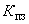 3. Показатели по жилому району приведены отдельно и не включают  показатели микрорайонного уровня.4. Удельные размеры участков учреждений обслуживания определены с учетом размещения приобъектных автостоянок в соответствии с таблицей 6. Допускается уменьшение удельного показателя участков объектов обслуживания микрорайонного уровня при размещении их во встроенно-пристроенных помещениях жилых зданий при соблюдении требований действующих санитарных норм и правил.5. В условиях реконструкции соотношение и удельные размеры участков для хранения индивидуального транспорта микрорайонного и районного уровней могут быть изменены в зависимости от конкретных условий и характера реконструкции при соответствующем обосновании.6. Удельные размеры участков для постоянного хранения индивидуального транспорта не включают встроенные и подземные стоянки на участках жилых домов. Удельные размеры участков для временного хранения индивидуального транспорта жителей квартала (микрорайона) не включают стоянки для встроенно-пристроенных учреждений обслуживания.7. В удельные размеры физкультурно-спортивных площадок допускается включать спортивные площадки общеобразовательных школ и других учреждений образования.8. Допускается уменьшать, но не более чем на 50%, удельные размеры хозяйственных (контейнерных) площадок в квартале (микрорайоне) при условии организации мусороудаления из мусоросборных камер.9. Данные таблицы 1 не применимы к застройке блокированными и усадебными жилыми домами (руководствоваться СанПин 30-102-99).10. Из расчетной территории квартала (микрорайона) исключаются площади участков объектов районного и городского значений, объектов, имеющих историко-культурную и архитектурно-ландшафтную ценность, а также объектов повседневного пользования, рассчитанных на обслуживание населения смежных кварталов в нормируемых радиусах доступности (пропорционально численности обслуживаемого населения). В расчетную территорию включаются все площади участков объектов повседневного пользования, обслуживающих расчетное население, в том числе расположенных на смежных территориях, включая подземное пространство.Технические зоны прокладки магистральных и других внеквартальных сетей, проходящиепо территории квартала, включаются в расчетную территорию квартала (микрорайона) как зона благоустройства (в т.ч. участки зеленых насаждений).Примечание:1. Плотность застройки жилых территорий определена из расчета жилищной обеспеченности общей площадью 18 м/чел. При другой жилищной обеспеченности расчетную нормативную плотность  населения чел./га следует пересчитать. В условиях реконструкции сложившейся застройки расчетная  плотность населения может быть увеличена или  уменьшена  на 10%.2. Предельно допустимый коэффициент плотности застройки квартала () не должен превышать 1,2, а для условий реконструкции 1,6 при соблюдении противопожарных и санитарно-гигиенических требований.3. Показатели по жилому району приведены отдельно и не включают  показатели микрорайонного уровня.4. Удельные размеры участков учреждений обслуживания определены с учетом размещения приобъектных автостоянок в соответствии с таблицей 6. Допускается уменьшение удельного показателя участков объектов обслуживания микрорайонного уровня при размещении их во встроенно-пристроенных помещениях жилых зданий при соблюдении требований действующих санитарных норм и правил.5. В условиях реконструкции соотношение и удельные размеры участков для хранения индивидуального транспорта микрорайонного и районного уровней могут быть изменены в зависимости от конкретных условий и характера реконструкции при соответствующем обосновании.6. Удельные размеры участков для постоянного хранения индивидуального транспорта не включают встроенные и подземные стоянки на участках жилых домов. Удельные размеры участков для временного хранения индивидуального транспорта жителей квартала (микрорайона) не включают стоянки для встроенно-пристроенных учреждений обслуживания.7. В удельные размеры физкультурно-спортивных площадок допускается включать спортивные площадки общеобразовательных школ и других учреждений образования.8. Допускается уменьшать, но не более чем на 50%, удельные размеры хозяйственных (контейнерных) площадок в квартале (микрорайоне) при условии организации мусороудаления из мусоросборных камер.9. Данные таблицы 1 не применимы к застройке блокированными и усадебными жилыми домами (руководствоваться СанПин 30-102-99).10. Из расчетной территории квартала (микрорайона) исключаются площади участков объектов районного и городского значений, объектов, имеющих историко-культурную и архитектурно-ландшафтную ценность, а также объектов повседневного пользования, рассчитанных на обслуживание населения смежных кварталов в нормируемых радиусах доступности (пропорционально численности обслуживаемого населения). В расчетную территорию включаются все площади участков объектов повседневного пользования, обслуживающих расчетное население, в том числе расположенных на смежных территориях, включая подземное пространство.Технические зоны прокладки магистральных и других внеквартальных сетей, проходящиепо территории квартала, включаются в расчетную территорию квартала (микрорайона) как зона благоустройства (в т.ч. участки зеленых насаждений).Примечание:1. Плотность застройки жилых территорий определена из расчета жилищной обеспеченности общей площадью 18 м/чел. При другой жилищной обеспеченности расчетную нормативную плотность  населения чел./га следует пересчитать. В условиях реконструкции сложившейся застройки расчетная  плотность населения может быть увеличена или  уменьшена  на 10%.2. Предельно допустимый коэффициент плотности застройки квартала () не должен превышать 1,2, а для условий реконструкции 1,6 при соблюдении противопожарных и санитарно-гигиенических требований.3. Показатели по жилому району приведены отдельно и не включают  показатели микрорайонного уровня.4. Удельные размеры участков учреждений обслуживания определены с учетом размещения приобъектных автостоянок в соответствии с таблицей 6. Допускается уменьшение удельного показателя участков объектов обслуживания микрорайонного уровня при размещении их во встроенно-пристроенных помещениях жилых зданий при соблюдении требований действующих санитарных норм и правил.5. В условиях реконструкции соотношение и удельные размеры участков для хранения индивидуального транспорта микрорайонного и районного уровней могут быть изменены в зависимости от конкретных условий и характера реконструкции при соответствующем обосновании.6. Удельные размеры участков для постоянного хранения индивидуального транспорта не включают встроенные и подземные стоянки на участках жилых домов. Удельные размеры участков для временного хранения индивидуального транспорта жителей квартала (микрорайона) не включают стоянки для встроенно-пристроенных учреждений обслуживания.7. В удельные размеры физкультурно-спортивных площадок допускается включать спортивные площадки общеобразовательных школ и других учреждений образования.8. Допускается уменьшать, но не более чем на 50%, удельные размеры хозяйственных (контейнерных) площадок в квартале (микрорайоне) при условии организации мусороудаления из мусоросборных камер.9. Данные таблицы 1 не применимы к застройке блокированными и усадебными жилыми домами (руководствоваться СанПин 30-102-99).10. Из расчетной территории квартала (микрорайона) исключаются площади участков объектов районного и городского значений, объектов, имеющих историко-культурную и архитектурно-ландшафтную ценность, а также объектов повседневного пользования, рассчитанных на обслуживание населения смежных кварталов в нормируемых радиусах доступности (пропорционально численности обслуживаемого населения). В расчетную территорию включаются все площади участков объектов повседневного пользования, обслуживающих расчетное население, в том числе расположенных на смежных территориях, включая подземное пространство.Технические зоны прокладки магистральных и других внеквартальных сетей, проходящиепо территории квартала, включаются в расчетную территорию квартала (микрорайона) как зона благоустройства (в т.ч. участки зеленых насаждений).Примечание:1. Плотность застройки жилых территорий определена из расчета жилищной обеспеченности общей площадью 18 м/чел. При другой жилищной обеспеченности расчетную нормативную плотность  населения чел./га следует пересчитать. В условиях реконструкции сложившейся застройки расчетная  плотность населения может быть увеличена или  уменьшена  на 10%.2. Предельно допустимый коэффициент плотности застройки квартала () не должен превышать 1,2, а для условий реконструкции 1,6 при соблюдении противопожарных и санитарно-гигиенических требований.3. Показатели по жилому району приведены отдельно и не включают  показатели микрорайонного уровня.4. Удельные размеры участков учреждений обслуживания определены с учетом размещения приобъектных автостоянок в соответствии с таблицей 6. Допускается уменьшение удельного показателя участков объектов обслуживания микрорайонного уровня при размещении их во встроенно-пристроенных помещениях жилых зданий при соблюдении требований действующих санитарных норм и правил.5. В условиях реконструкции соотношение и удельные размеры участков для хранения индивидуального транспорта микрорайонного и районного уровней могут быть изменены в зависимости от конкретных условий и характера реконструкции при соответствующем обосновании.6. Удельные размеры участков для постоянного хранения индивидуального транспорта не включают встроенные и подземные стоянки на участках жилых домов. Удельные размеры участков для временного хранения индивидуального транспорта жителей квартала (микрорайона) не включают стоянки для встроенно-пристроенных учреждений обслуживания.7. В удельные размеры физкультурно-спортивных площадок допускается включать спортивные площадки общеобразовательных школ и других учреждений образования.8. Допускается уменьшать, но не более чем на 50%, удельные размеры хозяйственных (контейнерных) площадок в квартале (микрорайоне) при условии организации мусороудаления из мусоросборных камер.9. Данные таблицы 1 не применимы к застройке блокированными и усадебными жилыми домами (руководствоваться СанПин 30-102-99).10. Из расчетной территории квартала (микрорайона) исключаются площади участков объектов районного и городского значений, объектов, имеющих историко-культурную и архитектурно-ландшафтную ценность, а также объектов повседневного пользования, рассчитанных на обслуживание населения смежных кварталов в нормируемых радиусах доступности (пропорционально численности обслуживаемого населения). В расчетную территорию включаются все площади участков объектов повседневного пользования, обслуживающих расчетное население, в том числе расположенных на смежных территориях, включая подземное пространство.Технические зоны прокладки магистральных и других внеквартальных сетей, проходящиепо территории квартала, включаются в расчетную территорию квартала (микрорайона) как зона благоустройства (в т.ч. участки зеленых насаждений).Примечание:1. Плотность застройки жилых территорий определена из расчета жилищной обеспеченности общей площадью 18 м/чел. При другой жилищной обеспеченности расчетную нормативную плотность  населения чел./га следует пересчитать. В условиях реконструкции сложившейся застройки расчетная  плотность населения может быть увеличена или  уменьшена  на 10%.2. Предельно допустимый коэффициент плотности застройки квартала () не должен превышать 1,2, а для условий реконструкции 1,6 при соблюдении противопожарных и санитарно-гигиенических требований.3. Показатели по жилому району приведены отдельно и не включают  показатели микрорайонного уровня.4. Удельные размеры участков учреждений обслуживания определены с учетом размещения приобъектных автостоянок в соответствии с таблицей 6. Допускается уменьшение удельного показателя участков объектов обслуживания микрорайонного уровня при размещении их во встроенно-пристроенных помещениях жилых зданий при соблюдении требований действующих санитарных норм и правил.5. В условиях реконструкции соотношение и удельные размеры участков для хранения индивидуального транспорта микрорайонного и районного уровней могут быть изменены в зависимости от конкретных условий и характера реконструкции при соответствующем обосновании.6. Удельные размеры участков для постоянного хранения индивидуального транспорта не включают встроенные и подземные стоянки на участках жилых домов. Удельные размеры участков для временного хранения индивидуального транспорта жителей квартала (микрорайона) не включают стоянки для встроенно-пристроенных учреждений обслуживания.7. В удельные размеры физкультурно-спортивных площадок допускается включать спортивные площадки общеобразовательных школ и других учреждений образования.8. Допускается уменьшать, но не более чем на 50%, удельные размеры хозяйственных (контейнерных) площадок в квартале (микрорайоне) при условии организации мусороудаления из мусоросборных камер.9. Данные таблицы 1 не применимы к застройке блокированными и усадебными жилыми домами (руководствоваться СанПин 30-102-99).10. Из расчетной территории квартала (микрорайона) исключаются площади участков объектов районного и городского значений, объектов, имеющих историко-культурную и архитектурно-ландшафтную ценность, а также объектов повседневного пользования, рассчитанных на обслуживание населения смежных кварталов в нормируемых радиусах доступности (пропорционально численности обслуживаемого населения). В расчетную территорию включаются все площади участков объектов повседневного пользования, обслуживающих расчетное население, в том числе расположенных на смежных территориях, включая подземное пространство.Технические зоны прокладки магистральных и других внеквартальных сетей, проходящиепо территории квартала, включаются в расчетную территорию квартала (микрорайона) как зона благоустройства (в т.ч. участки зеленых насаждений).- для игр детей дошкольного и младшего  - школьного возраста (в том числе оттерриторий детских дошкольныхучреждений и образовательных школ)не менее - для отдыха взрослого населения        - не менее - открытые спортивные площадки          - не менее установленных СанПиН 2.2.1/2.1.1.1200-03- для хозяйственных целей <*>           - не менее - для выгула собак                      - не менее - для стоянки автомашин- не менее установленных СанПиН 2.2.1/2.1.1.1200-03                                 расстояниеПоголовье (шт)Поголовье (шт)Поголовье (шт)Поголовье (шт)Поголовье (шт)Поголовье (шт)Поголовье (шт)расстояниесвиньикоровы, бычкиовцы, козыкролики птицалошадинутрии10мдо 5до 5до 10до 10до 30до 5до 520мдо 8 до 8до 15 до 20до 45до 8до 830мдо  10до 10до 20до 30 до 60до 10до 1040мдо  15до 15до 25до 40до 75до 15до 15Тип застройки*Размер земельного участка, мПлощадь жилого дома, м общей площадиКоэффициент застройки К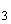 Коэффициент плотности застройки А1200 (не более 2000)4800,20,410004000,20,4 800320 (480)**0,2 (0,3)**0,4 (0,6)**Б6003600,30,65003000,30,64002400,30,63002400,40,8*А - усадебная застройка сельско-городского типа с размером участка 800 м и сельского типа с размером участка 1000-1200 м. Б - застройка коттеджного типа с размером участков от 400 до 800 м и коттеджно-блокированного типа (2-4-квартирные сблокированные дома с участками 300-400 м.** В скобках - допустимые параметры для коттеджной застройки.Примечания: 1. При размерах земельных участков свыше 1200 м площадь жилого дома не нормируется при  и .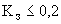 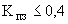 2. При размерах приквартирных земельных участков менее 100 м плотность застройки () не должна превышать 1,2. При этом  не нормируется при соблюдении санитарно-гигиенических и противопожарных требований.  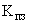 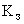 *А - усадебная застройка сельско-городского типа с размером участка 800 м и сельского типа с размером участка 1000-1200 м. Б - застройка коттеджного типа с размером участков от 400 до 800 м и коттеджно-блокированного типа (2-4-квартирные сблокированные дома с участками 300-400 м.** В скобках - допустимые параметры для коттеджной застройки.Примечания: 1. При размерах земельных участков свыше 1200 м площадь жилого дома не нормируется при  и .2. При размерах приквартирных земельных участков менее 100 м плотность застройки () не должна превышать 1,2. При этом  не нормируется при соблюдении санитарно-гигиенических и противопожарных требований.  *А - усадебная застройка сельско-городского типа с размером участка 800 м и сельского типа с размером участка 1000-1200 м. Б - застройка коттеджного типа с размером участков от 400 до 800 м и коттеджно-блокированного типа (2-4-квартирные сблокированные дома с участками 300-400 м.** В скобках - допустимые параметры для коттеджной застройки.Примечания: 1. При размерах земельных участков свыше 1200 м площадь жилого дома не нормируется при  и .2. При размерах приквартирных земельных участков менее 100 м плотность застройки () не должна превышать 1,2. При этом  не нормируется при соблюдении санитарно-гигиенических и противопожарных требований.  *А - усадебная застройка сельско-городского типа с размером участка 800 м и сельского типа с размером участка 1000-1200 м. Б - застройка коттеджного типа с размером участков от 400 до 800 м и коттеджно-блокированного типа (2-4-квартирные сблокированные дома с участками 300-400 м.** В скобках - допустимые параметры для коттеджной застройки.Примечания: 1. При размерах земельных участков свыше 1200 м площадь жилого дома не нормируется при  и .2. При размерах приквартирных земельных участков менее 100 м плотность застройки () не должна превышать 1,2. При этом  не нормируется при соблюдении санитарно-гигиенических и противопожарных требований.  *А - усадебная застройка сельско-городского типа с размером участка 800 м и сельского типа с размером участка 1000-1200 м. Б - застройка коттеджного типа с размером участков от 400 до 800 м и коттеджно-блокированного типа (2-4-квартирные сблокированные дома с участками 300-400 м.** В скобках - допустимые параметры для коттеджной застройки.Примечания: 1. При размерах земельных участков свыше 1200 м площадь жилого дома не нормируется при  и .2. При размерах приквартирных земельных участков менее 100 м плотность застройки () не должна превышать 1,2. При этом  не нормируется при соблюдении санитарно-гигиенических и противопожарных требований.  Вид застройкиКоэффициентзастройкиКоэффициентплотностизастройкиЗастройка многоквартирными многоэтажными жилыми домами При реконструкции, застройка многоквартирными многоэтажными жилыми домами Застройка многоквартирными высотными  градостроительными комплексами Застройка многоквартирными жилыми  домами малой и средней этажности Застройка многоквартирными жилыми домами малой  и  средней этажности При реконструкции, застройка многоквартирными    жилыми домами малой и средней этажностиЗастройка блокированными жилыми домами с приквартирными земельными участкамиЗастройка одно-двухквартирными жилыми домами с приусадебными земельными участками0,40,6         0,7         0,4         0,5         0,60,30,21,21,63,20,81,41,80,60,4Тип территорииТипы жилых домов(этажность 1-3)Площади приквартирных участков, гаПлощади приквартирных участков, гаФункционально-типологические признаки участка (кроме проживания)Тип территорииТипы жилых домов(этажность 1-3)не менеене болееФункционально-типологические признаки участка (кроме проживания)12345 Жилое  образование сельского поселения1. Усадебные дома, в том числе с местами приложения труда0,151,0Ведение развитого ЛПХ, товарного сельскохозяйственного производства, садоводство, огородничество, игры детей, отдых Жилое  образование сельского поселения2. Одно-, двухквартирные домаВедение развитого ЛПХ, товарного сельскохозяйственного производства, садоводство, огородничество, игры детей, отдых Жилое  образование сельского поселения2. Одно-, двухквартирные дома1,0Ведение развитого ЛПХ, товарного сельскохозяйственного производства, садоводство, огородничество, игры детей, отдых Жилое  образование сельского поселения2. Одно-, двухквартирные дома0,11,0Ведение развитого ЛПХ, товарного сельскохозяйственного производства, садоводство, огородничество, игры детей, отдых Жилое  образование сельского поселения3. Многоквартирные блокированные дома0,040,08Введение ограниченного ЛПХ, садоводство, огородничество, игры детей отдыхТип дома Плотность населения, чел./га, при среднем размере семьи, чел.Плотность населения, чел./га, при среднем размере семьи, чел.Плотность населения, чел./га, при среднем размере семьи, чел.Плотность населения, чел./га, при среднем размере семьи, чел.Плотность населения, чел./га, при среднем размере семьи, чел.2,5 3,03,03,54,0Усадебный жилой дом с участками и блокированные жилые дома  с приквартирными участками м: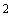 200010 12 15 21 24 30 33 14 17 23 28 33 40 162025303541150013 12 15 21 24 30 33 14 17 23 28 33 40 162025303541120017 12 15 21 24 30 33 14 17 23 28 33 40 162025303541100020 12 15 21 24 30 33 14 17 23 28 33 40 16202530354180025 12 15 21 24 30 33 14 17 23 28 33 40 16202530354160030 12 15 21 24 30 33 14 17 23 28 33 40 162025303541Учреждения и предприятия обслуживанияРадиус обслуживанияДошкольные образовательные учреждения:в сельских поселениях при малоэтажной застройке.Общеобразовательные школы.Помещения для физкультурно-оздоровительных занятий.Физкультурно-спортивные центры .Поликлиники, амбулатории, фельшерско – акушерские пункты и аптеки Предприятия торговли, общественного питания и бытового обслуживания местного значения.Отделения связи и филиалы банков.Примечание: Пути подходов учащихся к общеобразовательным школам с начальными классами не должны пересекать проезжую часть магистральных улиц в одном уровне. Примечание: Пути подходов учащихся к общеобразовательным школам с начальными классами не должны пересекать проезжую часть магистральных улиц в одном уровне. ОбъектЭлементы территории (% от общей площади)Элементы территории (% от общей площади)Элементы территории (% от общей площади)нормированияТерритории зеленых насаждений Аллеи, дорожки, площадкиСооружения и застройкаПарк65-7028-257-5Элементы территории (% от общей площади)Элементы территории (% от общей площади)Элементы территории (% от общей площади)Объект нормированияТерритории зеленых насаждений Аллеи, дорожки, площадкиСооружения и застройкаБульвар шириной:15-70 - 7530 - 25-25-75 - 8023 - 172-3Элементы территории (% от общей площади)Элементы территории (% от общей площади)Объект нормированияТерритории зеленых насаждений и водоемовАллеи, дорожки, площадки, малые формыСкверы:- в жилых районах, на жилых улицах, между домами, перед отдельными зданиями70-8030-20Сооружения, здания, коммуникацииРасстояния до оси растения, мРасстояния до оси растения, мдеревакустарникаОт наружных стен зданий и сооружений5,01,5От наружных стен школьного здания или здания детского сада10,01,5От края тротуаров и садовых дорожек0,70,5От края проезжей части, улиц, кромок укрепленных полос, обочины дорог и бровок канав2,01,0От мачт и опор осветительной сети 4,0-От подошвы откосов, террас и др.1,00,5От подошвы и внутренней грани подпорных стенок3,01,0От подземных сетей:газопровода, канализации1,5-теплопровода, трубопровода, теплосетей2,01,0водопровода, дренажей2,0-силовых кабелей и кабелей связи2,00,7Классы опасности промышленных объектов, производств и сооружений Ориентировочные размерысанитарно-защитной зоны*, мI1000 II500III300IV100V50Склады Площадь складов, м2 на 1 000 чел.Размеры земельных участков, м2 на 1 000 чел.Склады для сельских поселенийдля сельских поселенийПродовольственных товаров1960Непродовольственных товаров193580Склады Вместимость складов, тРазмеры земельных участков, м2 на 1 000 чел.Склады для сельских поселенийдля сельских поселенийХолодильники распределительные (для хранения мяса и мясопродуктов, рыбы и рыбопродуктов, масла, животного жира, молочных продуктов и яиц)1025Фруктохранилища --Овощехранилища 90380Картофелехранилища --Производительность очистных сооружений канализации, тыс. м3/сут.Размеры земельных участков, гаРазмеры земельных участков, гаРазмеры земельных участков, гаПроизводительность очистных сооружений канализации, тыс. м3/сут.очистных сооруженийиловых площадокбиологических прудов глубокой очистки сточных воддо 0,7 0,5 0,2 -свыше 0,7 до 17433свыше 17 до 40696свыше 40 до 130122520свыше 130 до 175143030свыше 175 до 2801855-Сооружения для очистки сточных водРасстояние в м при расчетной производительности очистных сооружений, тыс. м3 суткиРасстояние в м при расчетной производительности очистных сооружений, тыс. м3 суткиРасстояние в м при расчетной производительности очистных сооружений, тыс. м3 суткиРасстояние в м при расчетной производительности очистных сооружений, тыс. м3 суткиСооружения для очистки сточных воддо 0,2более 0,2 до 5,0более 5,0до 50,0более 50,0 до 28012345Насосные станции и аварийно-регулирующие резервуары, локальные очистные сооружения15202030Сооружения для механической и биологической очистки с иловыми площадками для сброженных осадков, а также иловые площадки150200400500Сооружения для механической и биологической очистки с термомеханической обработкой осадка в закрытых помещениях100150300400Поля:а) фильтрацииб) орошения 20015030020050040010001000Предприятия и сооруженияРазмеры земельных участков на 1000 т твердых бытовых отходов в год, гаРазмеры санитарно-защитных зон, мМусоросжигательные и мусороперерабатывающие объекты мощностью,тыс. т в год:до 400,05500свыше 400,051000Полигоны *0,02 - 0,05500Участки компостирования0,5 - 1,0500Поля ассенизации2 - 41000Сливные станции0,2500Мусороперегрузочные станции0,04100Поля складирования и захоронения обезвреженных осадков (по сухому веществу)0,3100Теплопроизводительность котельных, Гкал/ч (МВт)Размеры земельных участков, га, котельных, работающихРазмеры земельных участков, га, котельных, работающихТеплопроизводительность котельных, Гкал/ч (МВт)на твердом топливена газомазутном топливедо 50,70,7от 5 до 10 (от 6 до 12)1,01,0от 10 до 50 (от 12 до 58)2,01,5от 50 до 100 (от 58 до 116)3,02,5от 100 до 200 (от 116  233)3,73,0от 200 до 400 (от 233  466)4,33,5Классификация газопроводов по давлениюКлассификация газопроводов по давлениюВид транспортируемого газаРабочее давление в газопроводе, МПаВысокогоI категорииПриродный Св. 0,6 до 1,2 включительно ВысокогоI категорииСУГ *Св. 0,6 до 1,6 включительно ВысокогоIа категорииПриродныйСв. 1,2 на территории ТЭЦ к ГТУ и ПГУВысокогоII категорииПриродный и СУГСв. 0,3 до 0,6 включительноСреднегоСреднегоПриродный и СУГСв. 0,005 до 0,3 включительно НизкогоНизкогоПриродный и СУГДо 0,005 включительно Давление газана вводе в ГРП, ГРПБ, ШРП, МПаРасстояния в свету от отдельно стоящих ГРП, ГРПБ и отдельно стоящих ШРП по горизонтали, м, доРасстояния в свету от отдельно стоящих ГРП, ГРПБ и отдельно стоящих ШРП по горизонтали, м, доРасстояния в свету от отдельно стоящих ГРП, ГРПБ и отдельно стоящих ШРП по горизонтали, м, доРасстояния в свету от отдельно стоящих ГРП, ГРПБ и отдельно стоящих ШРП по горизонтали, м, доДавление газана вводе в ГРП, ГРПБ, ШРП, МПазданий и сооруженийжелезнодорожных путей (до ближайшего рельса)автомобильных дорог (до обочины)воздушных линий электропередачиДо 0,6 10105не менее 1,5 высоты опорыСвыше 0,6 до 1,2 15158не менее 1,5 высоты опорыКатегория поселенияРасчетная удельная обеспеченность общей площадью, м2/чел.поселение (район)поселение (район)поселение (район)поселение (район)поселение (район)поселение (район)Категория поселенияРасчетная удельная обеспеченность общей площадью, м2/чел.с плитами на природном газе, кВт/чел.с плитами на природном газе, кВт/чел.с плитами на природном газе, кВт/чел.со стационарными электрическими плитами, кВт/чел.со стационарными электрическими плитами, кВт/чел.со стационарными электрическими плитами, кВт/чел.Категория поселенияРасчетная удельная обеспеченность общей площадью, м2/чел.в целом по поселению, (району)в том числев том числев целом по поселению, (району)в том числев том числеКатегория поселенияРасчетная удельная обеспеченность общей площадью, м2/чел.в целом по поселению, (району)центрмикрорайоны (кварталы) застройкив целом по поселению, (району)центрмикрорайоны (кварталы) застройкиКрупный 27,40,480,700,420,570,790,52Малый30,10,410,510,390,500,620,49Наименование объектовЕдиницаизмеренияРасчетные показателиПлощадь участка на единицу измерения1234АТС (из расчета 600 номеров на 1000 жителей) объект на 10 – 40 тысяч номеровпо расчету на объектУзловая АТС (из расчета 1 узел на 10 АТС) объектпо расчету на объектКонцентратор объект на 1,0 – 5,0 тысяч номеровпо расчету40 – Опорно-усилительная станция (из расчета 60-120 тыс. абонентов)объектпо расчету0,1 –  на объектБлок станция проводного вещания (из расчета 30-60 тыс. абонентов) объектпо расчету0,05 –  на объектЗвуковые трансформаторные подстанции (из расчета на 10-12 тысяч абонентов)объект150 –  на объектТехнический центр кабельного телевидения объект1 на жилой район0,3 –  на объектОбъекты коммунального хозяйства по обслуживанию инженерных коммуникаций (общих коллекторов)Объекты коммунального хозяйства по обслуживанию инженерных коммуникаций (общих коллекторов)Объекты коммунального хозяйства по обслуживанию инженерных коммуникаций (общих коллекторов)Объекты коммунального хозяйства по обслуживанию инженерных коммуникаций (общих коллекторов)Диспетчерский пункт (из расчета 1 объект на  городских коллекторов) 1-эт. объектпо расчету(0,04-)Центральный диспетчерский пункт (из расчета 1 объект на каждые  коммуникационных коллекторов)1-2 эт. объектпо расчету(0,1 - )Ремонтно-производственная база (из расчета 1 объект на каждые  городских коллекторов) Этажность объекта по проектупо расчету( на объект)Диспетчерский пункт (из расчета 1 объект на 1,5- внутриквартальных коллекторов) 1-эт. объектпо расчету(0,04 - )Производственное помещение для обслуживания внутриквартирных коллекторов (из расчета 1 объект на каждый административный округ) объектпо расчету500-(0,25 - )Сооружения связиРазмеры земельных участков, га12Кабельные линииКабельные линииНеобслуживаемые усилительные пункты в металлических цистернах:при уровне грунтовых вод на глубине до 0,021то же, на глубине от 0,4 до 0,013то же, на глубине более 0,006Необслуживаемые усилительные пункты в контейнерах0,001Обслуживаемые усилительные пункты и сетевые узлы выделения0,29Вспомогательные осевые узлы выделения1,55Сетевые узлы управления и коммутации с заглубленными зданиями площадью, м 2:3000 1,986000 3,009000 4,10Технические службы кабельных участков0,15Службы районов технической эксплуатации кабельных и радиорелейных магистралей0,37Воздушные линииВоздушные линииОсновные усилительные пункты0,29Дополнительные усилительные пункты0,06Вспомогательные усилительные пункты (со служебной жилой площадью)по заданию на проектированиеРадиорелейные линииРадиорелейные линииУзловые радиорелейные станции с мачтой или башней высотой, м:400,80/0,30501,00/0,40601,10/0,45701,30/0,50801,40/0,55901,50/0,601001,65/0,701101,90/0,801202,10/0,90Промежуточные радиорелейные станции с мачтой или башней высотой, м:300,80/0,40400,85/0,45501,00/0,50601,10/0,55701,30/0,60801,40/0,65901,50/0,701001,65/0,801101,90/0,901202,10/1,00Аварийно-профилактические службы0,4НаименованиеобъектовОсновные параметры зоныВидиспользованияОбщие коллекторы для подземных коммуникаций Охранная зона городского коллектора, по  в каждую сторону от края коллектора. Охранная зона оголовка веншахты коллектора в радиусе Озеленение, проезды, площадки Радиорелейные линии связи Охранная зона  в обе стороны луча Мертвая зона Объекты телевидения Охранная зона d =  Озеленение Автоматические телефонные станции Расстояние от АТС до жилых зданий – Проезды, площадки, озеленение жилые районы 30промышленные и коммунально-складские зоны (районы)- 10 зоны массового и кратковременного отдыха  15до входов в жилые дома- 50 ; до пассажирских помещений вокзалов, входов в места крупных учреждений торговли и общественного питания - 50-; до прочих учреждений и предприятий обслуживания населения и административных зданий- 100- ;  до входов в парки, на выставки и стадионы  -  на 2 колонки 0,1на 4 колонки 0,2на 6 колонок 0,3 ПолосаШирина полосы, м, не менееГазон с рядовой посадкой деревьев или деревьев в одном ряду с кустарниками:однорядная посадка2двухрядная посадка5Газон с однорядной посадкой кустарников высотой, м:свыше 1,81,2свыше 1,2 до 1,81До 1,20,8Газон с групповой или куртинной посадкой деревьев4,5Газон с групповой или куртинной посадкой кустарников3Газон1Здания и сооруженияРасстояние, м12Наружные грани стен зданий:при отсутствии въезда в здание и при длине здания до 1,5То же, более 3при наличии въезда в здание для электрокар, автокар, автопогрузчиков и двухосных автомобилей8при наличии въезда в здание трехосных автомобилей12Ограждения площадок предприятия1,5Ограждения опор эстакад, осветительных столбов, мачт и других сооружений0,5Ограждения охраняемой части предприятия5Оси параллельно расположенных путей колеи 3,75Учреждения, предприятия, сооружения, единица измеренияЧисло*Размеры земельных участковРазмеры земельных участковРадиус обслуживания, мПримечанияУчреждения образованияУчреждения образованияУчреждения образованияУчреждения образованияУчреждения образованияУчреждения образованияДетские дошкольные учреждения, место Устанавливается в зависимости от демографической структуры поселения, принимая расчетный уровень обеспеченности детей дошкольными учреждениями в пределах 85%, в том числе общего типа - 70%, специализированного - 3%, оздоровительного - 12%. В поселениях-новостройках** при отсутствии данных по демографии следует принимать до 180 мест на 1 тыс. чел.; при этом на территории жилой застройки размещать из расчета не более 100 мест на 1 тыс. чел.При вместимости яслей-садов, м на 1 место: до 100 мест - 40, св. 100 - 35; в комплексе яслей-садов св. 500 мест - 30. Размеры земельных участков могут быть уменьшены: на 25% - в условиях реконструкции; на 15% - при размещении на рельефе с уклоном более 20%; на 10% - в поселениях-новостройках (за счет сокращения площади озеленения)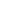 При вместимости яслей-садов, м на 1 место: до 100 мест - 40, св. 100 - 35; в комплексе яслей-садов св. 500 мест - 30. Размеры земельных участков могут быть уменьшены: на 25% - в условиях реконструкции; на 15% - при размещении на рельефе с уклоном более 20%; на 10% - в поселениях-новостройках (за счет сокращения площади озеленения)300; при малоэтажной застройке - 500Площадь групповой площадки для детей ясельного возраста следует принимать 7,5 м на 1 место.Игровые площадки для детей дошкольного возраста допускается размещать за пределами участка детских дошкольных учреждений общего типаКрытые бассейны для дошкольников, объектПо заданию на проектированиеПо заданию на проектированиеПо заданию на проектированиеОбщеобразовательные школы, учащиеся Следует принимать с учетом 100%-ного охвата обучением детей в I и II ступенях и 75% охвата в III степени обучения при обучении в одну смену. В поселениях-новостройках необходимо принимать не менее 180 мест на 1 тыс. чел.При вместимости общеобразовательной школы, учащихся***:св. 40 до 400 50 м на 1 учащегосясв. 400 до 500 60 м на 1 учащегосясв. 500 до 600 50 м на 1 учащегосясв. 600 до 800 40 м на 1 учащегосясв. 800 до 1100 33 м на 1 учащегосясв. 1100 до 1500 21 м на 1 учащегосясв. 1500 до 2000 17 м на 1 учащегося2000 16 м на 1 учащегосяПри вместимости общеобразовательной школы, учащихся***:св. 40 до 400 50 м на 1 учащегосясв. 400 до 500 60 м на 1 учащегосясв. 500 до 600 50 м на 1 учащегосясв. 600 до 800 40 м на 1 учащегосясв. 800 до 1100 33 м на 1 учащегосясв. 1100 до 1500 21 м на 1 учащегосясв. 1500 до 2000 17 м на 1 учащегося2000 16 м на 1 учащегосядля I ступени  500Размеры земельных участков школ могут быть: увеличены: на 30% - в сельских поселениях, если для организации учебно-опытной работы не предусмотрены специальные участки на землях совхозов и колхозов. Спортивная зона школы может быть объединена с физкультурно- оздоровительным комплексом микрорайона* Нормы расчета учреждений и предприятий обслуживания не распространяются на проектирование учреждений и предприятий обслуживания, расположенных на территориях промышленных предприятий, вузов и других мест приложения труда. Указанные нормы являются целевыми на расчетный срок для предварительных расчетов и должны уточняться согласно социальным нормам и нормативам, разработанным и утвержденным в установленном порядке. Структура и удельная вместимость учреждений и предприятий обслуживания межселенного значения устанавливаются в задании на проектирование с учетом роли проектируемого поселения в системе расселения.** К поселениям-новостройкам относятся существующие и вновь создаваемые  сельские поселения, численность населения которых с учетом строителей, занятых на сооружении объектов производственного и непроизводственного назначений, увеличивается на период ввода в эксплуатацию первого пускового комплекса в два и более раза.*** При наполняемости классов 40 учащимися с учетом площади спортивной зоны и здания школы.* Нормы расчета учреждений и предприятий обслуживания не распространяются на проектирование учреждений и предприятий обслуживания, расположенных на территориях промышленных предприятий, вузов и других мест приложения труда. Указанные нормы являются целевыми на расчетный срок для предварительных расчетов и должны уточняться согласно социальным нормам и нормативам, разработанным и утвержденным в установленном порядке. Структура и удельная вместимость учреждений и предприятий обслуживания межселенного значения устанавливаются в задании на проектирование с учетом роли проектируемого поселения в системе расселения.** К поселениям-новостройкам относятся существующие и вновь создаваемые  сельские поселения, численность населения которых с учетом строителей, занятых на сооружении объектов производственного и непроизводственного назначений, увеличивается на период ввода в эксплуатацию первого пускового комплекса в два и более раза.*** При наполняемости классов 40 учащимися с учетом площади спортивной зоны и здания школы.* Нормы расчета учреждений и предприятий обслуживания не распространяются на проектирование учреждений и предприятий обслуживания, расположенных на территориях промышленных предприятий, вузов и других мест приложения труда. Указанные нормы являются целевыми на расчетный срок для предварительных расчетов и должны уточняться согласно социальным нормам и нормативам, разработанным и утвержденным в установленном порядке. Структура и удельная вместимость учреждений и предприятий обслуживания межселенного значения устанавливаются в задании на проектирование с учетом роли проектируемого поселения в системе расселения.** К поселениям-новостройкам относятся существующие и вновь создаваемые  сельские поселения, численность населения которых с учетом строителей, занятых на сооружении объектов производственного и непроизводственного назначений, увеличивается на период ввода в эксплуатацию первого пускового комплекса в два и более раза.*** При наполняемости классов 40 учащимися с учетом площади спортивной зоны и здания школы.* Нормы расчета учреждений и предприятий обслуживания не распространяются на проектирование учреждений и предприятий обслуживания, расположенных на территориях промышленных предприятий, вузов и других мест приложения труда. Указанные нормы являются целевыми на расчетный срок для предварительных расчетов и должны уточняться согласно социальным нормам и нормативам, разработанным и утвержденным в установленном порядке. Структура и удельная вместимость учреждений и предприятий обслуживания межселенного значения устанавливаются в задании на проектирование с учетом роли проектируемого поселения в системе расселения.** К поселениям-новостройкам относятся существующие и вновь создаваемые  сельские поселения, численность населения которых с учетом строителей, занятых на сооружении объектов производственного и непроизводственного назначений, увеличивается на период ввода в эксплуатацию первого пускового комплекса в два и более раза.*** При наполняемости классов 40 учащимися с учетом площади спортивной зоны и здания школы.* Нормы расчета учреждений и предприятий обслуживания не распространяются на проектирование учреждений и предприятий обслуживания, расположенных на территориях промышленных предприятий, вузов и других мест приложения труда. Указанные нормы являются целевыми на расчетный срок для предварительных расчетов и должны уточняться согласно социальным нормам и нормативам, разработанным и утвержденным в установленном порядке. Структура и удельная вместимость учреждений и предприятий обслуживания межселенного значения устанавливаются в задании на проектирование с учетом роли проектируемого поселения в системе расселения.** К поселениям-новостройкам относятся существующие и вновь создаваемые  сельские поселения, численность населения которых с учетом строителей, занятых на сооружении объектов производственного и непроизводственного назначений, увеличивается на период ввода в эксплуатацию первого пускового комплекса в два и более раза.*** При наполняемости классов 40 учащимися с учетом площади спортивной зоны и здания школы.* Нормы расчета учреждений и предприятий обслуживания не распространяются на проектирование учреждений и предприятий обслуживания, расположенных на территориях промышленных предприятий, вузов и других мест приложения труда. Указанные нормы являются целевыми на расчетный срок для предварительных расчетов и должны уточняться согласно социальным нормам и нормативам, разработанным и утвержденным в установленном порядке. Структура и удельная вместимость учреждений и предприятий обслуживания межселенного значения устанавливаются в задании на проектирование с учетом роли проектируемого поселения в системе расселения.** К поселениям-новостройкам относятся существующие и вновь создаваемые  сельские поселения, численность населения которых с учетом строителей, занятых на сооружении объектов производственного и непроизводственного назначений, увеличивается на период ввода в эксплуатацию первого пускового комплекса в два и более раза.*** При наполняемости классов 40 учащимися с учетом площади спортивной зоны и здания школы.Школы-интернаты, учащиеся По заданию на проектирование При вместимости общеобразовательной школы-интерната, учащихся:св. 200 до 300 70 м на 1 учащегося св. 300 до 500 65 м на 1 учащегося500 и более 45 м на 1 учащегосяПри вместимости общеобразовательной школы-интерната, учащихся:св. 200 до 300 70 м на 1 учащегося св. 300 до 500 65 м на 1 учащегося500 и более 45 м на 1 учащегосяПри размещении на земельном участке школы здания интерната (спального корпуса) площадь земельного участка следует увеличивать на Межшкольный учебнопроизводственный комбинат, место*8% общего числа школьников Размеры земельных участков межшкольных учебно-производственных комбинатов рекомендуется принимать не менее , при устройстве автополигона или трактородрома- Размеры земельных участков межшкольных учебно-производственных комбинатов рекомендуется принимать не менее , при устройстве автополигона или трактородрома- Автотрактородром следует размещать вне селитебной территорииВнешкольные учреждения, место*10% общего числа школьников, в том числе по видам зданий: Дом школьников - 3,3%; станция юных техников - 0,9%; станция юных натуралистов - 0,4%; станция юных туристов - 0,4%; детско-юношеская спортивная школа - 2,3%; детская школа искусств или музыкальная, художественная, хореографическая школа - 2,7%По заданию на проектирование По заданию на проектирование * В сельских поселениях места для внешкольных учреждений рекомендуется предусматривать в зданиях общеобразовательных школ.* В сельских поселениях места для внешкольных учреждений рекомендуется предусматривать в зданиях общеобразовательных школ.* В сельских поселениях места для внешкольных учреждений рекомендуется предусматривать в зданиях общеобразовательных школ.* В сельских поселениях места для внешкольных учреждений рекомендуется предусматривать в зданиях общеобразовательных школ.* В сельских поселениях места для внешкольных учреждений рекомендуется предусматривать в зданиях общеобразовательных школ.* В сельских поселениях места для внешкольных учреждений рекомендуется предусматривать в зданиях общеобразовательных школ.Средние специальные и профессионально- технические учебные заведения, учащиеся По заданию на проектирование с учетом населения города-центра и других поселений в зоне его влияния При вместимости профессионально-технических училищ и средних специальных учебных заведений, учащихся:до 300 75 м на 1 учащегосясв. 300 до 900 50-65 м на 1 учащегосясв. 900 до 1600 30-40 м на 1 учащегосяПри вместимости профессионально-технических училищ и средних специальных учебных заведений, учащихся:до 300 75 м на 1 учащегосясв. 300 до 900 50-65 м на 1 учащегосясв. 900 до 1600 30-40 м на 1 учащегосяРазмеры земельных участков могут быть уменьшены: на 50% в условиях реконструкции, на 30% - для учебных заведений гуманитарного профиля; увеличены на 50% - для учебных заведений сельскохозяйственного профиля, размещаемых в сельских поселениях.При кооперировании учебных заведений и создании учебных центров размеры земельных участков рекомендуется уменьшать в зависимости от вместимости учебных центров, учащихся:от 1500 до 2000 на 10%св. 2000 до 3000 на 20 %св. 3000 на 30%Размеры жилой зоны, учебных и вспомогательных хозяйств, полигонов и автотрактородромов в указанные размеры не входят Высшие учебные заведения, студенты По заданию на проектирование Зоны высших учебных заведений (учебная зона), га на 1 тыс. студентов: университеты, вузы технические - 4-7; сельскохозяйственные - 5-7; медицинские, фармацевтические - 3-5; экономические, педагогические, культуры, искусства, архитектуры - 2-4; институты повышения квалификации и заочные вузы - соответственно их профилю с коэффициентом - 0,5; специализированная зона - по заданию на проектирование; спортивная зона - 1-2; зона студенческих общежитий - 1,5-3. Вузы физической культуры проектируются по заданию на проектирование Зоны высших учебных заведений (учебная зона), га на 1 тыс. студентов: университеты, вузы технические - 4-7; сельскохозяйственные - 5-7; медицинские, фармацевтические - 3-5; экономические, педагогические, культуры, искусства, архитектуры - 2-4; институты повышения квалификации и заочные вузы - соответственно их профилю с коэффициентом - 0,5; специализированная зона - по заданию на проектирование; спортивная зона - 1-2; зона студенческих общежитий - 1,5-3. Вузы физической культуры проектируются по заданию на проектирование Размер земельного участка вуза может быть уменьшен на 40% в условиях реконструкции. При кооперированном размещении нескольких вузов на одном участке суммарную территорию земельных участков учебных заведений рекомендуется сокращать на 20%Учреждения здравоохранения, социального обеспечения, спортивные и физкультурно-оздоровительные сооруженияУчреждения здравоохранения, социального обеспечения, спортивные и физкультурно-оздоровительные сооруженияУчреждения здравоохранения, социального обеспечения, спортивные и физкультурно-оздоровительные сооруженияУчреждения здравоохранения, социального обеспечения, спортивные и физкультурно-оздоровительные сооруженияУчреждения здравоохранения, социального обеспечения, спортивные и физкультурно-оздоровительные сооруженияУчреждения здравоохранения, социального обеспечения, спортивные и физкультурно-оздоровительные сооруженияДома-интернаты для престарелых, ветеранов труда и войны, организуемые производственными объединениями (предприятиями), платные пансионаты, место на 1 тыс. чел. (с 60 лет)Дома-интернаты для взрослых инвалидов с физическими нарушениями, место на 1 тыс. чел. (с 18 лет)   28 По заданию на проектирование То же По заданию на проектирование То же Нормы расчета учреждений социального обеспечения следует уточнять в зависимости от социально- демографических особенностей региона Детские дома-интернаты, место на 1 тыс. чел. (от 4 до 17 лет)3 То жеТо жеПсихоневрологические интернаты, место на 1 тыс. чел. (с 18 лет)3 При вместимости интернатов, мест: до 200 125 м на 1 место св. 200 до 400 100 м на 1 место св. 400 до 600 80 м на 1 место При вместимости интернатов, мест: до 200 125 м на 1 место св. 200 до 400 100 м на 1 место св. 400 до 600 80 м на 1 место На расстоянии не менее  от промышленных предприятий, магистралей, железнодорожных путей, а также других источников повышенного шума, загрязнения воздуха и почвСпециальные жилые дома и группы квартир для ветеранов войны и труда и одиноких престарелых, чел. на 1 тыс. чел. (с 60 лет)60 По заданию на проектирование По заданию на проектирование Специальные жилые дома и группы квартир для инвалидов на креслах-колясках и их семей, чел. на 1 тыс. чел. всего населения 0,5 По заданию на проектирование По заданию на проектирование Стационары всех типов для взрослых с вспомогательными зданиями и сооружениями, койка Необходимые вместимость и структура лечебно-профилактических учреждений определяются органами здравоохранения и указываются в задании на проектирование При мощности стационаров, коек:до 50 300 м на 1 койку св. 50 до 100 300-200 м на 1 койку св. 100 до 200 200-140 м на 1 койку св. 200 до 400 140-100 м на 1 койку св. 400 до 800 100-80 м на 1 койку св. 800 до 1000 80-60 м на 1 койку св. 1000 60 м на 1 койку При мощности стационаров, коек:до 50 300 м на 1 койку св. 50 до 100 300-200 м на 1 койку св. 100 до 200 200-140 м на 1 койку св. 200 до 400 140-100 м на 1 койку св. 400 до 800 100-80 м на 1 койку св. 800 до 1000 80-60 м на 1 койку св. 1000 60 м на 1 койку На одну койку для детей следует принимать норму всего стационара с коэффициентом 1,5. При размещении двух и более стационаров на одном земельном участке общую его участке общую его площадь следует принимать по норме суммарной вместимости стационаров. В условиях реконструкции земельные участки больниц допускается уменьшать на 25%. Размеры земельных участков больниц, размещаемых в пригородной зоне, следует увеличивать: инфекционных и онкологических - на 15%, туберкулезных и психиатрических - на 25%, восстановительного лечения для взрослых - на 20%, для детей - на 40%. Площадь земельного участка родильных домов следует принимать по нормативам стационаров с коэффициентом 0,7 Поликлиники, амбулатории, диспансеры без стационара, посещение в смену  на 100 посещений в смену, но не менее  на 100 посещений в смену, но не менее 1000Размеры земельных участков стационара и поликлиники (диспансера), объединенных в одно лечебно- профилактическое учреждение, определяются раздельно по соответствующим нормам и затем суммируются Станции (подстанции) скорой медицинской помощи, автомобиль 1 на 10 тыс. чел. в пределах зоны 15-минутной доступности на специальном автомобиле  на 1 автомобиль, но не менее  на 1 автомобиль, но не менее Выдвижные пункты скорой медицинской помощи, автомобиль1 на 5 тыс. чел. сельского населения в пределах зоны 30-минутной доступности на специальном автомобиле То же То же Фельдшерские или фельдшерско - акушерские пункты, объект По заданию на проектирование Аптеки групп:По заданию на проектирование 750I-II  или встроенные  или встроенные III-V 0,25 га или встроенные 0,25 га или встроенные VI-VIII 0,2 га или встроенные0,2 га или встроенныеМолочные кухни, порция в сутки на 1 ребенка (до 1 года)4  на 1 тыс. порций в сутки, но не менее  на 1 тыс. порций в сутки, но не менее Раздаточные пункты молочных кухонь, м общей площади на 1 ребенка (до 1 года)0,3 Встроенные Встроенные 500Учреждения санаторно- курортные и оздорови-тельные, отдыха и туризма Конкретные значения нормативов земельных участков в указанных пределах принимаются по местным условиям. Размеры земельных участков даны без учета площади хозяйственных зон.Санатории (без туберкулезных), место По заданию на проектирование 125-150 м на 1 место В сложившихся приморских, горных курортах и в условиях их реконструкции размеры земельных участков допускается уменьшать, но не более чем на 25%         Санатории для родителей с детьми и детские санатории (без туберкулезных), место То же145-170 м на 1 местоСанатории- профилактории, место То же70-100 м на 1 место В санаториях- профилакториях, размещаемых в пределах городской черты, допускается уменьшать размеры земельных участков, но не более чем на 10%     Санаторные детские (школьные) лагеря, место То же 200 м на 1 место Дома отдыха (пансионаты), местоТо же 120-130 м на 1 место Дома отдыха (пансионаты) для семей с детьми, место То же 140-150 м на 1 место Базы отдыха предприятий и организаций, молодежные лагеря, место По заданию на проектирование140-160 м на 1 место Курортные гостиницы, место То же 65-75 м на 1 местоДетские (школьные) лагеря, место То же 150-200 м на 1 место Оздорови-тельные лагеря старшеклассников, место То же 175-200 м на 1 место Дачи дошкольных учреждений, местоТо же 120-140 м на 1 место Туристские гостиницы, место То же 50-75 м на 1 место Для туристских гостиниц, размещаемых на территории КМВ, размеры земельных участков допускается принимать по нормам, установленным для коммунальных гостиниц      Туристские базы, место То же 65-80 м на 1 место Туристские базы для семей с детьми, место То же 95-120 м на 1 место Мотели, место То же 75-100 м на 1 место Кемпинги, место То же 135-150 м на 1 место Приюты, место То же 35-50 м на 1 место Физкультурно - спортивные сооруженияФизкультурно - спортивные сооруженияФизкультурно - спортивные сооруженияФизкультурно - спортивные сооруженияФизкультурно - спортивные сооруженияФизкультурно - спортивные сооруженияТерритория -0,7- на 1 тыс. чел.0,7- на 1 тыс. чел.Физкультурно-спортивные сооружения сети общего пользования следует, как правило, объединять со спортивными объектами образовательныхшкол и других учебных заведений, учрежденийотдыха и культуры с возможным сокращением территории. Для малых поселений нормы расчета залов и бассейнов необходимо принимать с учетом минимальной вместимости объектов по технологическим требованиям.Комплексы физкультурно-оздоровительных площадок предусматриваются в каждом поселении. Доступность физкультурно-спортивных сооружений городского значения не должна превышать 30 мин.Долю физкультурно-спортивных сооружений, размещаемых в жилом районе, следует принимать от общей нормы, %:территории - 35, спортивные залы - 50, бассейны - 45     Помещения для физкультурно-оздоровительных занятий в микрорайоне, м общей площади на 1 тыс. чел.70-80 Спортивные залы общего пользования, м площади пола на 1 тыс. чел.60-80 Бассейны крытые и открытые общего пользования, м зеркала воды на 1 тыс. чел.20-25 Вид территорииКоличество деревьев, шт/гаКоличество кустарников, шт/гаПарки200-2501500-2000Скверы1501500Бульвары2502500-4500Жилая территория150-2002500-1500Участки общественных учреждений и спортивных сооружений1502000-2500Санитарно-защитные зоны400-10001000-3000№ п/пНаименование документов территориального планированияМасштабОснование1Документы территориального планирования муниципальных образованийДокументы территориального планирования муниципальных образованийДокументы территориального планирования муниципальных образований1.1.Генеральный план поселения.Графические материалы в составе генплана разрабатываются в соответствии с требованиями пунктов 3, 6, 9 - 11 статьи 23 Градостроительного кодекса Российской Федерации1:10000 - 1:5000(при численности населения 10 - 100 тыс. чел.) 1:2000(при численности населения менее 10 тыс. чел.)п. 8 разд. 3.1.5СНиП 11-04-20031.2.Генеральный план населенного пункта, входящего в состав поселения (городского и сельского)Графические материалы в составе генплана разрабатываются в соответствии с требованиями Российской Федерации Градостроительного кодекса пунктов 3, 6, 9 - 11 статьи 231:10000 - 1:5000(при численности населения 10 - 100 тыс. чел.) 1:2000 (при численности населения менее 10 тыс. чел.)п. 8 разд. 3.1.5СНиП 11-04-20032Документы, разрабатываемые для частей территорий (элементов планировочной структуры, иных элементов) поселений, населенных пунктовДокументы, разрабатываемые для частей территорий (элементов планировочной структуры, иных элементов) поселений, населенных пунктовДокументы, разрабатываемые для частей территорий (элементов планировочной структуры, иных элементов) поселений, населенных пунктов2.1.Проект планировки.Графические материалы в составе поселения, населенного пункта разрабатываются в соответствии с требованиями пунктов 3, 5 статьи 42 Градостроительного кодекса Российской Федерации, в том числе: схема размещения проектируемой территории в структуре проекта планировки1:2000 - 1:10001:10000 - 1:5000п. 4 разд. 3.2.1СНиП 11-04-2003Объекты Расчетная единица Число машино-мест на расчетную единицу Учреждения, организацииУчреждения, организацииУчреждения, организацииАдминистративно-управленческие учреждения: краевого значенияместного значения 100 работающих15Коммерческо-деловые, финансовые, юридические учреждения100 работающих20Офисы специализированных фирм60 кв. м общей площади1Промышленные предприятия100 работающих10Научные, проектные организации100 работающих15-20Учреждения образования и воспитанияУчреждения образования и воспитанияУчреждения образования и воспитанияВысшие и средние учебные учреждения100 работающих15-20Детские дошкольные учрежденияПо заданию на проектирование, но не менее 6ШколыПо заданию на проектирование, но не менее 6Учреждения здравоохраненияУчреждения здравоохраненияУчреждения здравоохраненияПоликлиники100 посещений5Больницы100 коек10Предприятия торговли, обслуживания, общественного питанияПредприятия торговли, обслуживания, общественного питанияПредприятия торговли, обслуживания, общественного питанияПредприятия бытового обслуживания60 м общей площади1Магазины; рестораны; кафе; пристройки общественного типа, торгового и коммунально-бытового обслуживания 100 мест в залах или  единовременных  посетителей и персонала15Рынки50 торговых мест20Гостиницы100 мест15Учреждения культурыУчреждения культурыУчреждения культурыТеатры, цирки, концертные залы, кинотеатры100 мест20-25Музеи, выставки, библиотеки100 мест или единовременные посетители10Спортивные сооружения, рекреационные территорииСпортивные сооружения, рекреационные территорииСпортивные сооружения, рекреационные территорииСпортивные здания и сооружения с местами для зрителей100 мест10Базы кратковременного отдыха (спортивные, лыжные, рыболовные, охотничьи и др.)100 отдыхающих10-15Дома отдыха и санатории, санатории-профилактории, базы отдыха предприятий и туристские базы100 отдыхающих и обслуживающего персонала10Пляжи и парки в зонах отдыха100 посетителей20Садоводческие товарищества10 участков7Лесопарки, парки100 посетителей7ВокзалыВокзалыВокзалыВокзалы всех видов транспорта100 пассажиров, прибывающих в час пик20Категория сельских улиц и дорогРасчетная скорость движения, км/чШирина полосы движения, мЧисло полос движенияШирина пешеходной части тротуара, мПоселковая дорога603,52-Главная улица403,52-31,5-2,25Улицы жилых зон:основная403,021,0-1,5второстепенная (переулок)302,7521,0проезд202,75-3,01-Хозяйственный проезд, скотопрогон304,51-Отрасли промышленностиПредприятия (производства)Минимальная плотность застройки, %123Черная металлургия   Метизные                                     50Ферросплавные30Трубные45По производству огнеупорных изделий          32По обжигу огнеупорного сырья и               28производству порошков и мертелейПо разделке лома и отходов черных            металлов25Цветная металлургия  Алюминиевые43Свинцово-цинковые и титано-магниевые33Медеплавильные38Электродные45По обработке цветных металлов                45Бумажная  промышленность       Целлюлозно-бумажные и целлюлозно-картонные35Переделочные бумажные и картонные, работающие на привозной целлюлозе и макулатуре40Энергетическая промышленностьЭлектростанции мощностью до 2000 МВт:а) без градирен:ГРЭС на твердом топливе25ГРЭС на газомазутном топливе33б) при наличии градирен:ГРЭС на твердом топливе25ГРЭС на газомазутном топливе33Теплоэлектроцентрали мощностью до 500 МВт при наличии градирен:на твердом топливе28на газомазутном топливе25Тяжелое машиностроение       Дизелей, дизель-генераторов и дизельных электростанций, локомотивов и подвижного состава, железнодорожного транспорта, путевых машин и контейнеров50Тяжелое машиностроение       Тормозного оборудования для                  железнодорожного подвижного состава52Электротехническая промышленность       Электродвигателей52Электротехническая промышленность       Крупных электрических машин и турбогенераторов               50Электротехническая промышленность       Высоковольтной аппаратуры60Электротехническая промышленность       Низковольтной аппаратуры и светотехнического оборудования                   55Электротехническая промышленность       Трансформаторов45Электротехническая промышленность       Кабельной продукции45Электротехническая промышленность       Электроламповые45Электротехническая промышленность       Электроизоляционных материалов57Электротехническая промышленность       Аккумуляторные55Электротехническая промышленность       Полупроводниковых приборов52РадиопромышленностьРадиопромышленности при общей площади производственных зданий, тыс. м2:Радиопромышленностьдо 100                                       50Радиопромышленностьболее 100                                    55Электронная промышленностьЭлектронной промышленности:Электронная промышленностьа) предприятия, расположенные в одном        здании (корпус, завод)60Электронная промышленностьб) предприятия, расположенные в нескольких зданиях:Электронная промышленностьодноэтажных55Электронная промышленностьмногоэтажных50СтанкостроениеМеталлорежущих станков, литейного и     деревообрабатывающего оборудования50СтанкостроениеКузнечно-прессового оборудования             55СтанкостроениеИнструментальные60СтанкостроениеИскусственных алмазов, абразивных            материалов и инструментов из них50СтанкостроениеЛитья50СтанкостроениеПоковок и штамповок50СтанкостроениеСварных конструкций для машиностроения       50СтанкостроениеИзделий общемашиностроительного применения52Приборостроение     Приборостроения, средств автоматизации и систем управления:Приборостроениеа) при общей площади производственныхзданий 100 тыс. м2                           50Приборостроениеб) то же, более 100 тыс. м2                  55Приборостроениев) при применении ртути и стекловарения      30Медицинская промышленностьХимико-фармацевтические32Медицинская промышленностьМедико-инструментальные                      43Автомобильная        промышленностьАвтомобильные50Автомобильная        промышленностьАвтосборочные55Автомобильная        промышленностьАвтомобильного моторостроения                55Автомобильная        промышленностьАгрегатов, узлов, запчастей                  55Автомобильная        промышленностьПодшипниковые55Сельскохозяйственное машиностроение       Тракторные, сельскохозяйственных машин,тракторных и комбайновых двигателей52Строительное и дорожное машиностроениеАгрегатов, узлов, деталей и запчастей к тракторам и сельскохозяйственным машинам      56Строительное и дорожное машиностроениеБульдозеров, скреперов, экскаваторов и узлов для экскаваторов      50Строительное и дорожное машиностроениеСредств малой механизации                    63Строительное и дорожное машиностроениеОборудования для мелиоративных работ         55Строительное и дорожное машиностроениеКоммунального машиностроения                 57Машиностроение для   легкой и пищевой     промышленностиТехнологического оборудования для торговли и общественного питания57Машиностроение для   легкой и пищевой     промышленностиБытовых приборов и машин                     57Лесная и деревообрабатывающаяпромышленностьЛесозаготовительные с примыканием к железной дороге МПС:Лесная и деревообрабатывающаяпромышленностьбез переработки древесины производственной мощностью, тыс. м3/год:Лесная и деревообрабатывающаяпромышленностьдо 400                                       28Лесная и деревообрабатывающаяпромышленностьболее 400                                    35Лесная и деревообрабатывающаяпромышленностьс переработкой древесины производственной мощностью, тыс. м3/год:Лесная и деревообрабатывающаяпромышленностьдо 400                                       23Лесная и деревообрабатывающаяпромышленностьболее 400                                    20Лесная и деревообрабатывающаяпромышленностьЛесозаготовительные с примыканием  водным транспортным путям при отправкелеса в хлыстах:Лесная и деревообрабатывающаяпромышленностьс зимним плотбищем17Лесная и деревообрабатывающаяпромышленностьбез зимнего плотбища                         44Лесная и деревообрабатывающаяпромышленностьТо же, при отправке леса в сортиментах:с зимним плотбищем производственной мощностью, тыс. м3/год:Лесная и деревообрабатывающаяпромышленностьдо 400                                       30Лесная и деревообрабатывающаяпромышленностьболее 400                                    33Лесная и деревообрабатывающаяпромышленностьбез зимнего плотбища производственной мощностью, тыс. м3/год:Лесная и деревообрабатывающаяпромышленностьдо 400                                       33Лесная и деревообрабатывающаяпромышленностьболее 400                                    38Лесная и деревообрабатывающаяпромышленностьПиломатериалов, стандартных домов, комплектов деталей, столярных изделий и заготовок:Лесная и деревообрабатывающаяпромышленностьпри поставке сырья с отправкой продукции     40Лесная и деревообрабатывающаяпромышленностьпо железной дороге при поставке сырья по воде                   45Лесная и деревообрабатывающаяпромышленностьДревесно-стружечных плит                     45Лесная и деревообрабатывающаяпромышленностьФанеры47Лесная и деревообрабатывающаяпромышленностьМебельные53Легкая промышленностьЛьнозаводы35Пенькозаводы (без полей сушки)27Первичной обработки шерсти61Текстильной галантереи                       60Верхнего и бельевого трикотажа               60Швейно-трикотажные                           60Швейные55Кожевенные и первичной обработки кожсырья:одноэтажные50двухэтажные45Искусственных кож, обувных картонов и пленочных материалов        55Кожгалантерейные:одноэтажные55многоэтажные50Меховые и овчинно-шубные                     55Обувные:одноэтажные  55многоэтажные50Фурнитуры52Пищевая промышленностьСахарные заводы при переработке свеклы, тыс.. т/сут:до 3 (хранение свеклы на кагатных полях)55от 3 до 6 (хранение свеклы в механизированных складах)50Хлеба и хлебобулочных изделий производственной мощностью, т/сут:до 45                                        37более 4540Кондитерских изделий                         50Плодоовощных консервов                       50Пива и солода50Этилового спирта50Водки и ликеро-водочных изделий              50Мясо-молочная        промышленностьМяса (с цехами убоя и обескровливания)       40Мясных консервов, колбас, копченостей и других мясных продуктов      42По переработке молока производственной мощностью, т в смену:до 100                                       43более 100                                    45Сухого обезжиренного молока производственной мощностью, т в смену:до 5                                         36более 5                                      42Молочных консервов                           45Сыра37Микробиологическая промышленность Заготовительная промышленностьГидролизно-дрожжевые, белково-витаминных     концентратов и по производству премиксовМелькомбинаты, крупозаводы       4541Микробиологическая промышленность Заготовительная промышленностькомбинированные кормовые заводы,элеваторы и хлебоприемные предприятия Комбинаты хлебопродуктов                     42Местная промышленостьЗамочно-скобяных изделий                     61Художественной керамики56Художественных изделий из металла и камня52Игрушек и сувениров из дерева                53Игрушек из металла                           61Швейных изделий:в зданиях до двух этажей                     74в зданиях более двух этажей                  60Промышленность строительных материалов           Цементные:с сухим способом производства                35с мокрым способом производства               37Асбестоцементных изделий                     42Предварительно напряженных                   50железобетонных железнодорожных шпал производственной мощностью 90 тыс. м3/год, крупных блоков, панелей и других конструкций из ячеистого и плотного силикатобетона производственноймощностью, тыс. м3/год:1204520050Железобетонных мостовых конструкций для      железнодорожного и автодорожного строительства производственной мощностью 40 тыс. м3/год, сборных железобетонных и легкобетонных конструкций для сельского производственного строительства производственной мощностью, тыс. м3/год:40405010055Обожженного глиняного кирпича и              керамических блоков42Силикатного кирпича                          45Керамических плиток для полов,               45облицовочных глазурованных плиток, керамических изделий для облицовки фасадов зданий, черепицы, керамических канализационных и дренажных труб     45Вспученного  перлита  (с   производством перлитобитумных плит) при  применении  в качестве топлива:природного газа                              55мазута (угля)                                50Минеральной ваты и изделий из нее, вермикулитовых и перлитовых тепло- и звукоизоляционных изделий45Извести30Известняковой муки и сыромолотого гипса      33Строительного, технического, санитарно-технического фаянса, фарфора и полуфарфора                 45Монтажных (для КИП и автоматики, сантехнических) и электромонтажных заготовок             60Технологических металлоконструкций узлов и трубопроводов         48Строительная промышленностьПо ремонту строительных машин                63Опорные базы общестроительных                организаций40Опорные базы специализированных              организаций50Автотранспортные предприятия строительных организаций на 200 и 30 специализированных большегрузных автомобилей и автопоездовСтоянки:40на 150 автомобилей                           40на 250 автомобилей                           50Обслуживание сельскохозяйственной техникиПо ремонту грузовых автомобилей              60По ремонту тракторов                         56Станции технического обслуживания грузовых автомобилей40Станции технического обслуживания тракторов, бульдозеров и других спецмашин52Базы торговые областные                      57Базы прирельсовые (районные и межрайонные)54Базы минеральных удобрений, известковых материалов, ядохимикатов35Склады химических средств защиты  растений57Транспорт и дорожное хозяйство            По капитальному ремонту грузовых автомобилей мощностью 2 - 10 тыс.60капитальных ремонтов в год по ремонту агрегатов грузовых  автомобилей и автобусов мощностью 10 - 60 тыс. капитальных ремонтов в год65По ремонту автобусов с применением готовых агрегатов мощностью 1 - 2 тыс. ремонтов в год60По ремонту агрегатов легковых автомобилей мощностью 30 - 60 тыс. капитальных ремонтов в год65Централизованного восстановления двигателей65Грузовые автотранспортные на 200 аавтомобилей при независимом выезде, %:100455051Автобусные парки на 100 автобусов            50Таксомоторные парки на 300 автомобилей       52Грузовые автостанции при отправке грузов     500 - 1500 т/сут.55Станции технического обслуживания легковых автомобилей при количестве постов:52010282530Автозаправочные станции при количестве заправок в сутки:20013более 200                                    16Дорожно-ремонтные пункты                     29Дорожные участки                             32То же с дорожно-ремонтным пунктом            32То же с дорожно-ремонтным пунктом технической помощи34Дорожно-строительное управление              40Цементно-бетонные производительностью, тыс. м3/год:30426047Асфальтобетонные производительностью,тыс. т/год:30356044Битумные базы:прирельсовые31притрассовые27Базы песка                                   48Полигоны для изготовления железобетонных     конструкций мощностью 4 тыс. м3/год35Бытовое обслуживаниеСпециализированные промышленные предприятия общей площадью производственных зданий более 2000 м260по изготовлению и ремонту одежды,      ремонту телерадиоаппаратуры, изготовлению и ремонту обуви, ремонту сложной бытовой техники, химчистки и крашения55ремонту и изготовлению мебели                50Нефтехимическая промышленностьПромышленности резинотехнических изделий     55Производства резиновой обуви                 55Газовая промышленностьКомпрессорные станции магистральных           газопроводов40Газораспределительные пункты подземных       хранилищ газа25Ремонтно-эксплуатационные пункты             45Полиграфическая промышленностьГазетно-журнальные, книжные                  50ПредприятияПредприятияПредприятияМинимальная плотность застройки, %Минимальная плотность застройки, %12233Крупного рогатого скотаМолочные при привязном содержании коровМолочные при привязном содержании коровКрупного рогатого скотаКоличество коров в стаде 50-60 %Количество коров в стаде 50-60 %Крупного рогатого скотана 400 коровна 400 коров51*/4551*/45Крупного рогатого скотана 800 коровна 800 коров55/5055/50Крупного рогатого скотаКоличество коров в стаде 90 %Количество коров в стаде 90 %Крупного рогатого скотана 400 коровна 400 коров51/4551/45Крупного рогатого скотана 800 коровна 800 коров55/4955/49Крупного рогатого скотаМолочные при беспривязном содержании коровМолочные при беспривязном содержании коровКрупного рогатого скотаКоличество коров в стаде 50,60 и 90 %Количество коров в стаде 50,60 и 90 %Крупного рогатого скотана 800 коровна 800 коров5353Крупного рогатого скотана 1200 коровна 1200 коров5656Крупного рогатого скотаМясные и мясные репродукторныеМясные и мясные репродукторныеКрупного рогатого скотана 800 и 1200 коровна 800 и 1200 коров52**/3552**/35Крупного рогатого скотаВыращивание телят, доращивания и откорма молоднякаВыращивание телят, доращивания и откорма молоднякаКрупного рогатого скотана 3000 скотоместна 3000 скотомест4141Крупного рогатого скотаОткорма крупного рогатого скотаОткорма крупного рогатого скотаКрупного рогатого скотана 1000 скотоместна 1000 скотомест3232Крупного рогатого скотана 2000 скотоместна 2000 скотомест3434Крупного рогатого скотаПлеменныеПлеменныеКрупного рогатого скотаМолочныеМолочныеКрупного рогатого скотана 400 коровна 400 коров4545Крупного рогатого скотаМясныеМясныеКрупного рогатого скотана 400, 600 и 800 коровна 400, 600 и 800 коров4040Крупного рогатого скотаВыращивания ремонтных телокВыращивания ремонтных телокКрупного рогатого скотана 1000 и 2000 скотоместна 1000 и 2000 скотомест5252СвиноводческиеС законченным производственным цикломС законченным производственным цикломСвиноводческиена 2000 головна 2000 голов3232ОвцеводческиеРазмещаемые на одной площадкеРазмещаемые на одной площадкеОвцеводческиеШерстные, шерстно-мясные, мясо-сальныеШерстные, шерстно-мясные, мясо-сальныеОвцеводческиедо 2500 матокдо 2500 маток5555ОвцеводческиеС законченным оборотом стадаС законченным оборотом стадаОвцеводческиеМясо-шерстныеМясо-шерстныеОвцеводческиедо 2500 головдо 2500 голов6060КоневодческиеПтицеводческиена 50 голов3838КоневодческиеПтицеводческиеЯичного направленияКоневодческиеПтицеводческиена 200 тыс. кур-несушек2828КоневодческиеПтицеводческиена 300 тыс. кур-несушек3232КоневодческиеПтицеводческиеЯичного направленияКоневодческиеПтицеводческиеПлемзавод на 50 тыс. кур:зона взрослой птицызона ремонтного молодняка25282528КоневодческиеПтицеводческиеМясного направленияКоневодческиеПтицеводческиеПлемзавод на 50 тыс. кур:зона взрослой птицызона ремонтного молодняка25252525Звероводческие и кролиководческиеЗвероводческие2121Звероводческие и кролиководческиеКролиководческие2222ТепличныеМноголетние теплицы общей площадьюТепличные5454Тепличные5656ТепличныеОднопролетные (ангарные) теплицы общей площадьюТепличныедо 4141По ремонту сель-скохозяйственной техникиЦентральные ремонтные мастерские для хозяйств с паркомПо ремонту сель-скохозяйственной техникина 25 тракторов2525По ремонту сель-скохозяйственной техникина 50 и 75 тракторов2828По ремонту сель-скохозяйственной техникиПункты технического обслуживания По ремонту сель-скохозяйственной техникина 10, 20 и 30 тракторов3030Прочие предприятияПо переработке или хранению сельскохозяйственной продукции5050Прочие предприятияКомбикормовые 2727Прочие предприятияПо хранению семян и зерна2828  Степень благоустройства городских  и сельских поселений          Электропотребление, кВт ч/год     на 1 чел.     Использование максимума электрической нагрузки,кВт ч/годГородские поселения, не оборудованные стационарными  электроплитами: без кондиционеровс кондиционерами1700200052005700Сельские поселения (без              кондиционеров):  не оборудованные стационарными  электроплитами  оборудованные стационарными        электроплитами(100% охвата)950135041004400Категории поселенийпоселенияпоселенияКатегории поселенийбез стационарных     
электроплит,       
кВт ч/чел. в годсо стационарными     
электроплитами,      
кВт ч/чел. в годКрупный26203200Малый21702750Район застройкиЖилищный фонд 
с установкой  
электроплитУдельная расчетная электрическая нагрузка, 
Вт/м2Удельная расчетная электрическая нагрузка, 
Вт/м2Удельная расчетная электрическая нагрузка, 
Вт/м2Удельная расчетная электрическая нагрузка, 
Вт/м2Район застройкиЖилищный фонд 
с установкой  
электроплитна шинах 0,4 кВ       
трансформаторных подстанцийна шинах 0,4 кВ       
трансформаторных подстанцийна шинах 10 кВ 
питающих    
центровна шинах 10 кВ 
питающих    
центровРайон застройкиЖилищный фонд 
с установкой  
электроплитжилых и   
общественных
зданийпреимущественно
жилых зданий-отнесенная
на одного 
жителя,  
кВт/челНовые районы  
многоэтажной  
застройкиПреимущественно
жилищный фонд 
социального  
использования34,926,524,10,45Новые районы  
многоэтажной  
застройкиПреимущественно
частный    
жилищный фонд29,021,020,50,50Реконструируемые
районы-46,119,530,00,81Район застройкиЖилищный фонд         
с установкой электроплитУдельные расчетные   
электрические нагрузки 
квартир, кВт/квартираУдельные расчетные   
электрические нагрузки 
квартир, кВт/квартираУдельные расчетные   
электрические нагрузки 
квартир, кВт/квартираУдельные расчетные   
электрические нагрузки 
квартир, кВт/квартираУдельные расчетные   
электрические нагрузки 
квартир, кВт/квартираРайон застройкиЖилищный фонд         
с установкой электроплитколичество квартир в  
жилом зданииколичество квартир в  
жилом зданииколичество квартир в  
жилом зданииколичество квартир в  
жилом зданииколичество квартир в  
жилом зданииРайон застройкиЖилищный фонд         
с установкой электроплит1002004006001000Новые районы  
многоэтажной  
застройкиГосударственный и муниципальный
жилищный фонд социального   
использования, жилые ячейки  
общежитий1,411,281,201,161,2Новые районы  
многоэтажной  
застройкиЧастный жилищный фонд1,551,411,321,281,23Реконструируемые
районы-2,061,891,771,721,67Степень благоустройства районов жилой застройкиУдельное хозяйственно-питьевое  водопотребление в населенных пунктах на одного жителя среднесуточное (за год), л/сут.Застройка зданиями, оборудованнымивнутренним водопроводом и канализацией:без ванн125 - 160с ванными и местными водонагревателями160 - 230ВодопотребителиИзмерительНормы расхода воды (в том числе горячей), лНормы расхода воды (в том числе горячей), лВодопотребителиИзмерительв средниесуткив сутки   наибольшеговодопотребления 12341Наименованиеисточника водоснабженияГраницы зон санитарной охраны от источника водоснабженияГраницы зон санитарной охраны от источника водоснабженияГраницы зон санитарной охраны от источника водоснабжения1Наименованиеисточника водоснабженияI поясII поясIII пояс12345Гидрологические условия                  Тм (в сутках)1 Недостаточно защищенные подземные воды (грунтовые воды,  
а также напорные и безнапорные межпластовые воды, имеющие  
непосредственную гидравлическую связь с открытым водоемом) 400     2 Защищенные подземные воды (напорные и безнапорные        
межпластовые воды, не имеющие непосредственной             
гидравлической связи с открытым водоемом)                  200     НаименованиеСанитарно-защитная зона, мМясокомбинаты и мясохладобойни1000Бойни мелких животных и птиц, а также скотобойные объекты мощностью 50 – 500 т/сутки300Мясоперерабатывающие производства300Молочные, маслобойные, сыродельные производства100Производства по переработке фруктов и овощей50Малые предприятия и цеха малой мощности по переработке:мяса – до 5 т/сутки;молока – до 10 т/сутки50